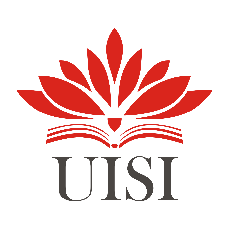 SKRIPSI – EM13036IDENTIFIKASI KERUSAKAN POMPA DENGAN MULTIPLICATIVE UPDATE NON-NEGATIVE MATRIX FACTORIZATION (MU-NMF)ABU RIZAL ARIFIANSYAH2011510088DOSEN PEMBIMBINGProf. Dr. Ing. Ir. Herman Sasongko Anindita Adikaputri Vinaya, S.T., M.T.PROGRAM SARJANADEPARTEMEN MANAJEMEN REKAYASAUNIVERSITAS INTERNASIONAL SEMEN INDONESIAGRESIK2018SKRIPSI – EM13036IDENTIFIKASI KERUSAKAN POMPA DENGAN MULTIPLICATIVE UPDATE NON-NEGATIVE MATRIX FACTORIZATION (MU-NMF)ABU RIZAL ARIFIANSYAH2011510088DOSEN PEMBIMBINGProf. Dr. Ing. Ir. Herman Sasongko Anindita Adikaputri Vinaya, S.T., M.T.PROGRAM SARJANADEPARTEMEN MANAJEMEN REKAYASAUNIVERSITAS INTERNASIONAL SEMEN INDONESIAGRESIK2018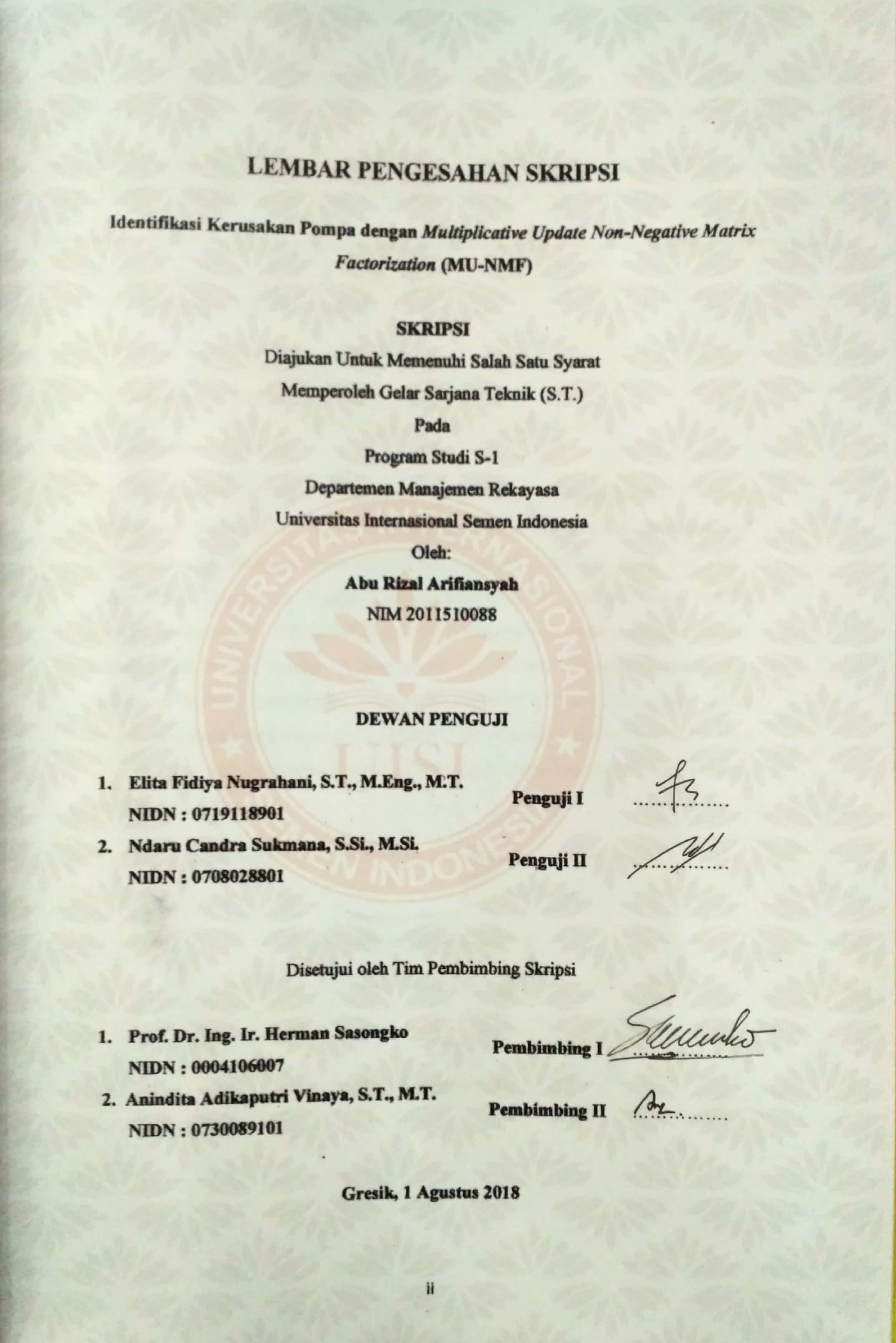 HALAMAN PERNYATAAN PERSETUJUAN PUBLIKASI TUGAS AKHIR UNTUK KEPENTINGAN AKADEMISSebagai sivitas akademik Universitas Internasional Semen Indonesia, saya yang bertanda tangan di bawah ini:Nama	: Abu Rizal ArifiansyahNIM	: 2011510088Departemen	  : Manajemen Rekayasa Fakultas          : Fakultas Teknologi Industri dan AgroindustriJenis karya      : SkripsiDemi pengembangan ilmu pengetahuan, menyetujui untuk memberikan kepada Universitas Internasional Semen Indonesia Hak Bebas Royalti Noneksklusif (Non-exclusive Royalty- Free Right) atas karya ilmiah saya yang berjudul : “Identifikasi Kerusakan Pompa Dengan Multiplicative Update Non-Negative Matrix Factorization (MU-NMF)” beserta perangkat yang ada (jika diperlukan). Dengan Hak Bebas Royalti  Non-eksklusif ini Universitas Internasional Semen Indonesia berhak menyimpan, mengalihmedia/format- kan, mengelola dalam bentuk pangkalan data (database), merawat, dan memublikasikan tugas akhir saya selama tetap mencantumkan nama saya sebagai penulis/pencipta dan sebagai pemilik Hak Cipta.Demikian pernyataan ini saya buat dengan sebenarnya.Dibuat di : GresikPada tanggal  : 1 Agustus 2018         Yang menyatakan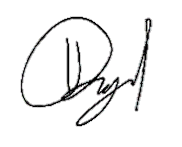           	          (Abu Rizal Arifiansyah)                               HALAMAN PERNYATAAN ORISINALITASSkripsi ini adalah hasil karya saya sendiri, dansemua sumber baik yang dikutip maupun dirujuk telah saya nyatakan dengan benar.Nama	           : Abu Rizal ArifiansyahNIM	           : 2011510088Tanda Tangan     : Tanggal	           : 1 Agustus 2018IDENTIFIKASI KERUSAKAN POMPA DENGAN MULTIPLICATIVE UPDATE  NON-NEGATIVE MATRIX FACTORIZATION (MU-NMF)Nama mahasiswa	: Abu Rizal ArifiansyahNIM		: 2011510088Pembimbing 1	: Prof. Dr. Ing. Ir. Herman SasongkoPembimbing 2	: Anindita Adikaputri Vinaya, S.T., M.T.ABSTRAKProses produksi tidak bisa dipisahkan dari pemakaian mesin secara kontinu. Hal tersebut mengakibatkan kinerja mesin menurun secara periodik. Identifikasi kerusakan mesin menggunakan accelerometer akan menimbulkan potensi bahaya bagi pekerja. Pengidentifikasian tersebut mengharuskan pekerja dekat dengan mesin. Getaran pada mesin menghasilkan bunyi atau emisi akustik yang unik pada tiap mesin. Emisi akustik akan menjadi solusi dalam permasalahan identifikasi kerusakan mesin. Akan tetapi dalam industri akan sulit diidentifikasi karena kebisingan antara beberapa mesin dan kebisingan latar. Algoritma yang dapat digunakan sebagai pendukung pemisahan sinyal bunyi adalah Multiplicative Update Non-Negative Matrix Factorization (MU-NMF). Pengambilan data dilakukan di laboratorium yang kedap suara. Hasilnya pompa dapat teridentifikasi melalui frekuensi sesaat, frekuensi harmonik, dan tinggi rendah amplitudo keduanya. Ketiga hal tersebut dapat dilihat melalui pola spektogram yang kemudian diuji dengan uji Log spectral distance (LSD) Mean Square error (MSE). Berdasarkan. Berdasarkan uji LSD, pada konfigurasi 3 pompa dan 2 sensor didapatkan nilai terkecil adalah estimasi 3 dengan nilai 1.1417. Pada konfigurasi 4 pompa dan 2 sensor nilai terkecil dimiliki oleh estimasi 2 dengan nilai 1.2036. Berdasarkan uji MSE, pada konfigurasi 3 pompa dan 2 sensor didapatkan nilai terkecil adalah estimasi 2 dengan nilai 1.8806 x 10-5. Pada konfigurasi 4 pompa dan 2 sensor nilai terkecil dimiliki oleh estimasi 4 dengan nilai 1.7558 x 10-5.Kata kunci: Kerusakan Mesin, Blind Source Separation, Multiplicative Update, Non-Negative Matrix FactorizationTHE IDENTIFICATION OF PUMP DAMAGES WITH MULTIPLICATIVE UPDATE NON-NEGATIVE MATRIX FACTORIZATION (MU-NMF)Name		       : Abu Rizal Arifiansyah	Student IdentificationNumber 	    : 2011510088Lecturer 1	    : Prof. Dr. Ing. Ir. Herman SasongkoLecturer 2	    : Anindita Adikaputri Vinaya, S.T.,M.T.ABSTRACTThe production process cannot be separated from the utilization of machine continuously. This condition will inflict the machine’s performance to decline periodically. The identification of machine’s damages uses an accelerometer which gives a potential hazard to workers. The identification requires workers near to the machine. The Vibration of machine produces unique sound or acoustic emission each one. The acoustic emission will be a solution for the identification of machine’s damages. The acoustic emission in industrial area will be difficult to identify due to noise between some machines and background noise. The algorithm which can be applied to support sound signal separation is Multiplicative Update Non-Negative Matrix Factorization (MU-NMF). Data recording is collected in the soundproof laboratory. The research results a statement that the pump can be identified through the instantaneous frequency, harmonic frequency, and amplitudes. These three can be seen through the spectrogram pattern, then tested by Log Spectral distance (LSD) and Mean Square Error (MSE) test. Based on the LSD test, the configuration of 3 pumps and 2 sensors obtained the smallest value on estimation number 3 with a value of 1.1417. The configuration of 4 pumps and 2 sensors showed that the smallest value is owned by estimation number 2 with a value of 1.2036. Based on the MSE test, the configuration of 3 pumps and 2 sensors obtained the smallest value of estimation number 2 with a value of 1.8806 x 10-5. The configuration of 4 pumps and 2 sensors showed that the smallest value is owned by estimation number 4 with a value of 1.7558 x 10-5.Keywords: Machine’s Damage, Blind Source Separation, Multiplicative Update, Non-Negative Matrix FactorizationKATA PENGANTAR	Pertama-tama penulis panjatkan puja dan puji syukur kehadirat Allah SWT., karena atas rahmat dan karuniaNya penulis dapat merasakan indahnya menjadi seorang muslim sehingga dapat terus berjuang di jalanNya dan terus berkarya.	Kedua sholawat serta salam semoga tetap terpanjatkan kepada Nabi besar Muhammad SAW, karena atas bimbingan dan suri tauladan beliau, penulis dapat menjadi muslim yang Kaffah Insya Allah.	Ketiga penulis mengucapkan terima kasih kepada pihak-pihak yang secara langsung ataupun tidak langsung telah membantu dalam penyusunan proposal skripsi berjudul “Identifikasi Kerusakan Pompa dengan Multiplicative Update Non-Negative Matrix Factorization (MU-NMF)”. Penulisan proposal skripsi ini sebagai syarat kelulusan Strata satu (S1) jurusan Manajemen Rekayasa Fakultas Teknologi Industri dan Agroindustri (FTIA) Universitas Internasional Semen Indonesia (UISI). Ucapan terima kasih penulis berikan kepada:Ibu Anindita Adikaputri Vinaya, S.T., M.T., selaku dosen pembimbing yang telah menyediakan waktu, tenaga, dan pikiran untuk mengarahkan saya dalam penyusunan proposal skripsi ini.Orang tua dan keluarga saya yang telah memberikan bantuan dukungan material dan moral. Sahabat yang telah banyak membantu saya dalam menyelesaikan proposal skripsiini.	Penulis merasa dalam penyusunan proposal skripsi ini masih terdapat banyak sekali kekurangan dan kelemahan. Penulis mengharapkan saran dan kritik dari seluruh pihak agar proposal skripsi ini menjadi lebih baik dan lebih relevan untuk diajukan menjadi sebuah penelitian. Semoga penyusunan proposal skripsi ini dapat bermanfaat bagi seluruh khalayak civitas akademika dan masyarakat umum. Gresik, 1 Agustus 2018PenulisDAFTAR ISI DAFTAR GAMBARGambar 2.1. Jenis kerusakan ada mesin (a) unbalance dan (b) bearing fault	6Gambar 2.2. Spektrum frekuens kerusakan pompa : (A) unbalance,	6Gambar 2.3. Proses Blind Source Separation (BSS) (Rosi, 2013)	8Gambar 3.1. Flow chart tahapan penelitian …......................................................15Gambar 3.2. Denah perekaman baseline	16Gambar 3.3. Denah Perekaman sinyal campuran	17Gambar 3.4. Model perekaman data campuran determined mixing dan undetermined mixing (Sabaraya, 2011)	17Gambar 3.5. Flow Chart tahapan pengolahan data	18Gambar 4.1. Data Kebisingan..	....................................................................23Gambar 4.2. Baseline bearing fault	23Gambar 4.3. Baseline misalignment	24Gambar 4.4. Baseline normal	24Gambar 4.5. Baseline unbalance	24Gambar 4.6. Konfigurasi perekaman sinyal campuran 3 pompa dan 2 sensor	26Gambar 4.7. Konfigurasi perekaman sinyal campuran 4 pompa dan 2 sensor	26Gambar 4 8. Sinyal campuran konfigurasi 3 pompa dan 2 sensor	27Gambar 4.9. Sinyal campuran konfigurasi 4 pompa dan 2 sensor	27Gambar 4.10. Estimasi 1 dari konfigurasi 3 pompa dan 2 sensor	28Gambar 4.11. Estimasi 2 dari konfigurasi 3 pompa dan 2 sensor	28Gambar 4.12. Estimasi 3 dari konfigurasi 3 pompa dan 2 sensor	29Gambar 4.13. Perbandingan baseline bearing fault dan estimasi 1	30Gambar 4.14. Perbandingan baseline unbalance dan estimasi 2	30Gambar 4.15. Perbandingan baseline misalignment dan estimasi 3	31Gambar 4.16. Estimasi 1 dari konfigurasi 4 pompa dan 2 sensor	32Gambar 4.17. Estimasi 2 dari konfigurasi 4 pompa dan 2 sensor	32Gambar 4.18. Estimasi 3 dari konfigurasi 4 pompa dan 2 sensor	32Gambar 4.19. Estimasi 4 dari konfigurasi 4 pompa dan 2 sensor	33Gambar 4.20. Perbandingan baseline bearing fault dan estimasi 1	34Gambar 4.21. Perbandingan baseline misalignment dan estimasi 3	35Gambar 4.22. Perbandingan baseline unbalance dan estimasi 4	35Gambar 4.23. Perbandingan baseline normal dan estimasi 2	36DAFTAR TABELTabel 4.1. Nilai uji SNR	22Tabel 4.2. Karakteristik baseline kerusakan pompa	25Tabel 4.3. Nilai LSD konfigurasi 3 pompa dan 2 sensor	36Tabel 4.4. Nilai LSD konfigurasi 4 pompa dan 2 sensor	37Tabel 4.5. Nilai MSE konfigurasi 3 pompa dan 2 sensor	37Tabel 4.6  Nilai MSE konfigurasi 4 pompa dan 2 sensor	37Tabel 4.7  Perbandingan nilai frekuensi sesaat baseline terhadap hasil   pemisahan…………………………………………………..………...39BAB I
PENDAHULUAN1.1   Latar BelakangProses produksi pada industri tidak bisa terlepas dari penggunaan mesin-mesin. Penggunaan mesin secara kontinu akan menimbulkan kinerja mesin yang tidak maksimal. Akibatnya proses produksi juga akan terganggu. Menurut Popescu pada tahun 2010 yang tertuang dalam jurnal Ilham Z. pada tahun 2012 menyatakan bahwa kerusakan mesin disebabkan oleh 2 komponen utama yaitu bearing dan gear. Penanggulangan yang dilakukan adalah dengan melakukan pemantauan dan perbaikan secara berkala. Dalam industri manufaktur pemantauan dan perbaikan secara berkala yang sering digunakan adalah Predictive Maintenance (PdM). Di beberapa perusahaan juga menambahkan Preventive Maintenance (PM) sebagai sarana pemantauan mesin. Salah satu contoh PdM adalah pemeriksaan pola getaran mesin untuk menentukan kondisi mesin pada saat itu. Variabel yang menjadi parameter pemantauan adalah frekuensi, amplitudo, dan fasa getaran.Selain menimbulkan getaran, mesin juga menimbulkan bunyi. Bunyi mesin tidak lain adalah manifestasi dari getaran yang terjadi. Getaran bersifat sensitif terhadap perbedaan kondisi pada mesin dimana mesin sebelum dan sesudah diperbaiki memiliki getaran yang berbeda. Akan tetapi getaran dan bunyi tidak bisa diperlakukan sama untuk pemeriksaan kondisi mesin. Jika pemeriksaan mesin melalui getaran dapat dilakukan dengan menempelkan accelerometer pada mesin. Lain halnya dengan bunyi mesin yang akan bercampur dengan bunyi lain di sekitarnya. Sehingga diperlukan pemisahan bunyi untuk bisa mengestimasikan bunyi dari obyek yang akan diperiksa.Blind Source Separation (BSS) merupakan salah satu metode yang bisa memisahkan sinyal campuran bunyi. Sesuai dengan namanya metode ini dapat memisahkan obyek bunyi tanpa mengetahui sinyal pencampurnya. Salah satu metode dalam BSS yang sering digunakan adalah Non-Negative Matrix Factorization (NMF). NMF merupakan metode lanjutan dari BSS yang berupa algoritma V ≈ W × H. dalam persamaan tersebut V merupakan sinyal tercampur yang akan dianalogikan sebuah matrix non negatif, dimana V akan difaktorkan untuk bisa mengidentifikasi matrix non negatif lain. Permasalahan setelahnya adalah bagaimana mereduksi dimensi dari matrix tersebut. Cara yang biasa digunakan adalah Itakura-Saito NMF. Untuk memunculkan hasil sinyal estimasi yang mendekati atau sesuai dengan sinyal asli harus dilakukan maksimasi likelihood dengan parameter sinyal baseline yang telah diambil. Proses ini dilakukan ketika data sudah diperoleh dan masuk ke pengolahan data. Salah satu metode yang dapat digunakan adalah Multiplicative Update (MU). Metode MU akan melakukan iterasi berkali-kali pada sinyal estimasi untuk memunculkan maksimasi likelihood. Metode MU memiliki iterasi yang lebih cepat stabil daripada metode lain seperti Expectation Maximization (EM). Metode MU memerlukan iterasi yang lebih sedikit untuk mencapai kestabilan daripada metode EM untuk bisa stabil.Pada penelitian sebelumnya pernah dilakukan pemisahan bunyi menggunakan Blind Source Separation menggunakan algoritma Non-Negative Matrix Factorization oleh Ozerof pada tahun 2009 dan 2010 dengan obyek penelitian musik. Pada tahun 2011 penelitian dilakukan oleh Danaba dengan mengaplikasikan metode NMF Itakura-Saito pada obyek musik yang dilakukan di studio musik. Hasil dari penelitian tersebut menjadi acuan pendekatan yang diusulkan dalam penelitian ini.Pada penelitian ini akan dilakukan pemisahan sinyal bunyi menggunakan metode Blind Source Separation menggunakan algoritma Non-Negative Matrix Factorization dengan pencampuran instantaneous. Pencampuran instantaneous digunakan karena penelitian dilakukan di laboratorium sehingga faktor-faktor yang menghambat dan menganggu perambatan sinyal bunyi diabaikan. Sinyal bunyi yang dipisahkan adalah bunyi mesin pompa. Penelitian akan dilakukan pada skala laboratorium menggunakan perekaman microphone array.1.2   Rumusan MasalahRumusan masalah pada penelitian ini adalah:Bagaimana hasil pemisahan bunyi menggunakan Blind Source Separation menggunakan algoritma Non-Negative Matrix Factorization dengan pencampuran instantaneous pada obyek pompa?Apakah hasil pemisahan bunyi dapat digunakan untuk mengidentifikasi kerusakan pada obyek pompa?1.3   Tujuan PenulisanTujuan penulisan pada penelitian ini adalah:Mengetahui hasil pemisahan bunyi menggunakan Blind Source Separation menggunakan algoritma Non-Negative Matrix Factorization dengan pencampuran instantaneous pada obyek pompa.Mengetahui identifikasi kerusakan pompa dari hasil pemisahan bunyi yang ada.1.4   Manfaat PenelitianManfaat penelitian ini adalah diharapkan dapat berkontribusi membantu pemantauan kondisi mesin dalam skala industri sehingga pemantauan secara manual tidak lagi dilakukan. Dengan adanya penelitian ini diharapkan dapat mengurasi resiko kecelakaan dan penyakit di saat pengukuran secara manual dilakukan.1.5   Ruang Lingkup dan Batasan MasalahRuang lingkup dan batasan masalah pada penelitian ini adalah :Penelitian dilakukan menggunakan microphone array.Pada proses perekaman koefisien penyerapan bunyi dan reverberation tidak diperhatikan.Penelitian dilakukan pada mesin pompa.- Halaman ini sengaja dikosongkan -BAB II
TINJAUAN PUSTAKA2.1   Kerusakan Mesin	Mesin yang sering dipakai produksi dalam industri adalah mesin berputar. Semakin sering suatu mesin dipakai maka kemungkinan tidak bekerja maksimal atau performansi menurun juga semakin besar. Hal ini perlu diperhatikan agar kontinuitas produksi tetap berjalan maksimal.	Analisis yang paling tepat dilakukan untuk melakukan identifikasi kondisi mesin adalah melalui analisis mekanik. Mesin akan terus bergetar selama bekerja, analisa akan dilakukan selama mesin bekerja melalui identifikasi getaran mesin. Analisa mekanik dilakukan tanpa perlu membongkar mesin sehingga tidak perlu menghabiskan waktu yang lama. Analisa getaran memanfaatkan frekuensi, amplitudo, dan fasa getaran sebagai tolak ukur kondisi mesin. Apabila ada kerusakan atau ketidaknormalan maka ketiga tolak ukur tersebut akan menyimpang dari biasanya. Secara umum mesin yang baik menghasilkan getaran harmonik (sinusoidal), sedangkan kondisi mesin yang buruk menghasilkan getaran berbentuk stokastik (random). Perubahan getaran pada mesin akan mengakibatkan perubahan pola suara pada mesin.	Kerusakan pada mesin yang sering terjadi adalah unbalance dan bearing fault. Unbalance adalah kondisi dimana pusat massa poros tidak terletak pada pusat massa putaran. Hal tersebut disebabkan oleh distribusi massa yang tidak merata akibat proses manufaktur yang tidak baik. Keadaan unbalance dapat disebabkan oleh beberapa faktor yaitu :Kesalahan pada proses permesinan dan perakitan.Eksentrisitas komponen.Adanya kotoran saat pengecoran.Korosi dan keausan.Distorsi geometri karena beban termal.Beban mekanik dan penumpukan materialBearing fault adalah kerusakan pada motor karena bearing rusak. Hal tersebut disebabkan oleh variasi beban dinamik seperti perputaran poros. Bearing fault meliputi perubahan bentuk pada inner atau outer dan ketidakseragaman bentuk bearing.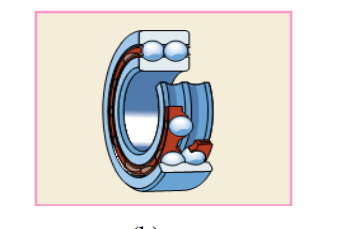 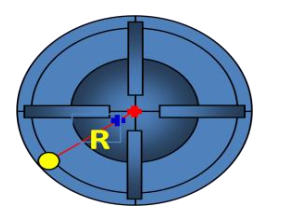 (a)		 (b)	Gambar 2.1. Jenis kerusakan ada mesin (a) unbalance dan (b) bearing fault	Dalam analisa kerusakan mesin menggunakan accelorometer, dapat diketahui jenis kerusakan mesin menggunakan database spektrum frekuensi. Spektrum frekuensi adalah kombinasi antara frekuensi dan amplitudo sinyal mesin yang menggambarkan karakteristik kondisi mesin. Berikut adalah beberapa kerusakan mesin beserta spektrum frekuensi masing-masing ;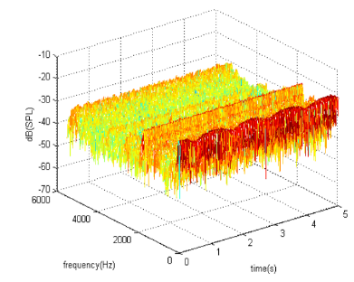 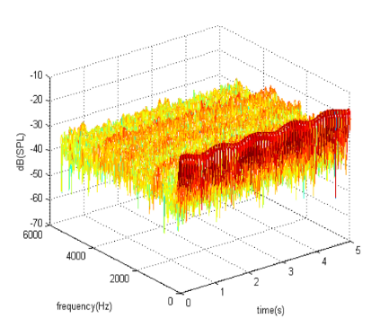                         (A)                                                            (B)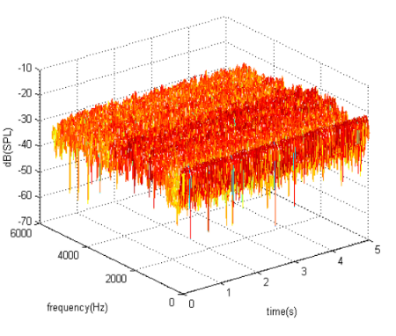                                                            (C) Berdasarkan data yang diambil dari Mobius Institute disimpulkan bahwa pada karakteristik kerusakan pompa unbalance memiliki amplitudo yang tinggi pada frekuensi 1x frekuensi dasar. Kerusakan misalignment dapat diidentifikasi dengan munculnya frekuensi harmonik sebanyak tiga kali pada frekuensi 1x, 2x, 3x frekuensi dasar. Pada sumber lain dikatakan bahwasanya frekuensi kerusakan bearing fault mencapai 10x bahkan 20x dari frekuensi dasar 2.2   Blind Source Separation (BSS)	Blind Source Separation adalah suatu metode untuk memisahkan sebuah sinyal bunyi yang tidak diketahui sinyal pencampurnya (A) dan juga proses pencampurannya. Blind Source Separation hanya memanfaatkan sinyal bunyi tercampur (X) sebagai mediator pemisah sinyal bunyi, Maka dari itu dinamakan “Blind”. Tujuan dari metode ini adalah membangun kembali sinyal sumber atau obyek yang akan dipisahkan. Persamaan dari metode Blind Source Separation adalah sebagai berikut :…………………...…………………        (2.1)                                                                  (2.2)                                                                           (2.3)                                                                                                    (2.4)Keterangan :	X(t) = sinyal campuran	          	A     = matriks berisikan koefisien pencampur		S      = sumber sinyal obyek	Pemisahan sinyal bunyi dilakukan dengan melakukan invers dari matriks A, kemudian akan didapatkan sinyal bunyi S yang merupakan sinyal obyek atau sumber. Oleh karena itu matriks harus didapatkan terlebih dahulu.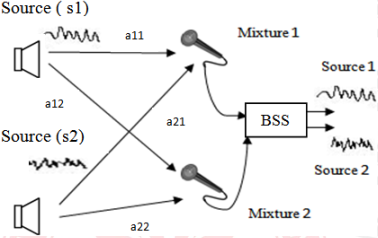 Gambar 2.3. Proses Blind Source Separation (BSS)2.3   Non Negative Matrix Factorization (NMF)	Non Negative Matrix Factorization adalah sebuah teknik regresi linear yang dapat diterapkan pada data-data yang bersifat non negatif. NMF bertujuan memfaktorkan algoritma [V] ≈ [W] × [H] agar bisa direduksi dimensinya. [V] merupakan sinyal campuran yang akan didekomposisi menjadi matriks pencampur [W] dan sumber suara [H]. Tahapan-tahapan yang dilakukan dalam menggunakan metode NMF adalah Short Time Fourier Transform (STFT), estimasi likelihood, maksimasi likelihood, Wiener Filtering, dan Invers STFT.2.3.1   Short Time Fourier Transform (STFT)	Metode STFT merupakan teknik dekomposisi spektrum waktu-frekuensi dengan mendefinisikan panjang window terlebih dahulu, yang mana mempengaruhi resolusi spektrum. STFT merupakan modifikasi dari teknik Fourier yang mampu memecah sinyal menjadi komponen-komponen sinusoidnya dalam domain frekuensi. STFT digunakan untuk menganalisa sinyal yang bersifat nonstasioner. Persamaan STFT dalam sinyal adalah sebagai berikut ;……………………		…(2.5)Keterangan : x(t) =   sinyal dalam fungsi waktu	          ω    =  fungsi jendelaPemisahan sumber didapatkan dengan memperkirakan matriks campuran di keseluruhan frekuensi dan penurunan koefisien STFT. Pemodelan koefisien STFT dalam gambaran ruang dan waktu sebagai variabel acak zero mean Gaussian dengan matriks kovarian sebagai berikut ;………………………………………………….....(2.6)Keterangan : Vj (n,f)  =  variansi perubahan skalar waktu	          Rj(f)      =  waktu invarian matriks kovarian spasial dari sumber2.3.2   Estimasi likelihood	Metode NMF akan mengalami pemfaktoran pada [W] dan [H]. permasalahan minimasi pada pemfaktoran kedua akan diatasi dengan divergen Itakura-Saito dengan persamaan ;……………………………………………………..(2.7)Keterangan : x = sinyal asli	         Y = sinyal estimasiPersamaan Itakura-Saito memiliki 2 sifat utama yaitu ; Itakura-Saito merupakan korelasi invarian, yaitu relevan dengan dekomposisi spektral audio yang memiliki range dinamik yang besar dan komponen transien dengan daya spektral rendah.Persamaan Itakura-Saito memiliki solusi statistik dalam permasalahan minimasi pada matrix non negatif.2.3.3   Maksimasi likelihood	Maksimasi likelihood merupakan tahapan lanjutan dari tahapan estimasi. Pada tahapan ini karakteristik dari sinyal diperkuat agar kesamaan dengan sinyal asli atau baseline semakin baik. Caranya adalah dengan menemukan nilai satu atau lebih dari karakteristik yang diberi statistik sehingga distribusi likelihood yang diketahui menjadi lebih maksimal. Metode yang dapat dipakai salah satunya adalah algoritma Multiplicative Update (MU). 	Metode MU terinspirasi oleh metodologi NMF. Metode MU digunakan untuk memaksimasi penjumlahan secara individual log-likelihood pada setiap channel yang ada. Perbedaan yang mendasar dengan metode maksimasi lain yaitu EM adalah bahwa metode MU tidak memperhatikan perbedaan antar channel sehingga proses iterasi yang dilakukan lebih cepat. Multiplicative Update memiliki algoritma sebagai berikut ;                                                                         (2.8)                                                                            (2.9)Keterangan : = individual log-likelihood	          	= jumlah variansi sumber	         	= spektogram channel	Proses iterasi yang dilakukan oleh metode MU terdiri dari proses memperbaharui setiap parameter skalar . Caranya adalah dengan mengalikan hasil dari iterasi sebelumnya dengan bagian dari rasio negatif dan positif dari kriteria derivatif. Tujuannya adalah untuk memunculkan parameter tersembunyi pada setiap channel. Algoritma yang dipakai dalam iterasi metode MU adalah sebagai berikut ;Update Q                           			  (2.10)Update W   						  (2.11)Update H   					  (2.12)2.3.4   Wiener Filtering	Wiener Filtering berfungsi untuk melihat seberapa dekat kesamaan atau hubungan sinyal asli dan sinyal estimasi. Wiener Filtering adalah teknik estimasi sinyal untuk satu sinyal kontinu yang berdimensi satu. Analisis dan pelaksanaannya berdasarkan teknik fourier sinyal kontinu. 2.3.5   Invers Short Time Fourier Transform (ISTFT)	Setelah tahapan Wiener Filtering selesai kemudian sinyal dikembalikan kembali ke domain waktu dengan melakukan transformasi invers Short Time Fourier Time dengan persamaan sebagai berikut ;……………………………………………………(2.13)Keterangan : R = Periode decimation dari fungsi window ω(t) dalam detik	         W(ω) = respon fourier dari ω(t)	          Xl(ω) = STFT dari frame 1 [X1(ω) = X(ω,IR)]2.4   Microphone Array	Mikrofon merupakan transduser yang mengubah sinyal suara menjadi sinyal listrik. Microphone array merupakan gabungan dari beberapa mikrofon yang menjadi satu kesatuan untuk menstranmisikan sinyal suara. Penggunaan mikrofon yang bersusun bertujuan untuk seleksi spasial, memperkuat propagasi sumber dari arah tertentu dan melemahkan propagasi sumber dari arah lainnya . Faktor penting yang harus diperhatikan dalam teknik microphone array adalah :Jarak antar mikrofon.Frekuensi sampling.Sudut datang sumber dan mikrofon.2.5   Signal Noise to Ratio (SNR)	Signal Noise to Ratio merupakan perbandingan daya antara sinyal dan bising. Semakin besar rasio perbandingan kedua maka bising latar yang terjadi semakn kecil [Danaba. 2011]. Berikut adalah persamaan perbandingan keduanya ;………………………………………………………… (2.14)Dimana :  SNR  = Signal to Noise Ratio (dB)    As 	   = Amplitudo sinyal sumber (m)    An	    = Amplitudo sinyal background noise (m)    2.6   Mean Square Error (MSE) dan Log spectral distance (LSD)Mean Square Error dan Log spectral distance adalah suatu metode untuk menilai suatu error antara estimator dan perhitungan asli. Dalam pemisahan bunyi nilai MSE berfungsi untuk mengetahui hasil pengukuran kondisi mesin antara metode manual menggunakan accelerometer dan metode pemisahan bunyi menggunakan BSS. Semakin sedikit nilai MSE maka pengukuran yang didapatkan semakin dekat antara pengukuran manual dan menggunakan metode BSS [Hayati, 2011]. Nilai MSE dikatakan kecil apabila ada di range 0 – 0,5 . Cara mendapatkan nilai MSE adalah sebagai berikut ;……………………………………………………..(2.15)Dimana :  MSE  = Mean Square Error     N	   = banyaknya sampel     S	   = sinyal baseline     Se	   = sinyal estimasiSama halnya dengan MSE, LSD juga merupakan pembanding antara sinyal asli dan sinyal estimator. LSD membandingkan panjang spektral antara sinyal asli dan sinyal estimator. Semakin sedikit nilai LSD maka semakin sama atau baik perbandingan kedua sinyal. Berikut adalah persamaan Log spectral distance ;………………………………………………...(2.16)Dimana :   L   =   panjang spectralBAB III
METODOLOGI PENELITIAN3.1   UmumPenelitian ini bertujuan untuk mengetahui hasil pemisahan bunyi menggunakan Blind Source Separation dan algoritma Non-Negative Matrix Factorization dengan pencampuran instantaneous pada obyek pompa.3.2   Kerangka Penelitian	Kerangka penelitian digunakan untuk menjelaskan alur penelitian yang akan dilakukan. Kerangka penelitian disusun dengan tujuan sebagai berikut; Mengetahui tahapan-tahapan penelitian secara sistematis dari awal penelitian hingga akhir penelitian.Memudahkan penulis dalam menjalankan penelitian. Membantu penulis dalam menghindari kesalahan tahapan penelitian.3.3   Tahapan Penelitian	Tahapan-tahapan penelitian yang dilakukan dapat dilihat pada  gambar 3.13.3.1   Ide Penelitian		Pengecekan mesin menggunakan accelerometer memberikan potensi bahaya pada pekerja yang melakukannya. Hal tersebut disebabkan pekerja harus melakukan pengecekan tepat di sebelah mesin yang sedang bekerja. Dengan adanya penelitian ini diharapkan dapat memberikan alternatif pada Teknik identifikasi kerusakan mesin.Gambar 3.1. Flow chart tahapan penelitian.3.3.2   Studi Literatur	Studi literatur digunakan untuk memperluas pemahaman penulis mengenai topik yang sedang diangkat. Studi literatur yang digunakan berasal dari buku, jurnal, skripsi, dan website yang berkaitan dengan topik penelitian. Literatur yang dipakai dalam penelitian ini adalah kerusakan mesin, Blind Source Separation, Non-Negative Matrix Factorization, dan Mean Square Error.3.3.3   Perekaman Data	Pengambilan data dilakukan dengan menggunakan microphone array. Pengambilan data dibagi menjadi empat tahap yaitu perekaman kebisingan, penghitungan SNR, perekaman sinyal baseline dan perekaman sinyal campuran. Perekaman kebisingan dilakukan dengan menggunakan microphone array untuk melihat seberapa besar kebisingan dalam ruang kedap udara. Tahap kedua adalah penghitungan SNR menggunakan software Matlab. Tahap ketiga dan keempat merupakan perekaman sinyal baseline dan campuran yang dilakukan sepuluh kali. Perangkat keras yang digunakan pada perekaman adalah :Pompa air dengan jenis Panasonic GP-129 berjumlah empat buah. Pompa yang digunakan adalah pompa normal serta pompa dengan variasi kerusakan bearing fault, misalignment, dan unbalance. Spesifikasi pompa air jenis Panasonic GP-129 adalah sebagai berikut ;Kapasitas maksimum 	:   30 Liter/menit.Daya hisap		:   9 Meter.Head maksimum	:   30 Meter.Daya motor		:   125 Watt.Pipa hisap		:   1 Inci (25 Milimeter)Pipa dorong		:   1 Inci (25 Milimeter)Ukuran (P x L x T)	:   206 x 152 x 212 MilimeterBerat			:   5,4 KilogramFrekuensi		:   50 HzMicrophone array dengan jenis dbx RTA microphone berjumlah dua buah. Penggunaan micropohone array akan divariasi antara dua buah dalam sekali perekaman. Spesifikasi microphone array jenis dbx RTA microphone adalah sebagai berikut ;Elemen		:   Back Electret CondenserPola Polar		:   omni-directionalRentang Frekuensi	:   20 Hz ~ 20.000 HzImpedansi		:   250Ω ± 30% (@ 1KHz)Sensitivitas		: -63 dB ± 3 dB (0 dB=1V/microbar 1,000 Hz indicated by open circuit)Tegangan operasi	:   9~52V DC Phantom PowerDimensi		:   Ø10(mic head) x 145(L) mm3.3.3.1   Perekaman Sinyal Baseline 		Perekaman sinyal baseline bertujuan mengetahui data karakteristik emisi akustik pada sebuah mesin. Perekaman dilakukan menggunakan microphone array. Jarak perekaman ditentukan sejauh 5 cm dari titik tengah mesin pompa . Perekaman dilakukan di ruang kedap suara yang terletak di laboratorium vibrasi TF-ITS. 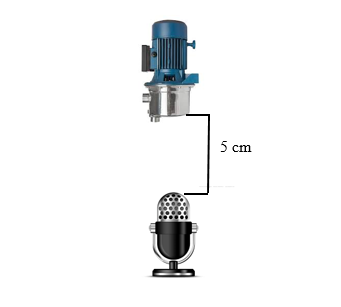 3.3.3.2   Perekaman Sinyal Campuran		Perekaman sinyal campuran dilakukan menggunakan dua microphone array ketika pompa sedang bekerja. Jarak antara dua mikrofon ditentukan dengan rumus sebagai berikut : ………………………………………………………………………..(3.1)……………………………………………………………………...……(3.2)Dimana :   d   =   jarak antar sensor 		   λ   =   panjang gelombang	      v   =   cepat rambat gelombang bunyi		   f    =   frekuensi 	Model perekaman sinyal campuran yang digunakan adalah undetermined mixing. Undetermined mixing adalah perekaman sinyal yang menggunakan jumlah sumber yang lebih banyak daripada alat perekam. Perekaman dilakukan di ruang kedap suara laboratorium vibrasi TF-ITS. Pengambilan data sinyal campuran diharapkan dapat menjadi simulasi tercampurnya emisi akustik antara mesin dengan lingkungannya sehingga bisa dilakukan pemisahan bunyi dengan metode Non-Negative Matrix Factorization.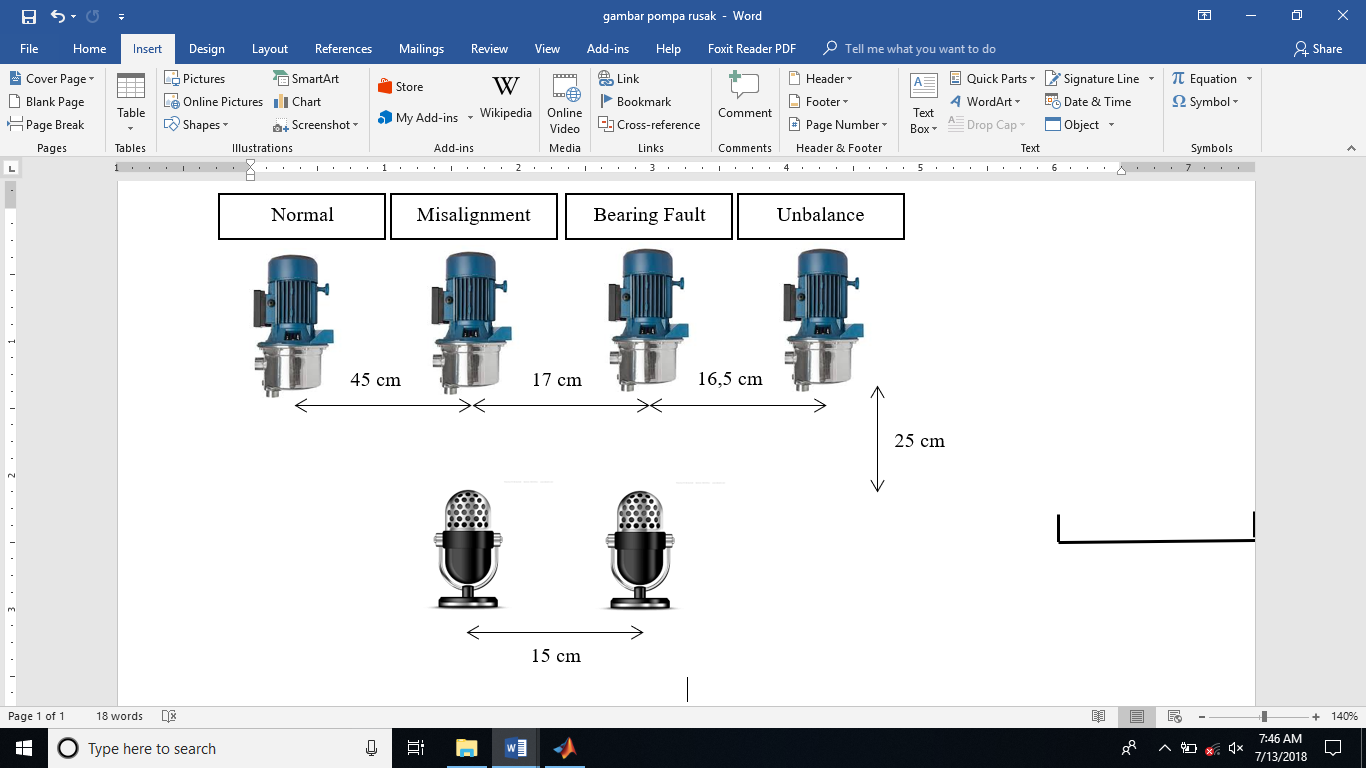 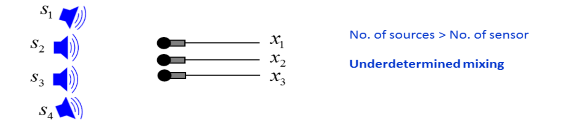 3.3.4   Pengolahan DataGambar 3.5. Flow Chart tahapan pengolahan data	Pengolahan data dilakukan ketika perekaman kebisingan, sinyal baseline, dan sinyal campuran telah selesai. Pengolahan data diawali dari data rekaman sebagai input hingga output-an berupa sinyal yang terpisah. Pengolahan data dilakukan menggunakan aplikasi Matlab.3.3.4.1   Short Time Fourier Transform (STFT)	Metode STFT merupakan teknik yang mampu melakukan dekomposisi terhadap spektrum waktu-frekuensi dengan mendefinisikan panjang window terlebih dahulu. STFT berfungsi untuk mengubah sinyal dari domain waktu ke domain frekuensi.  STFT digunakan untuk menganalisa sinyal yang bersifat nonstasioner. Untuk mengelompokkan vektor-vektor campuran koefisien STFT dalam domain waktu maka diperlukan clustering dengan cara penormalisasian vektor koefisien STFT. Langkah selanjutnya adalah menentukan jarak cluster dengan menggunakan jarak rata-rata antara koefisien campuran STFT yang sudah dinormalisasi. Pemisahan sumber didapatkan dengan memperkirakan matriks campuran di keseluruhan frekuensi dan penurunan koefisien STFT. 3.3.4.2   Estimasi Likelihood	Estimasi Likelihood bertujuan untuk mengestimasikan karakteristik dari sinyal tercampur menggunakan algoritma Itakura-Saito. Metode NMF memiliki permasalahan yang terletak pada cost minimation. Permasalahan ini dapat diselesaikan menggunakan algoritma Itakura-Saito.3.3.4.3   Maksimasi Likelihood	Pada tahapan ini karakteristik dari sinyal diperkuat agar kesamaan dengan sinyal asli atau baseline semakin baik. Metode dipakai adalah algoritma Multiplicative Update (MU). Algoritma MU menggunakan iterasi untuk mencari dan memperkuat parameter-parameter sinyal baseline pada sinyal campuran.3.3.4.4   Weiner Filtering	Weiner Filtering berfungsi untuk melihat seberapa dekat kesamaan atau hubungan sinyal asli dan sinyal estimasi. Apabila karakteristik yang keluar tidak sama dengan sinyal baseline maka akan terjadi looping kembali ke tahapan input data menuju proses STFT.3.3.4.5   Invers STFT	Pada tahapan ini sinyal dikembalikan kembali ke domain waktu dengan melakukan transformasi invers Short Time Fourier Time.3.3.5   Pengujian Performansi	Pengujian performansi dilakukan untuk membandingkan data hasil pemisahan dengan sinyal baseline yang telah direkam sebelumnya. Semakin sedikit selisih antara keduanya maka pemisahan sinyal memiliki hasil yang semakin baik. Pengujian performansi dilakukan menggunakan perhitungan Mean Square Error (MSE) dan Log Distance Spectral (LSD). Semakin kecil nilai MSE dan LSD maka semakin sama nilai keduanya. 3.3.6   Pembahasan   	Pembahasan berisi analisa data yang didapat dari penelitian yang telah dilakukan. Pada bagian ini akan dijabarkan segala hasil pengolahan data terkait penelitian berupa hasil rekaman sinyal baseline, sinyal campuran, hasil pengolahan antara kedua sinyal tersebut sehingga muncul sinyal estimasi pompa, hasil pengujian performansi sinyal estimasi terhadap sinyal baseline, sampai pada akhirnya didapatkan nilai MSE. Pada bagian ini juga akan dijelaskan analisa dari keseluruhan penelitian sehingga didapatkan hasil akhirnya berupa perbandingan analisa kondisi mesin menggunakan emisi akustik mesin dengan penghitungan manual menggunakan accelerometer.3.3.7   Kesimpulan dan Saran	Pada bagian ini akan dijelaskan kesimpulan dari keseluruhan penelitian dari awal hingga akhir. Kesimpulan akan menjawab rumusan masalah dan tujuan penelitian. Saran berisi evaluasi dari keseluruhan penelitian sehingga kesalahan dan kekurangan yang ada tidak akan terulang pada penelitian di kemudian hari.BAB IVANALISA DATA DAN PEMBAHASAN4.1   Analisa DataPada sub-bab ini akan dipaparkan hasil penelitian berupa hasil perekaman dan pengolahan data. Perekaman data yang diambil berupa data kebisingan ruang kedap suara di laboratorium vibrasi TF-ITS, perhitungan Signal Noise to Ratio, data sinyal baseline masing-masing pompa, dan data sinyal campuran. Pengolahan data yang dipaparkan berupa hasil estimasi pemisahan sinyal campuran dan pengujian performansi. 4.1.1   Perekaman Data	Perekaman data dilakukan di ruang kedap suara laboratorium vibrasi TF-ITS. Perekaman menggunakan empat pompa air berjenis Panasonic GP-129 yang tiga diantaranya telah dimodifikasi kerusakannya, alat perekam berupa Microphone array dengan jenis dbx RTA microphone berjumlah dua buah, Mixer yang digunakan adalah Focusrite 18i20, software yang digunakan pada perekaman adalah Adobe Audition 2015. Data hasil rekaman memiliki format (.wav). setiap perekaman dilakukan sebanyak enam kali. Hasil perekaman akan direpresentasikan dalam bentuk spektogram. Data perekaman yang diambil dipilih berdasarkan modus parameter pada tiap perekaman. Pembacaan spektogram dilakukan dengan parameter frekuensi sesaat, frekuensi harmonis, dan tinggi amplitudo. Frekuensi sesaat didapatkan dengan melihat peak amplitude tertinggi pada spektogram. Frekuensi harmonis didapatkan dengan melihat peak amplitudo selain amplitudo tertinggi. Frekuensi dasar bernilai 46,88 Hz merupakan frekuensi utama pompa. Warna pada spektogram terbentuk akibat power spectrum pada amplitudo tertentu. Pada representasi data dengan bentuk spektogram x-axis melambangkan nilai frekuensi, sedangkan y-axis melambangkan nilai amplitudo.4.1.1.1   Perekaman Kebisingan dan Penghitungan SNR	Perekaman Kebisingan dilakukan dengan tujuan membandingkan kebisingan latar dengan sinyal terukur. Perekaman dilakukan dengan menghidupkan satu mikrofon tanpa menghidungkan pompa. Kemudian dilanjutkan dengan menghidupkan masing-masing pompa secara bergantian. Data hasil perekaman kemudian disimpan.	Penghitungan SNR dilakukan menggunakan software Matlab. Nilai SNR harus bernilai positif agar perekaman baseline bisa dilakukan. Hasil Perhitungan  SNR sesuai dengan persamaan 2.14 melalui Matlab dapat dilihat pada tabel 4.1, selanjutnya didapatkan rata-rata nilai SNR keseluruhan adalah 17,42 dB yang artinya sinyal pompa yang terekam 17, 42 kali lebih besar dari kebisingan latar. Spektogram background noise pada gambar 4.1 menggambarkan bentuk  frekuensi sesaat terletak pada 15,63 Hz dengan nilai amplitudo -72,26 dB, selain itu tidak ada lagi nilai frekuensi yang memiliki peak amlitudo tinggi.Tabel 4.1 nilai uji SNR 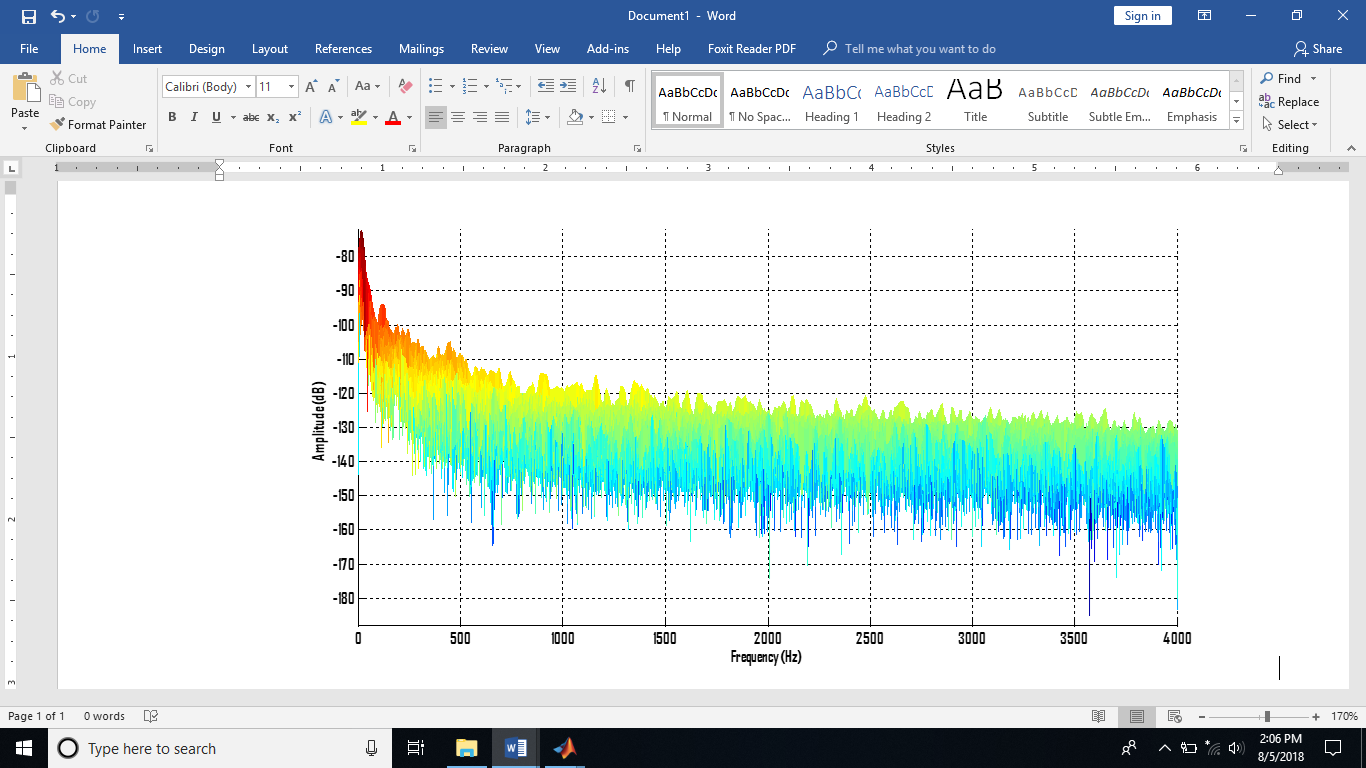 Gambar 4.1. Data kebisingan4.1.1.2   Perekaman Sinyal Baseline     	Perekaman sinyal baseline dilakukan pada masing-masing pompa dengan jarak antara pompa dengan mikrofon sepanjang 5 cm. Perekaman dilakukan menggunakan satu buah sensor pada tiap perekaman. Jenis pompa yang direkam memiliki kondisi normal, kerusakan misalignment, kerusakan bearing, dan kerusakan unbalance. Perekaman sinyal baseline menggunakan frekuensi sampling sebesar 48000 Hz dengan Panjang data yaitu 1024. Pada proses representasi data dalam bentuk spektogram dilakukan downsampling menjadi 8000 Hz dikarenakan keterbatasan kemampuan alat komputasi. Berikut hasil perekaman sinyal baseline dari keempat jenis pompa dalam bentuk spektogram :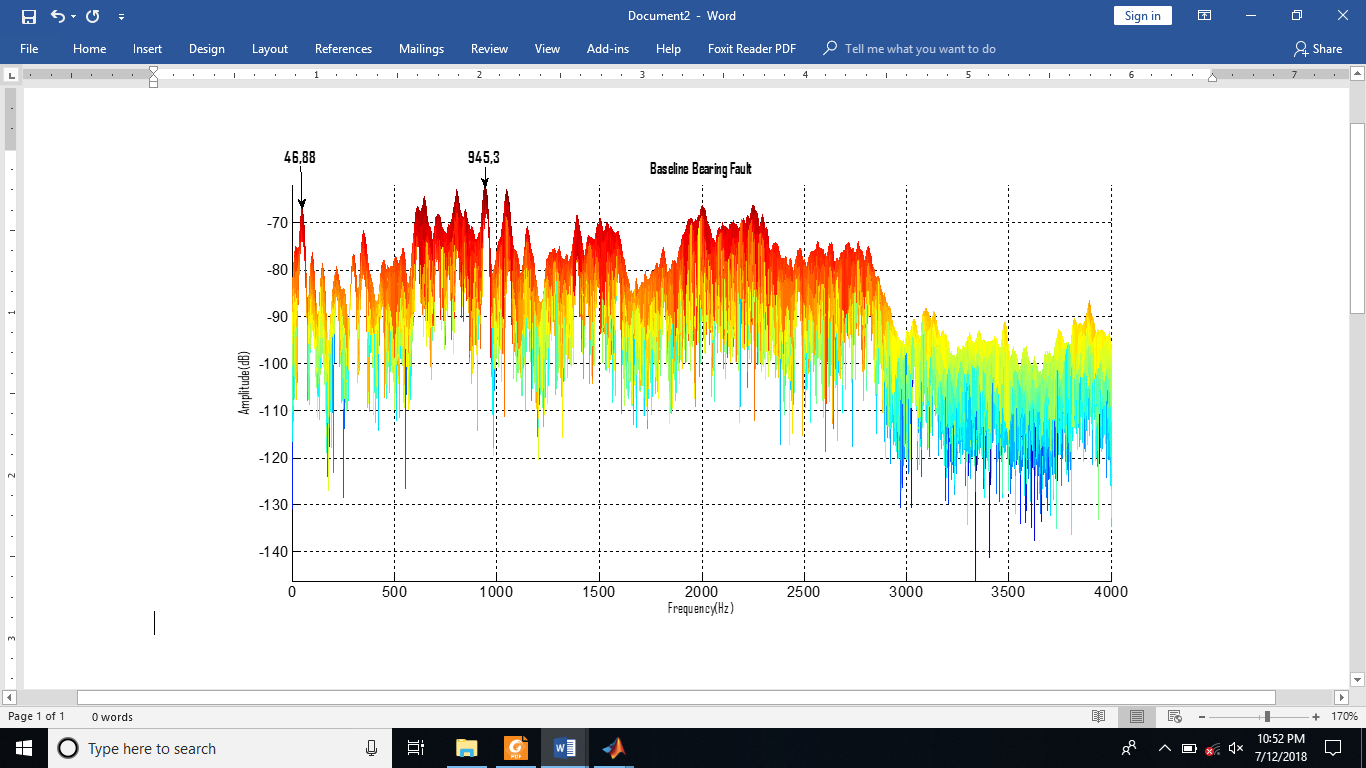 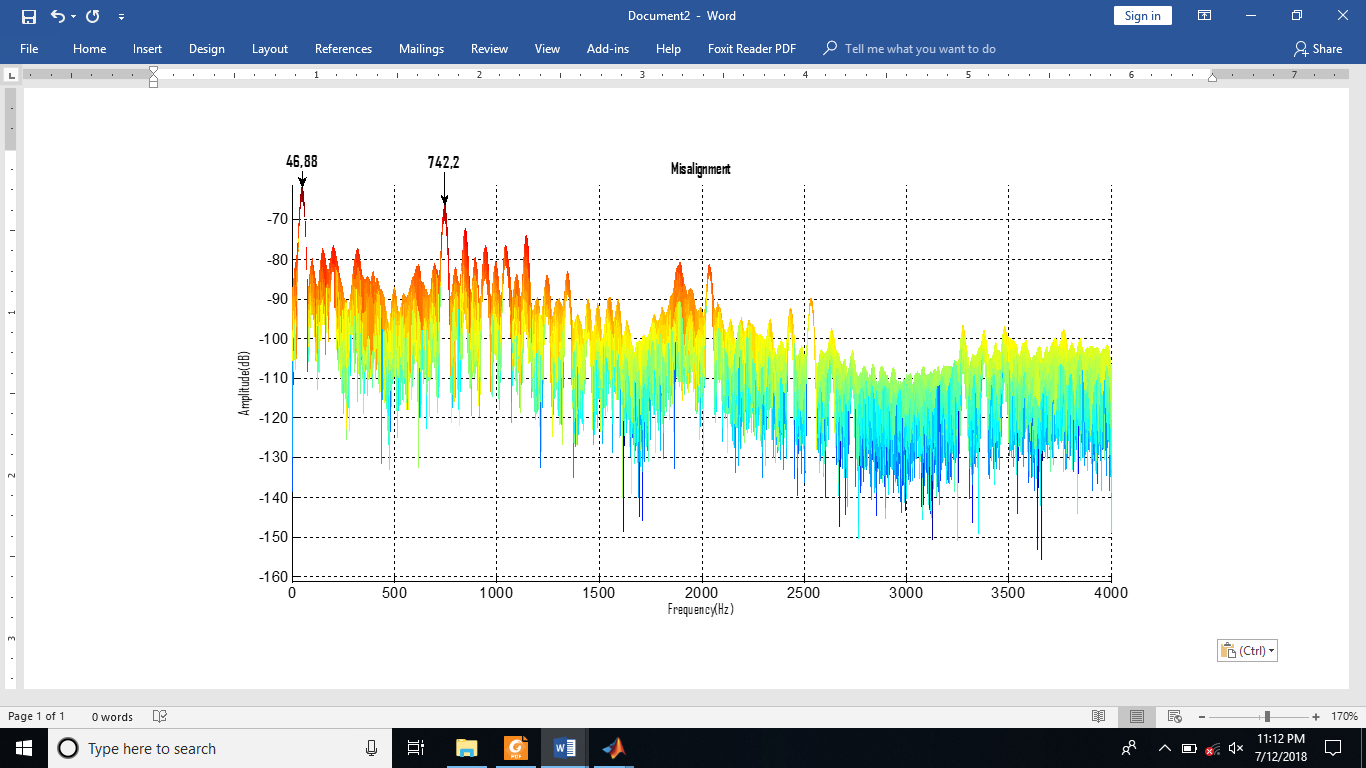 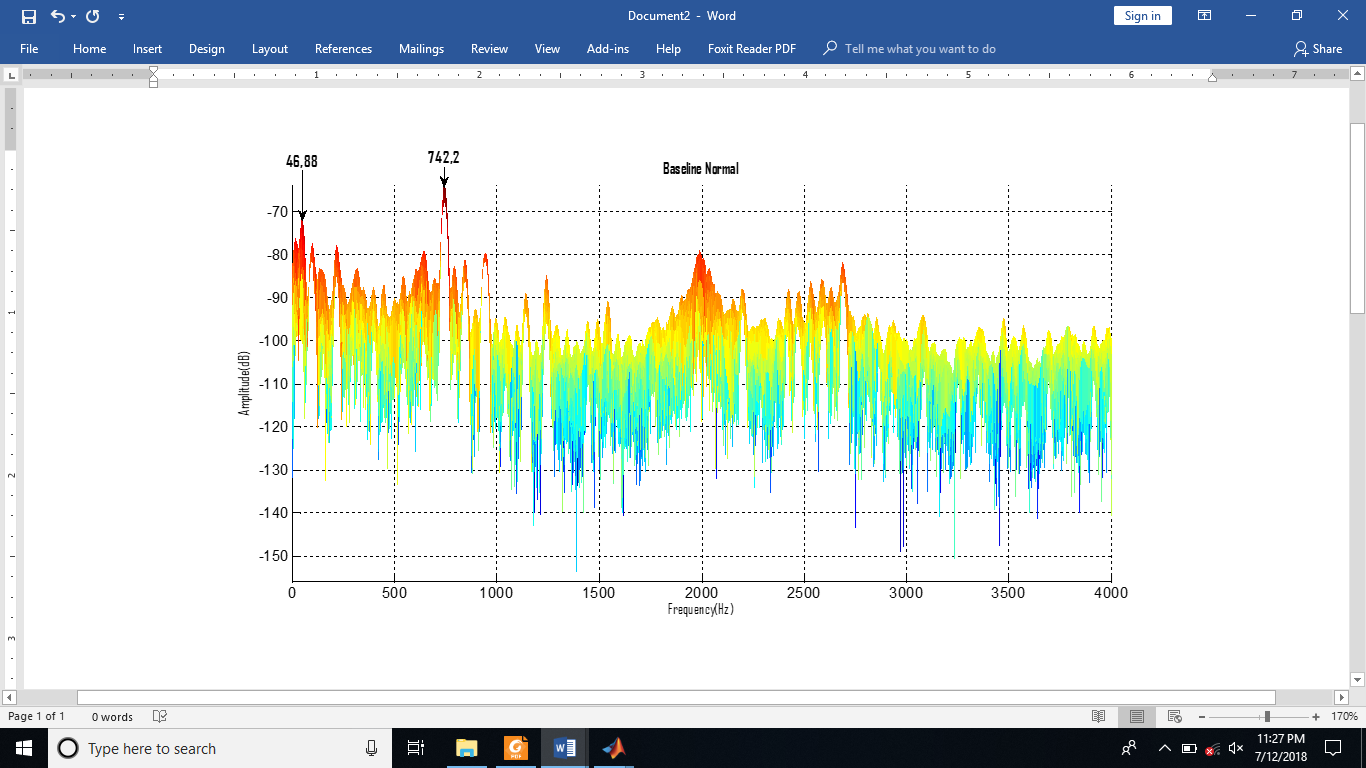 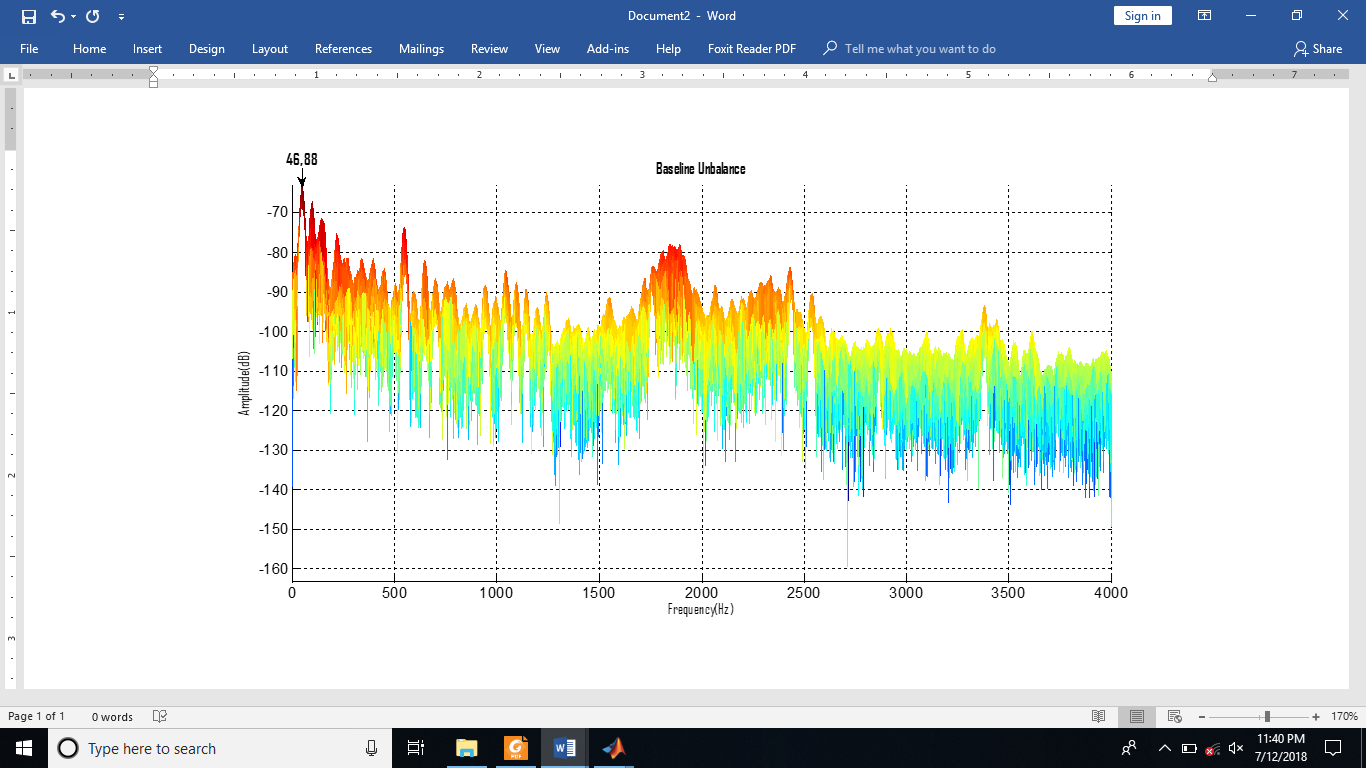 Pada gambar sinyal baseline di atas memiliki bentuk spektogram yang berbeda-beda, baik dari segi pola hingga warna. Pola spektogram di atas dibentuk dari hubungan amplitudo dan frekuensi pompa.  Pola spektogram kerusakan bearing fault memiliki beberapa frekuensi beramplitudo -70 dB pada interval 600 Hz hingga 1050 Hz. Karakteristik Kerusakan bearing fault pada gambar 4.1 dapat diketahui dari munculnya frekuensi sesaat pada angka 937,5 Hz. Frekuensi dasar adalah frekuensi yang dimiliki mesin pompa. Frekuensi dasar memiliki amplitudo di atas -70 dB pada angka 46,88 Hz.	Sesuai pernyataan pada sub-bab 2.1 bahwasanya karakteristik kerusakan misalignment terdapat pada 1x, 2x, atau 3x dari frekuensi dasar. Pada gambar 4.2 dapat diketahui bahwa frekuensi sesaat pompa dengan kerusakan misalignment terjadi pada 1x frekuensi dasar yaitu 46,88 Hz. Kemudian amplitudo di atas -70 dB kembali muncul pada frekuensi 742,2 Hz. 	Pada gambar 4.3 karakteristik pompa normal dapat diketahui dari frekuensi sesaat yang memiliki nilai 742,2 Hz. Pompa normal memiliki pola spektogram yang beramplitudo di bawah -80 dB. Hanya terdapat 1 peak dari amplitudo yang mendekati nilai -70 dB.	Pompa dengan kerusakan unbalance memiliki frekuensi sesaat sebesar 46,88 Hz seperti yang ditunjukkan pada gambar 4.4. Hal ini sesuai dengan pernyataan pada sub-bab 2.1 bahwasanya karakteristik kerusakan unbalance terdapat pada 1x frekuensi dasar. Berikut adalah tabel karakteristik kerusakan baseline:Tabel 4.2 Karakteristik baseline kerusakan pompa 4.1.1.4   Perekaman Sinyal Campuran	Perekaman sinyal campuran dilakukan dengan variasi 3 pompa (misalignment, bearing fault, unbalance) menggunakan 2 sensor dan 4 pompa (normal, misalignment, bearing fault, unbalance) menggunakan 2 sensor. Jarak antara pompa-sensor dan sensor-sensor memiliki masing-masing 25 cm dan 15 cm. Berikut merupakan konfigurasi perekaman sinyal campuran :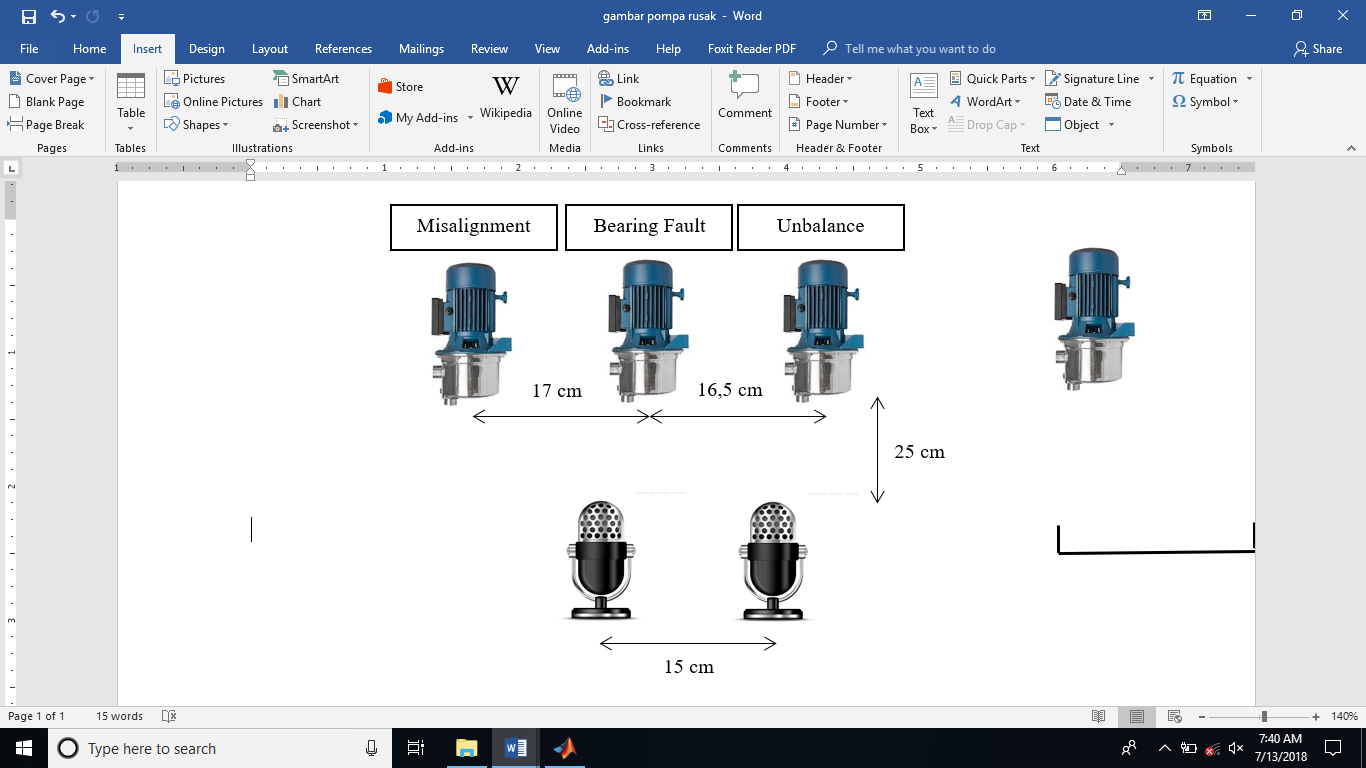 Perekaman dilakukan menggunakan frekuensi sampling sebesar 48000 Hz dan Panjang data sebesar 1024. Frekuensi sampling kemudian dilakukan downsampling hingga menjadi 8000 Hz. Berikut adalah hasil perekaman sinyal campuran menggunakan spektogram :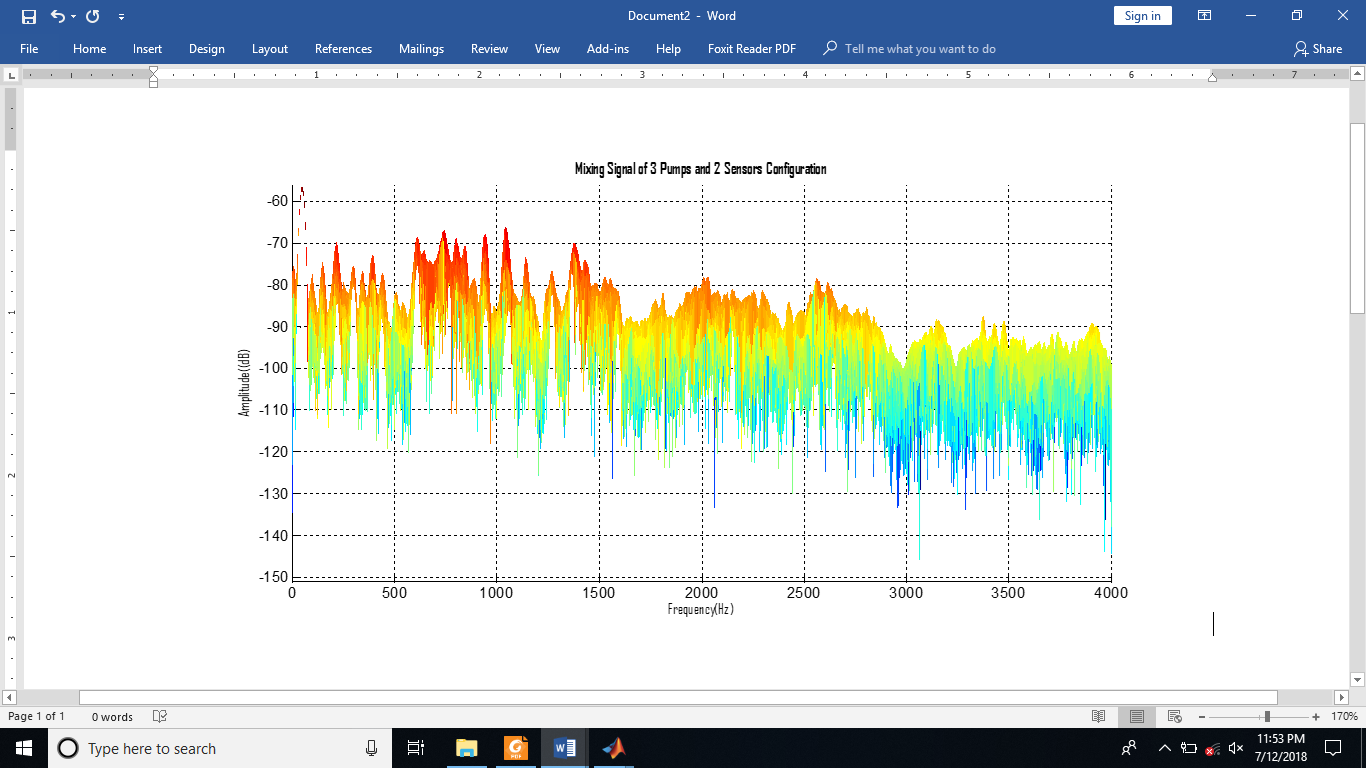 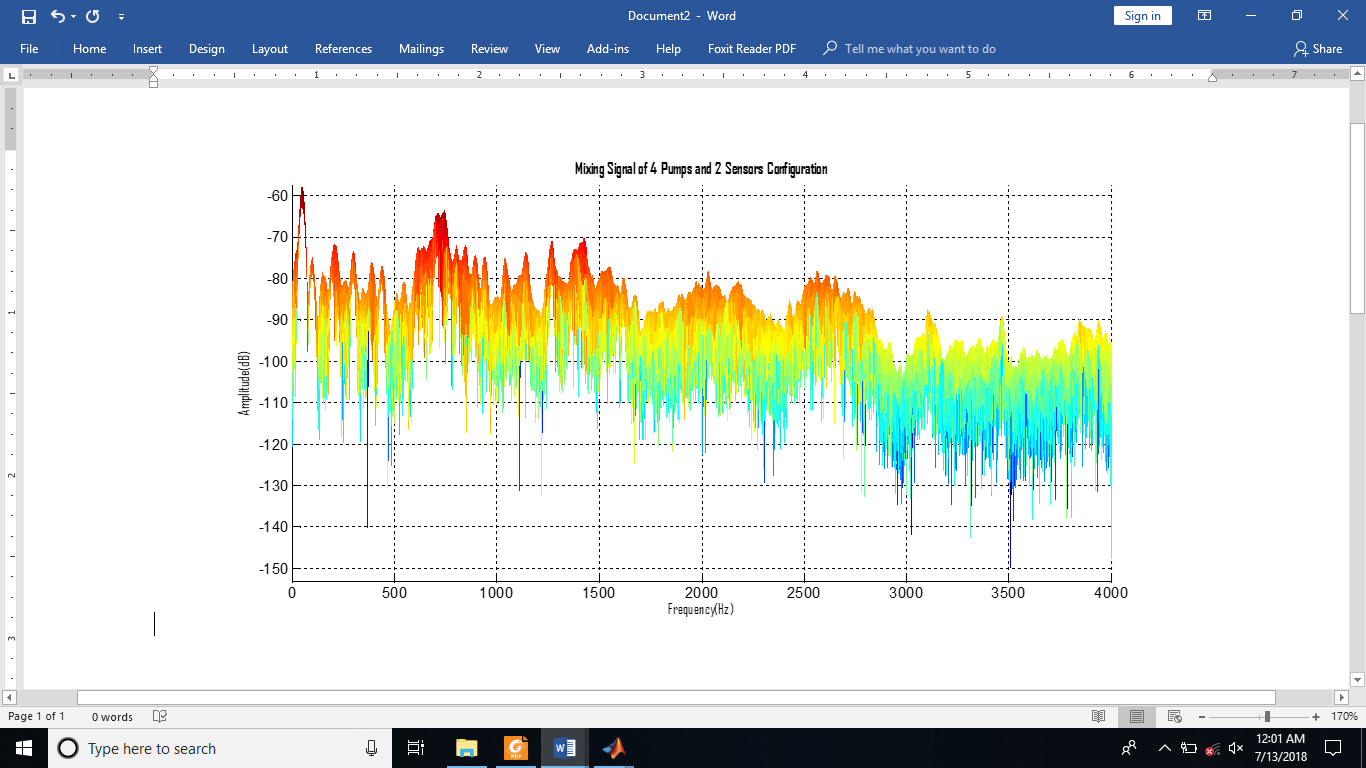 4.1.2   Pengolahan Data	Pengolahan data dilakukan dengan lima tahap yaitu Short Time Fourier Transform (STFT), estimasi likelihood, maksimasi likelihood, Wiener Filtering, dan Invers STFT. Pengolahan data menggunakan sinyal baseline sebagai data pembanding dan sinyal campuran sebagai data yang diterjemahkan menjadi sinyal baseline. Keseluruhan pengolahan data dilakukan menggunakan software Matlab.4.1.2.1   Pemisahan Sinyal Campuran Konfigurasi 3 Pompa dan 2 Sensor	Pemisahan sinyal campuran menggunakan algoritma NMF dengan maksimasi likelihood menggunakan metode multiplicative update. Langkah awal yang dilakukan adalah inisiasi data general yaitu jumlah pompa dan panjang data, Tahap STFT dimulai dengan inisiasi data sinyal campuran menjadi representasi hubungan faktor waktu dan frekuensi. Proses selanjutnya adalah inisiasi parameter NMF untuk estimasi likelihood. Maksimasi likelihood dilakukan dengan melakukan iterasi sebanyak lima ratus kali menggunakan aturan multiplicative update. Langkah selanjutnya adalah merekonstruksi hasil pemisahan dengan metode wiener filtering. Setelah rekonstruksi selesai, maka tahapan Invers STFT dimulai dengan mengembalikan hasil rekonstruksi pemisahan kembali ke format (.wav) yang menggambarkan pola hubungan waktu dan frekuensi. Berikut estimasi hasil pemisahan data sinyal campuran konfigurasi 3 pompa dan 2 sensor dalam bentuk spektogram :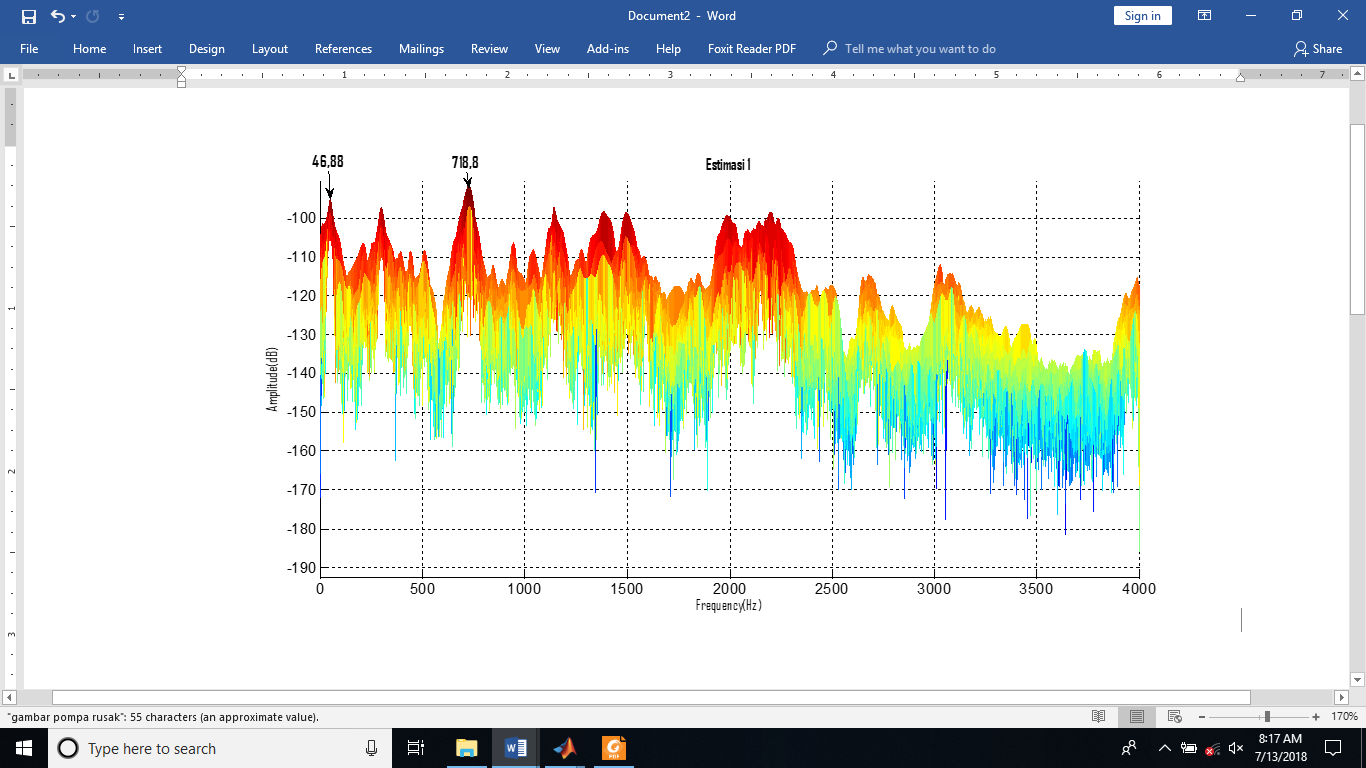 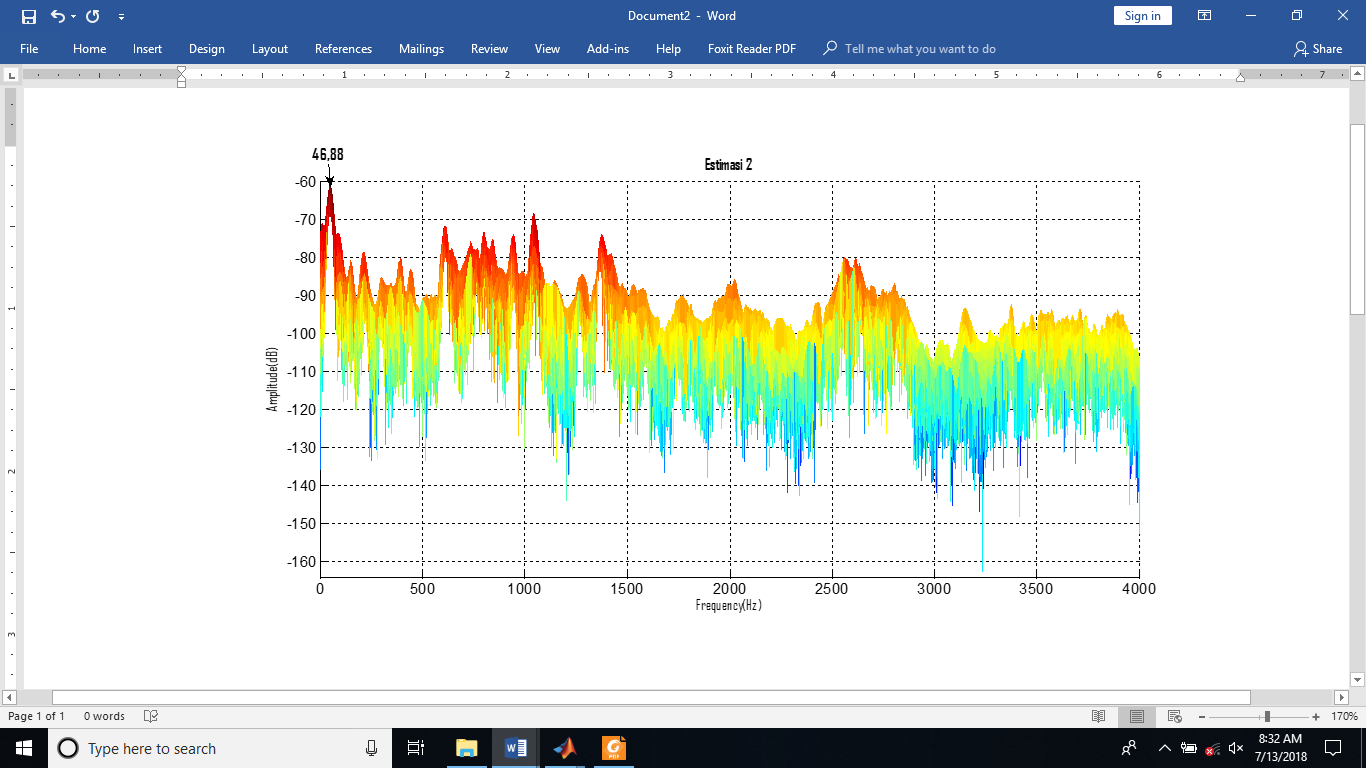 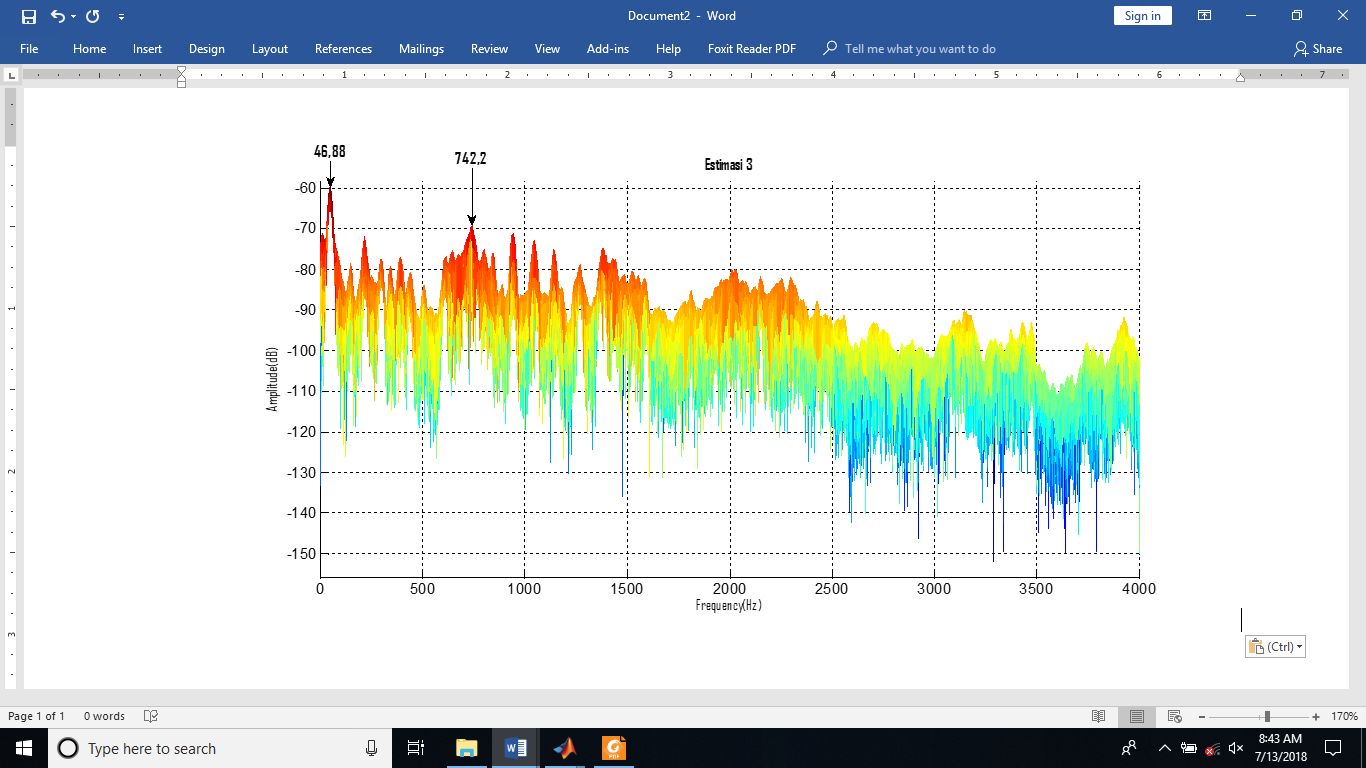 	Estimasi 1 pada gambar 4.10 memiliki frekuensi sesaat 718,8 Hz dengan amplitudo di atas -100 Hz. Pada spektogram memiliki beberapa kali frekuensi tinggi pada interval 700 Hz hingga 1500Hz. Estimasi 1 memiliki kemiripan pola spektogram dengan karakteristik baseline kerusakan bearing fault walaupun terjadi pergeseran nilai di frekuensi sesaat.	Estimasi 2 pada gambar 4.11 memiliki frekuensi sesaat dengan nilai 46,88 Hz yang merupakan frekuensi dasar pompa. Tidak ada frekuensi yang mendekati amplitudo frekuensi sesaat. Maka dengan karakteristik tersebut estimasi 2 merupakan estimasi dari kerusakan unbalance.	Estimasi 3 pada gambar 4.12 memiliki frekuensi sesaat dengan nilai 46,88 Hz atau sama dengan frekuensi dasar. Kemudian muncul frekuensi harmonik pada nilai 742,2 Hz. Apabila dibandingkan dengan pola spektogram pompa maka estimasi 3 memiliki pola yang mirip dengan baseline kerusakan misalignment. Dengan demikian telah terbukti bahwa pemisahan sinyal campuran dari konfigurasi 3 pompa dan 2 sensor telah berhasil. Berikut adalah perbandingan pola spektogram baseline kerusakan pompa dan estimasinya yang memiliki pola yang sama :4.1.2.2   Pemisahan Sinyal Campuran Konfigurasi 4 Pompa dan 2 Sensor	Pemisahan sinyal campuran dengan konfigurasi 4 pompa dan 2 sensor memiliki proses yang sama dengan konfigurasi sebelumnya. Pada proses kali ini posisi pompa normal diletakkan dengan jarak 45 cm dengan pompa disampingnya. Hal ini disebabkan karena meja tempat peletakan pompa tidak bisa digeser lebih dekat. Berikut hasil pemisahan sinyal campuran dalam bentuk spektogram :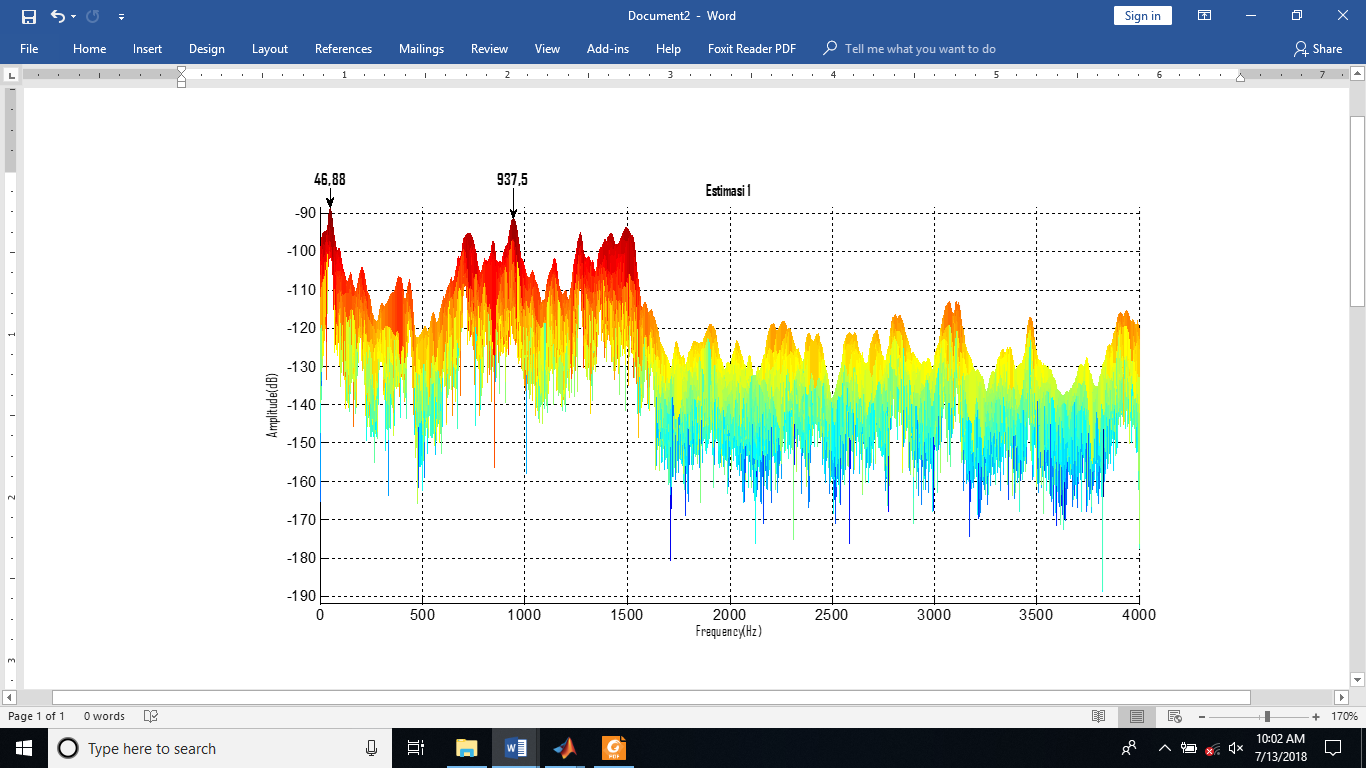 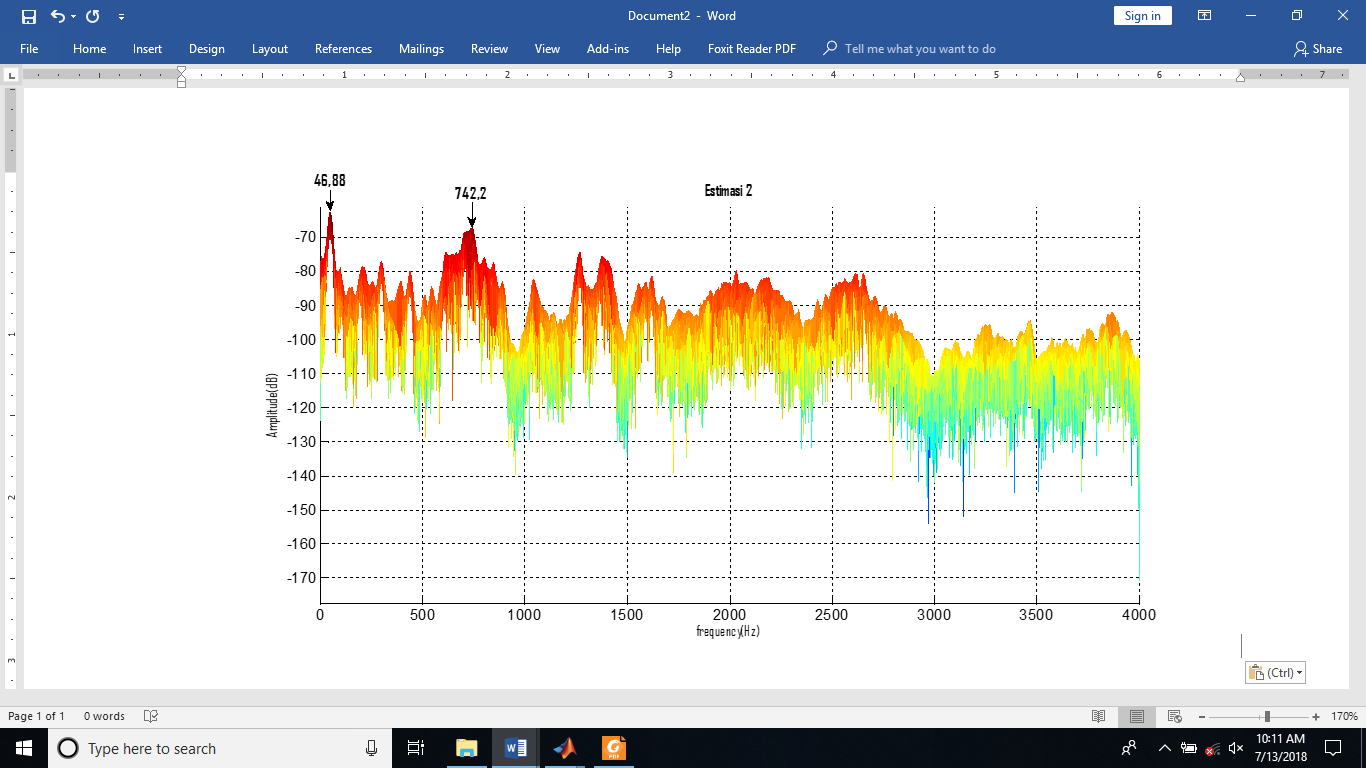 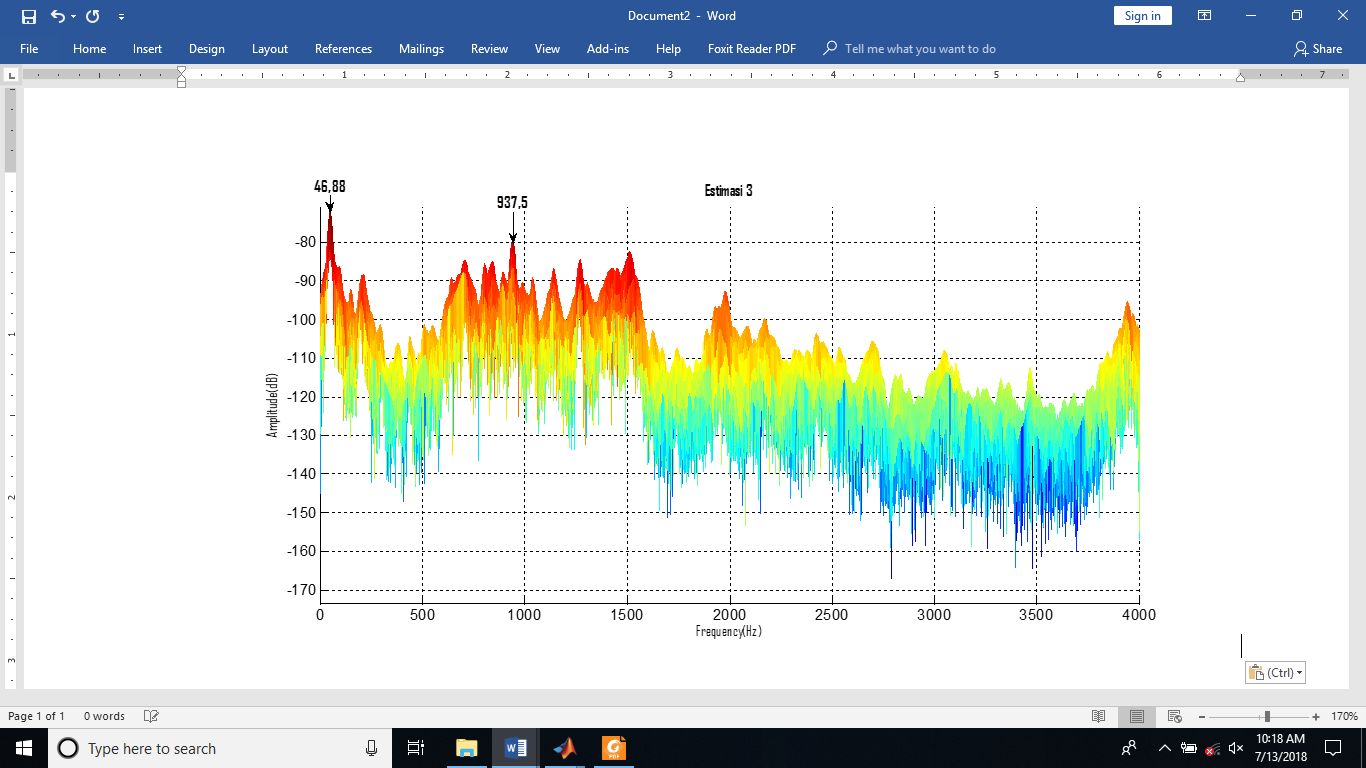 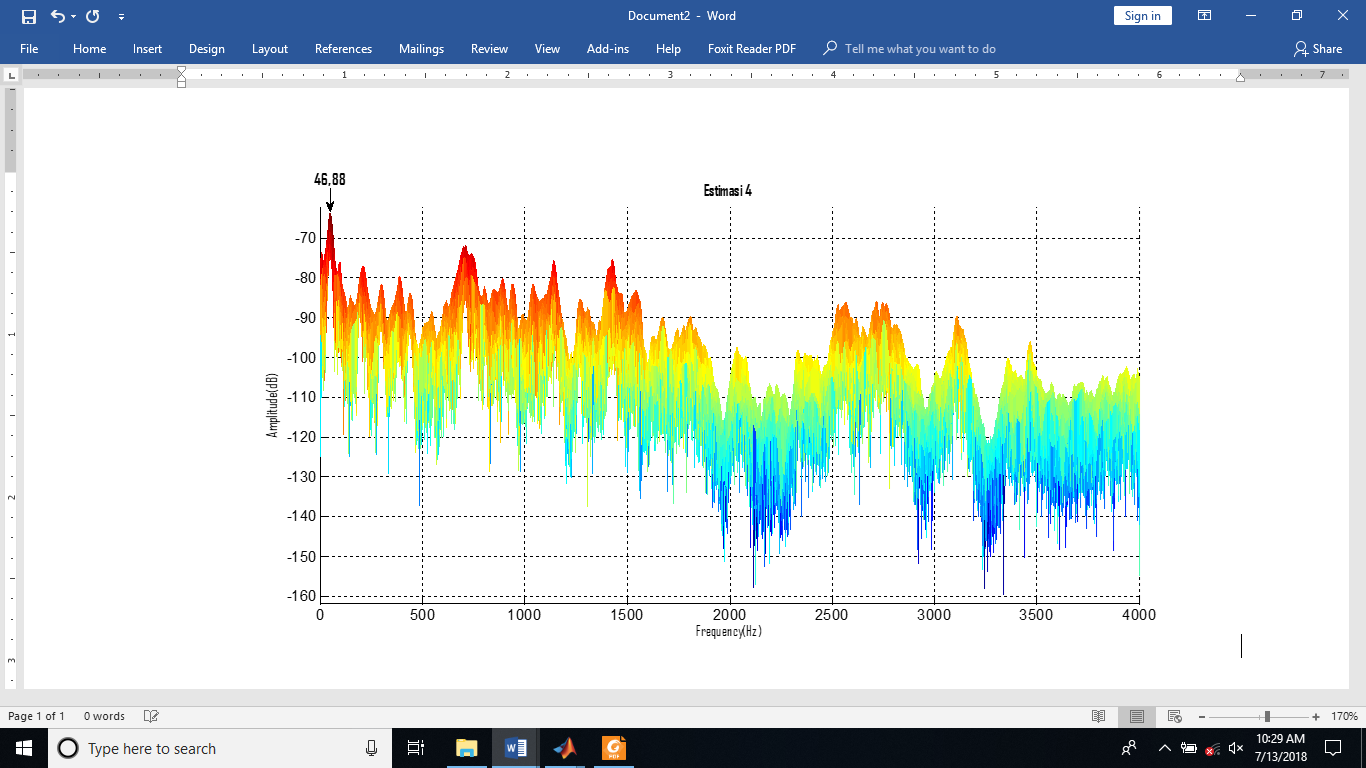 Estimasi 1 pada gambar 4.16 memiliki frekuensi sesaat senilai 46,88 Hz yang mana merupakan 1x frekuensi dasar. Pada frekuensi interval 700 Hz hingga 1500 Hz terjadi beberapa kali frekuensi dengana amplitudo -92 dB. Puncak dari frekuensi harmonik tersebut adalah pada frekuensi 937,5 Hz. Pola spektogram estimasi 1 mempunyai kemiripan dengan karakteristik kerusakan baseline bearing fault, meskipun ada perbedaan pada frekuensi sesaat. 	Estimasi 2 pada gambar 4.17 memiliki frekuensi sesaat senilai 46,88 Hz dengan amplitudo -64,02 dB. Peak amplitudo kembali muncul pada frekuensi 742,2 dengan nilai amplitudo -67,68. Pola spektogram pada estimasi 2 memiliki pola yang mirip dengan karakteristik kerusakan baseline pompa normal. Kemiripan dapat dilihat dari peak amplitudo 2 frekuensi tertinggi yaitu 46,88 Hz dan 742,2 Hz. Perbedaan terjadi pada nilai frekuensi sesaat dimana terjadi perubahan nilai frekuensi.	Estimasi 3 pada gambar 4.18 memiliki frekuensi sesaat senilai 46,88 Hz dengan amplitudo -72,08 dB. Amplitudo tinggi muncul kembali pada frekuensi 937,5 Hz dengan nilai amplitudo -79,91 dB. Pola spektogram estimasi 3 memiliki kemiripan dengan karakteristik baseline kerusakan misalignment. Hal tersebut dapat diketahui dari nilai frekuensi sesaat sebesar 46,88 Hz. Perbandingan amplitudo antara frekuensi sesaat dan peak amplitudo memiliki perbedaan cukup jauh sehingga pola spektogram tidak mirip dengan karakteristik baseline kerusakan bearing fault.	Estimasi 4 pada gambar 4.19 menunjukkan frekuensi sesaat sebesar 46,88 Hz dengan amplitudo -63,75 dB. Selain nilai frekuensi tersebut, tidak ada frekuensi lagi yang memiliki nilai amplitudo yang tinggi. Dari analisa tersebut maka pola spektogram estimasi 4 memiliki pola yang sama dengan karakteristik baseline kerusakan unbalance. hasil pemisahan sinyal campuran konfigurasi 4 pompa dengan 2 sensor telah terbukti berhasil meskipun terdapat beberapa perbedaan pada frekuensi sesaat. Akan tetapi pola frekuensi harmonik dapat membuktikan karakteristik dari masing-masing baseline. Berikut adalah perbandingan pola spektogram baseline kerusakan pompa dan estimasi hasil pemisahan:4.1.3   Pengujian performansi	Pengujian performansi dilakukan untuk mengetahui hasil pemisahan dibandingan dengan hasil perekaman nilai baseline. Pada uji performansi ini menggunakan dua metode yaitu LSD dan MSE. LSD digunakan untuk mengetahui nilai kemiripan antara sinyal baseline dan hasil estimasi. Pengujian menggunakan LSD memanfaatkan Panjang spektrum dalam frekuensi. Semakin sedikit nilai LSD maka semakin mirip antara sinyal baseline dan hasil estimasi. Berikut merupakan hasil uji LSD sesuai dengan persamaan 2.16 menggunakan software Matlab:Tabel 4.3. Nilai LSD konfigurasi 3 pompa dan 2 sensorTabel 4.4. Nilai LSD konfigurasi 4 pompa dan 2 sensor  	Pada tabel 4.3 yang menunjukkan nilai terkecil adalah baseline misalignment dan estimasi 3, sedangkan nilai terbesar ditunjukkan oleh baseline unbalance dan estimasi 2. Pada tabel 4.4 yang menunjukkan nilai terkecil adalah baseline normal dan estimasi 2, sedangkan nilai terbesar ditunjukkan oleh baseline bearing fault dan estimasi 1. Pengujian menggunakan MSE bertujuan untuk mengetahui nilai error antara baseline pompa dan hasil estimasi. Semakin kecil nilai MSE maka semakin baik hasil pemisahan. Berikut hasil pengujian MSE sesuai dengan persamaan 2.15 menggunakan software matlab pada dua konfigurasi:Tabel 4.5. Nilai MSE konfigurasi 3 pompa dan 2 sensorTabel 4.6. Nilai MSE konfigurasi 4 pompa dan 2 sensor	Tabel 4.5 menunjukkan nilai MSE terkecil dimiliki oleh baseline unbalance dan estimasi 2, sedangkan nilai terbesar dimiliki oleh baseline bearing fault dan estimasi 1. Pada konfigurasi 4 pompa dan 2 sensor yang ditunjukkan tabel 4.6, nilai terkecil MSE ditunjukkan oleh baseline unbalance dan estimasi 4, sedangkan nilai MSE terbesar dimiliki oleh baseline bearing fault dan estimasi 1.4.2   Pembahasan 	Penelitian mengenai pengidentifikasian kondisi kerusakan pompa menggunakan algoritma MU-NMF telah berhasil dilakukan. Penelitian menggunakan konfigurasi 3 pompa dan 2 sensor serta 4 pompa dan 2 sensor. Penelitian diawali dengan perhitungan SNR memakai data kebisingan yang memiliki nilai 17,42 dB, dengan nilai tersebut berarti suara pompa 17,42 kali lebih besar daripada kebisingan latar. Perekaman sinyal baseline dilakukan pada semua kondisi pompa (bearing fault, misalignment, unbalance, dan normal). Setiap pompa memiliki karakteristik yang berbeda-beda.   Karakteristik tersebut yang menjadi dasar pemisahan dapat dikatakan berhasil.  Pada proses perekaman sinyal campuran posisi pompa normal memiliki jarak 45 cm dengan pompa di sebelahnya. Hal itu disebabkan karena tempat perekaman di ruang kedap suara laboratorium vibrasi TF-ITS telah di-setting sejak awal sehingga tidak bisa dirubah. Proses pengolahan data menggunakan software Matlab. Hasil estimasi berjumlah sesuai dengan jumlah pompa. Setiap estimasi memiliki karakteristik masing-masing. Pada konfigurasi 3 pompa dan 2 sensor, estimasi dapat dilihat di gambar 4.10 hingga 4.12. karakteristik estimasi 1 memiliki kemiripan dengan baseline bearing fault karena memiliki kemiripan  yang terletak pada frekuensi sesaat dan pola spektgram, namun nilai frekuensi sesaat antara keduanya memiliki perbedaan. Karakteristik estimasi 2 memiliki kemiripan dengan baseline unbalance dimana amplitudo tinggi hanya terjadi di frekuensi dasar. Karakteristik estimasi 3 memiliki kemiripan dengan baseline misalignment dimana frekuensi sesaat dan frekuensi harmonik terdapat pada nilai yang sama. Hasil penentuan kemiripan pola spektogram diuji performansinya menggunakan uji LSD dan MSE. Uji LSD pada konfigurasi 3 Pompa dan 2 sensor menunjukkan nilai terkecil dimiliki oleh estimasi 2, sedangkan nilai LSD terbesar dimiliki oleh estimasi 3. Hasil uji MSE menunjukkan bahwa nilai terkecil dimiliki oleh estimasi 2, sedangkan nilai terbesar dimiliki oleh estimasi 1.	Pada konfigurasi perekaman 4 pompa dan 2 sensor, hasil estimasi pemisahan sinyal campuran dapat dilihat pada gambar 4.16 hingga 4.19. karakteristik estimasi 1 memiliki kemiripan dengan baseline bearing fault karena 2 peak amplitudo tertinggi memiliki nilai yang sama, akan tetapi terjadi pertukaran nilai frekuensi sesaat dan frekuensi harmonik sehingga nilainya berbeda. Estimasi 2 memiliki kemiripan dengan baseline pompa normal, dimana dua nilai tertinggi dimiliki frekuensi dasar dan frekuensi sesaat. Estimasi 3 memiliki kemiripan dengan baseline misalignment, dimana frekuensi sesaat dan frekuensi harmonik memiliki nilai yang sama. Estimasi 4 memiliki kemiripan dengan baseline unbalance, dimana amplitudo tertinggi hanya dimiliki oleh frekuensi dasar yang merangkap menjadi frekuensi sesaat. Hasil penentuan kemiripan pola spektogram kemudian diuji performansi melalui LSD dan MSE. Nilai LSD terkecil dimiliki oleh estimasi 2, sedangkan nilai terbesar dimiliki oleh estimasi 1. Hasil uji nilai MSE menunjukkan bahwa nilai terkecil dimiliki oleh estimasi 4, sedangkan nilai terbesar ditunjukkan oleh estimasi 1.Tabel 4.7 Perbandingan nilai frekuensi sesaat baseline terhadap hasil pemisahan	Pada tabel 4.7 diketahui bahwa hasil pemisahan dari konfigurasi 3 pompa dan 2 sensor lebih baik daripada konfigurasi 4 pompa dan 2 sensor. Hal tersebut dapat dibuktikan dengan nilai frekuensi sesaat di setiap estimasi dari konfigurasi 4 pompa dan 2 sensor yang bernilai sama. Frekuensi paling dominan adalah adalah frekuensi dasar 46,88 Hz. Terjadi beberapa kesalahan nilai frekuensi sesaat yang tidak sesuai dengan nilai baseline yaitu di kerusakan jenis bearing fault dan pompa normal. Pada konfigurasi 4 pompa dan 2 sensor, Parameter frekuensi sesaat tidak bisa menjadi satu-satunya parameter yang bisa digunakan untuk bisa menentukan kemiripan pola spektogram sehingga diperlukan tambahan parameter. BAB V KESIMPULAN DAN SARAN5.1   Kesimpulan	Dari penelitan yang telah dilakukan, maka kesimpulan yang bisa diambil adalah sebagai berikut :Sinyal campuran konfigurasi 3 pompa dan 2 sensor serta 4 pompa dan 2 sensor berhasil dipisahkan dengan metode Mupltiplicative Update Non negative Matrix factorization (MU-NMF). Nilai LSD maksimum sebesar 1,147 pada estimasi 3 dari konfigurasi 3 pompa dan 2 sensor. Sedangkan nilai MSE maksimum sebesar 1,7558 x 10-5 pada estimasi 4 dari konfigurasi 4 pompa dan 2 sensor. Pada subyek pompa berfrekuensi 50 Hz, karakteristik kerusakan unbalance adalah memiliki frekuensi sesaat 1x frekuensi dasar. Karakteristik kerusakan misalignment adalah memiliki frekuensi sesaat 1x frekuensi dasar serta frekuensi harmonik pada nilai 16x frekuensi dasar. Karakteristik kerusakan bearing fault adalah memiliki frekuensi sesaat 20x frekuensi dasar. Pompa normal memiliki karakteristik frekuensi sesaat pada 16x frekuensi dasar.Berdasarkan karakteristik pola spektogram, masing-masing estimasi dari kedua konfigurasi dapat dibandingkan dengan baseline kerusakan pompa, melalui frekuensi sesaat, frekuensi harmonik dan nilai amplitudo terkait.Semakin banyak jumlah konfigurasi sumber bunyi maka diperlukan parameter yang lebih banyak daripada hanya frekuensi sesaat saja.5.2   Saran	Saran yang diberikan oleh penulis terkait penelitian yang telah dilakukan adalah:Sebaiknya dalam melakukan komputasi baik dari perekaman hingga pengolahan menggunakan alat komputasi dengan processor minimal sebesar 2,4 GHz.Dalam penelitian skala laboratorium untuk penelitian serupa, sebaiknya alat uji dicek kembali agar pompa yang digunakan bisa dipastikan jenis kerusakannya.LAMPIRAN 1BASELINE BEARING FAULT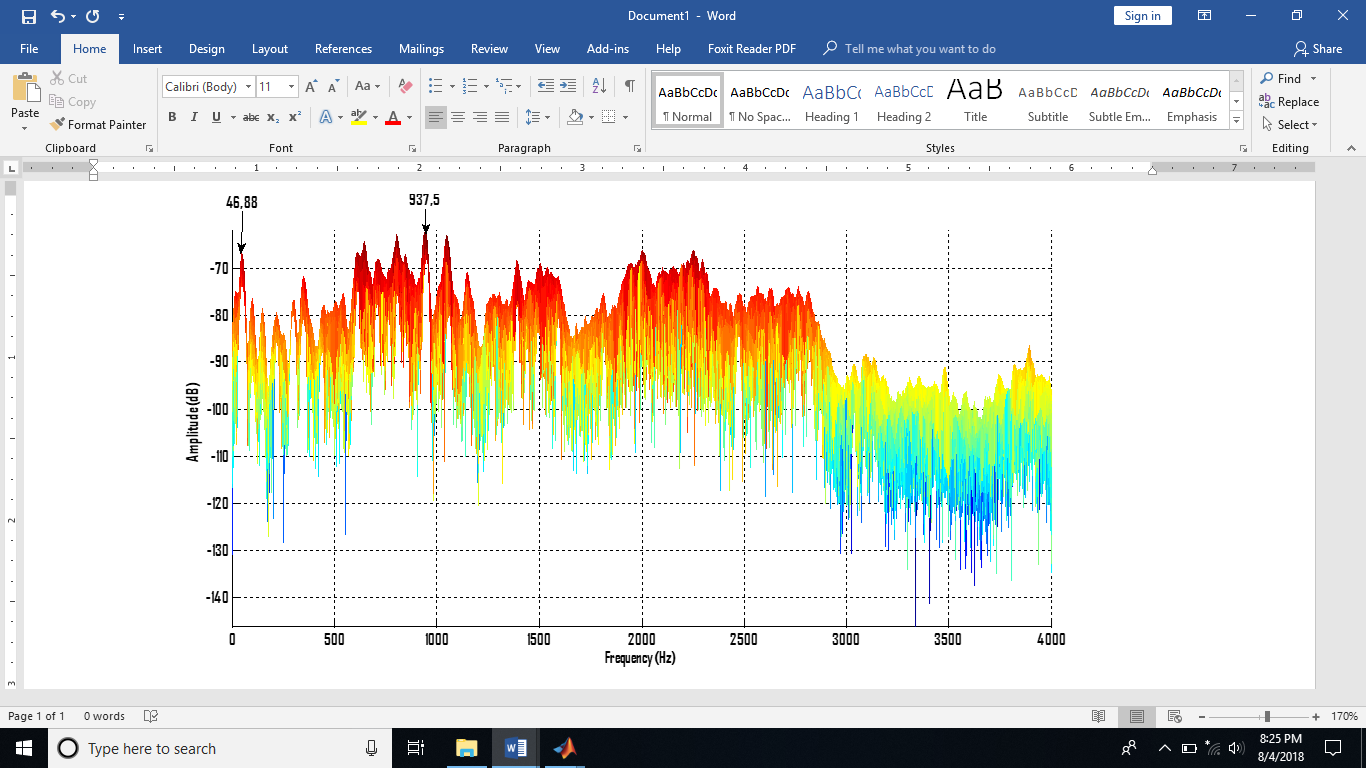 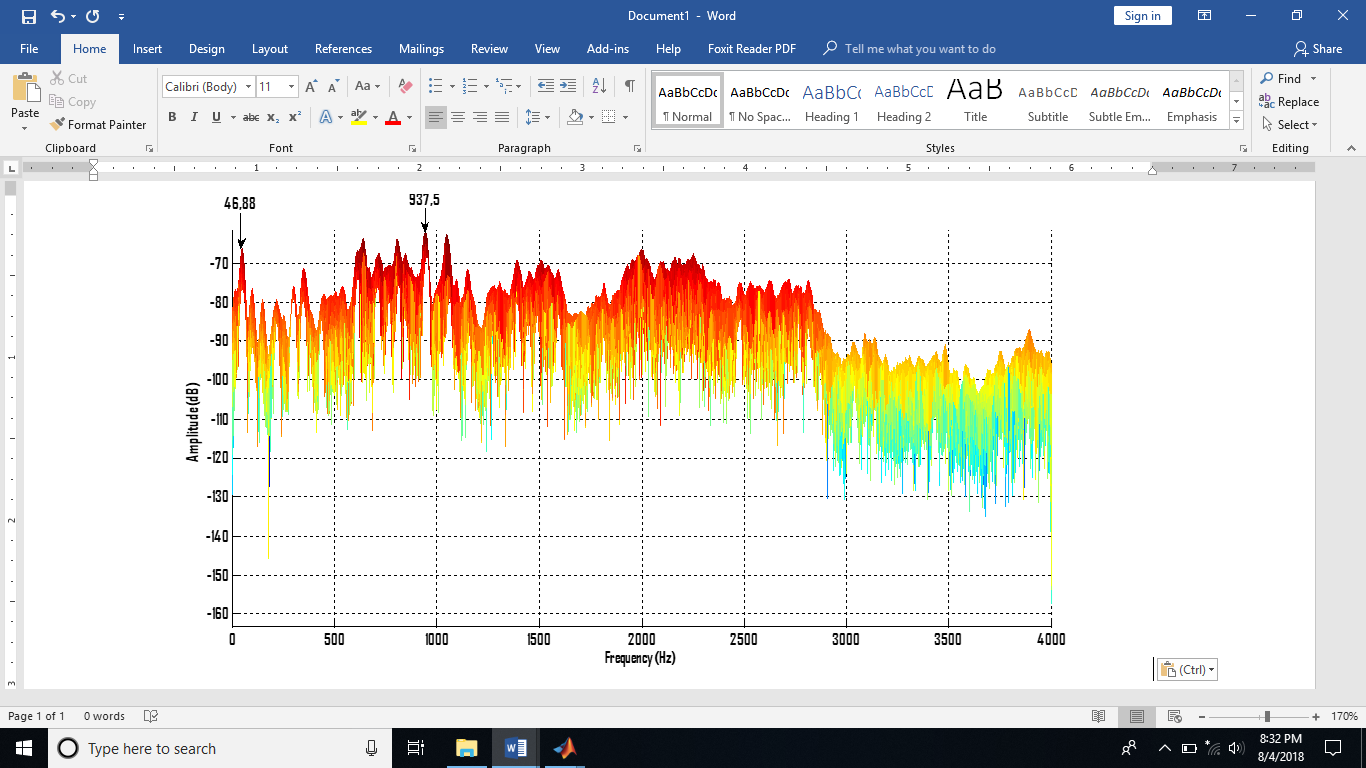 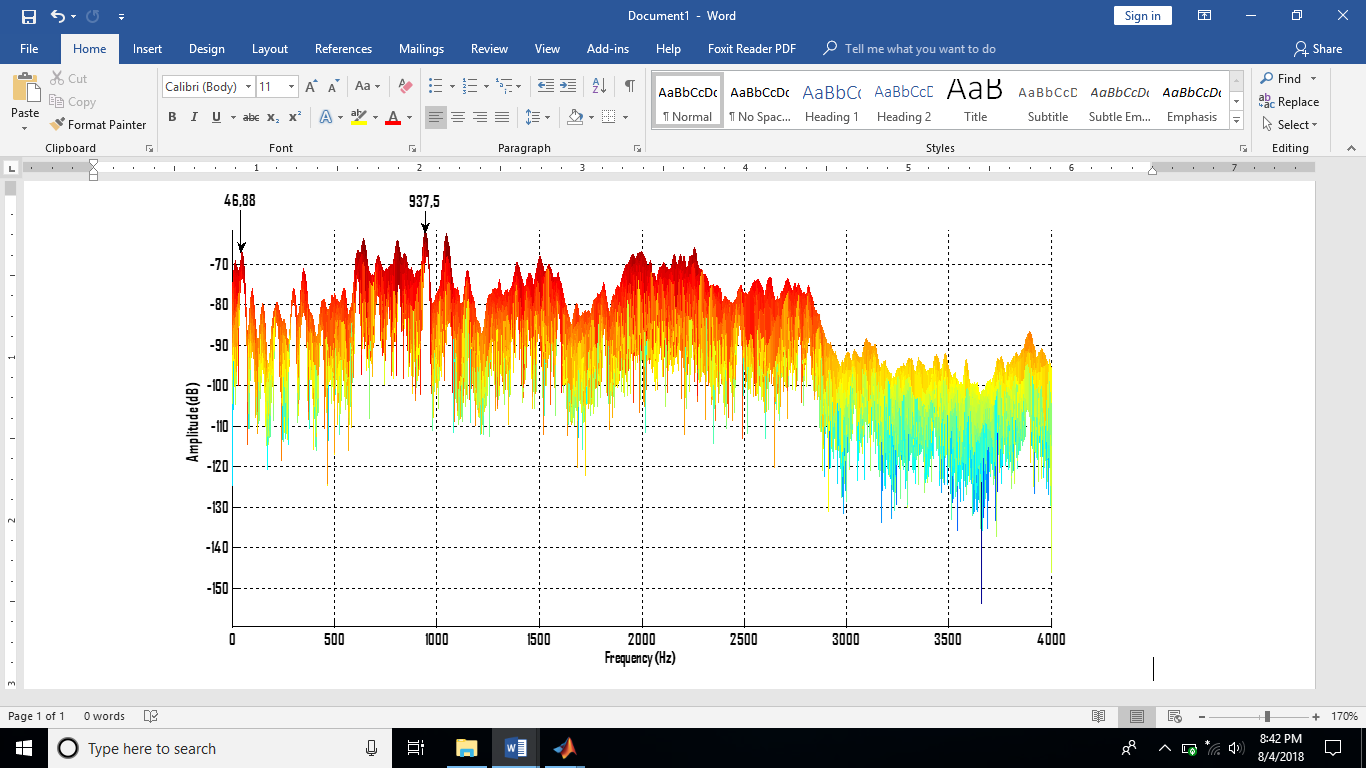 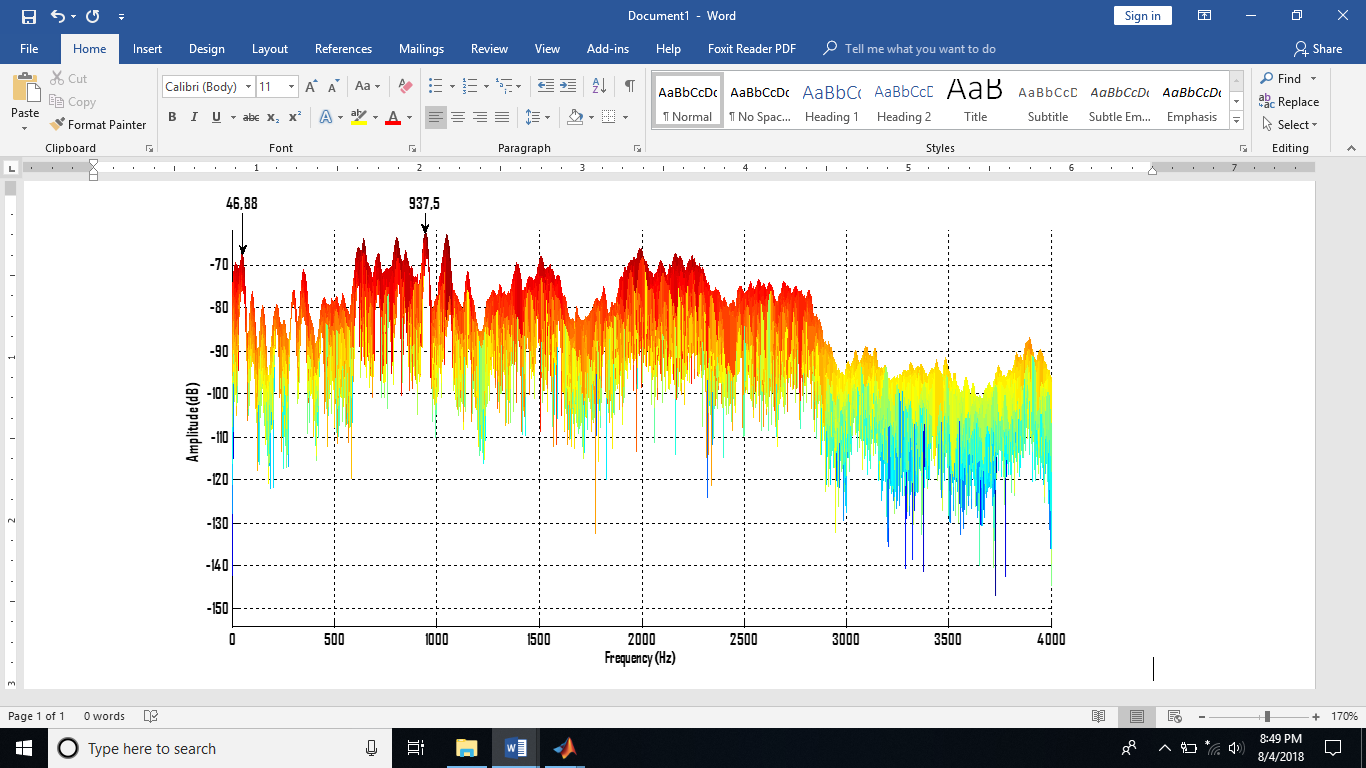 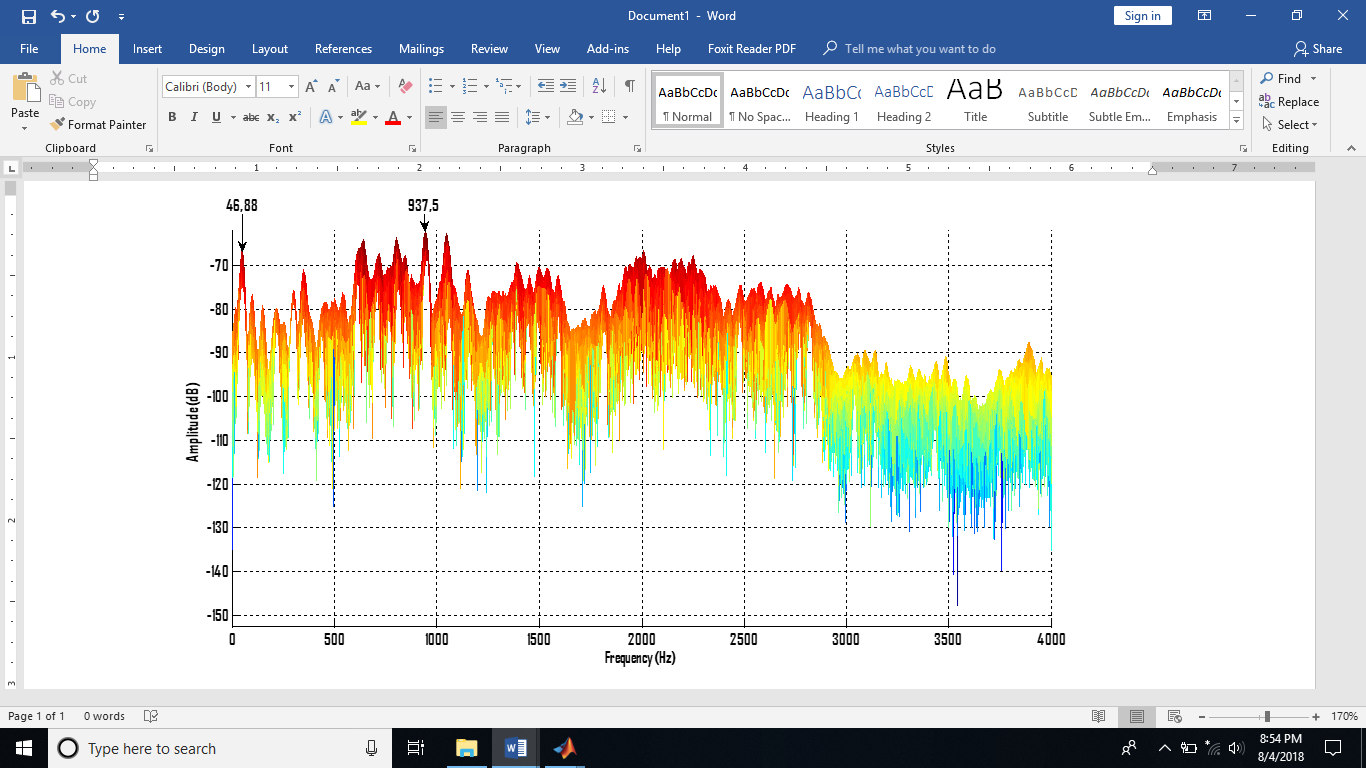 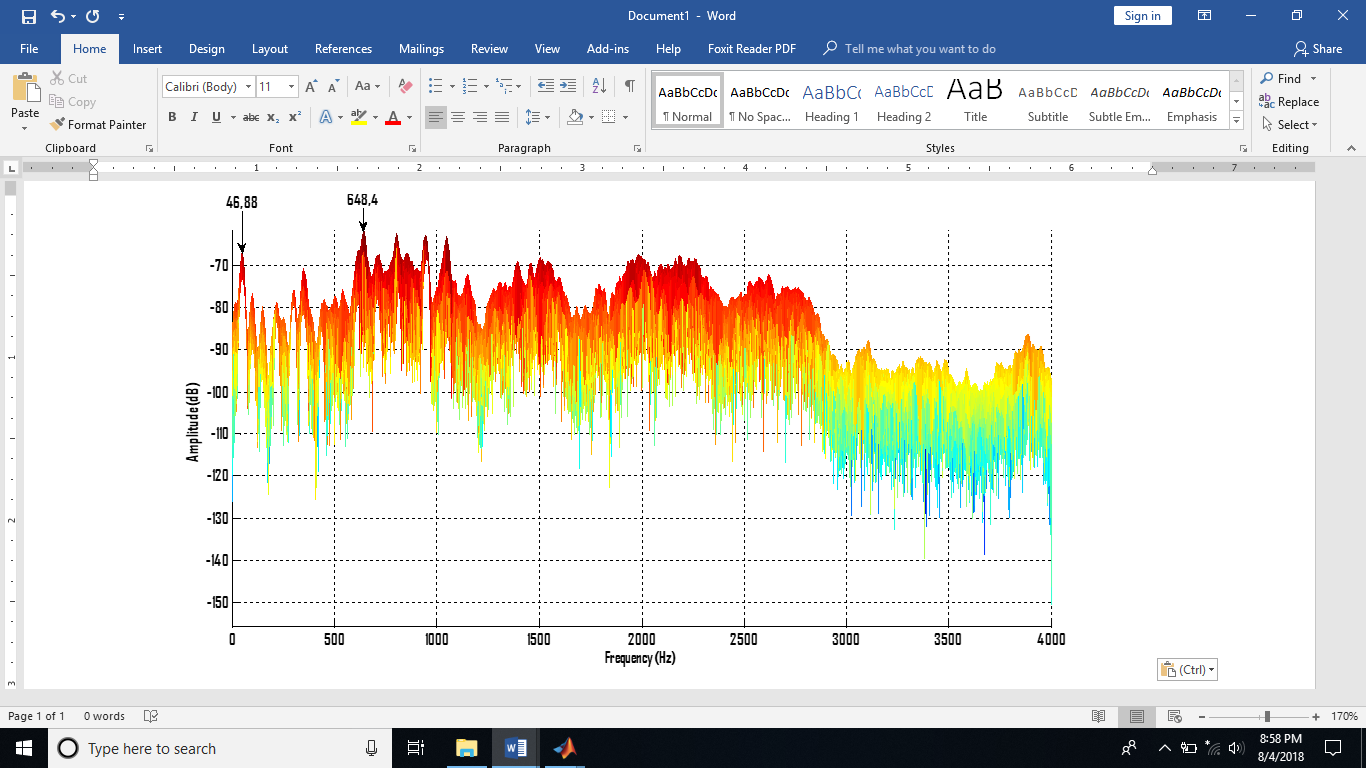 LAMPIRAN 2BASELINE MISALIGNMENT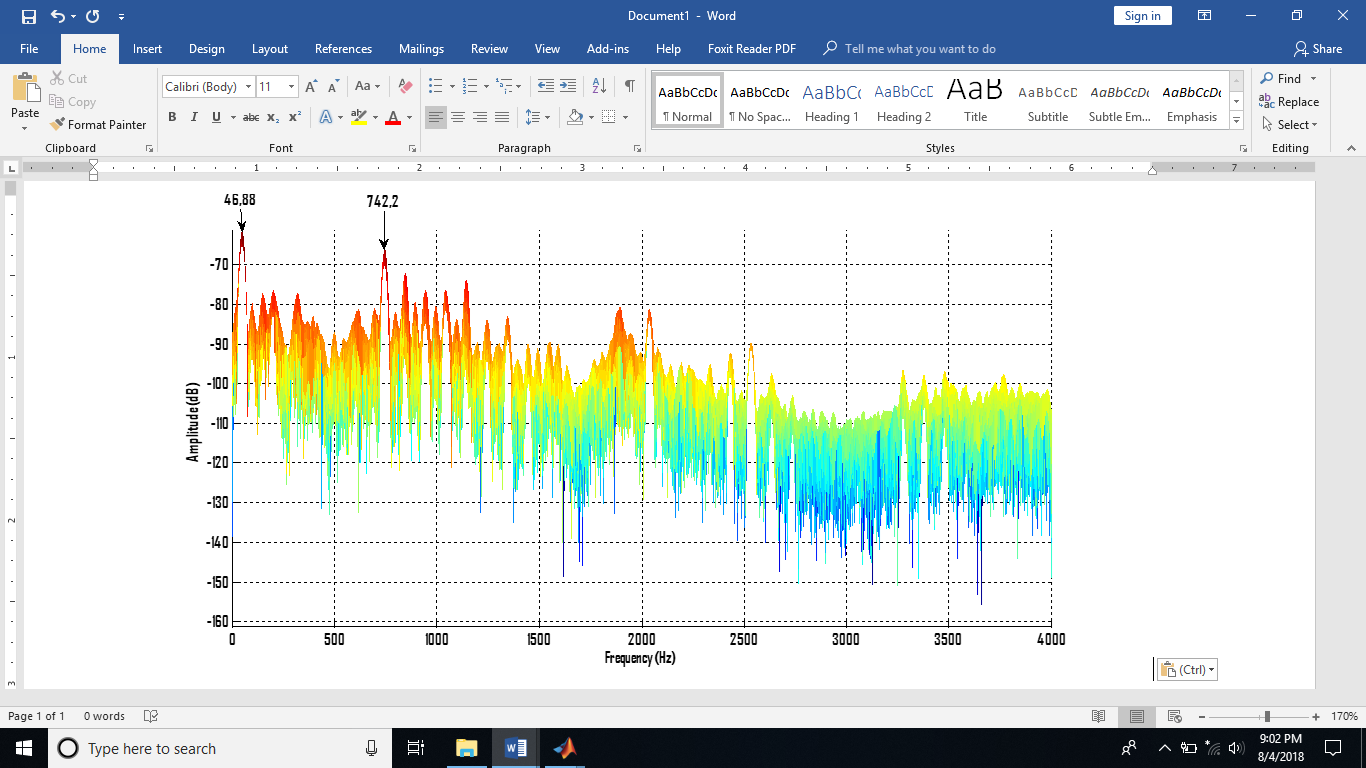 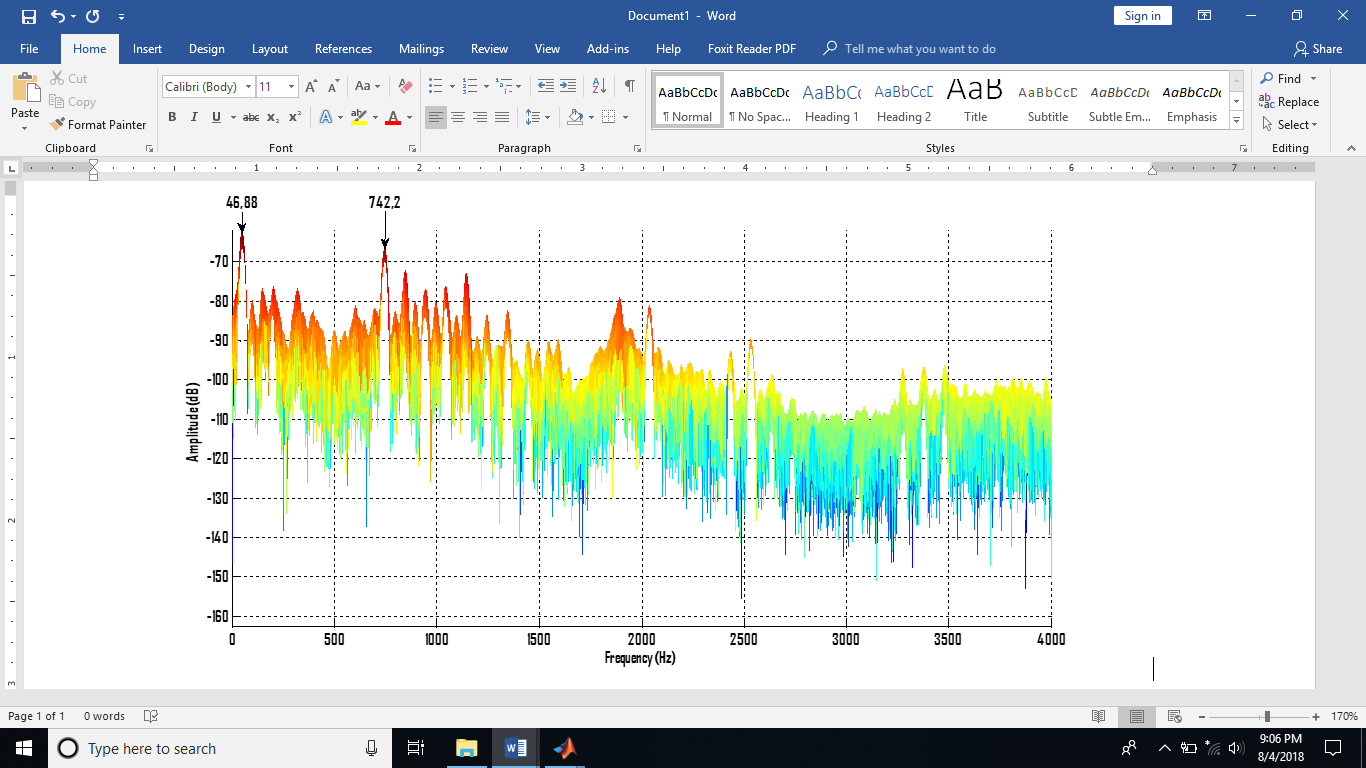 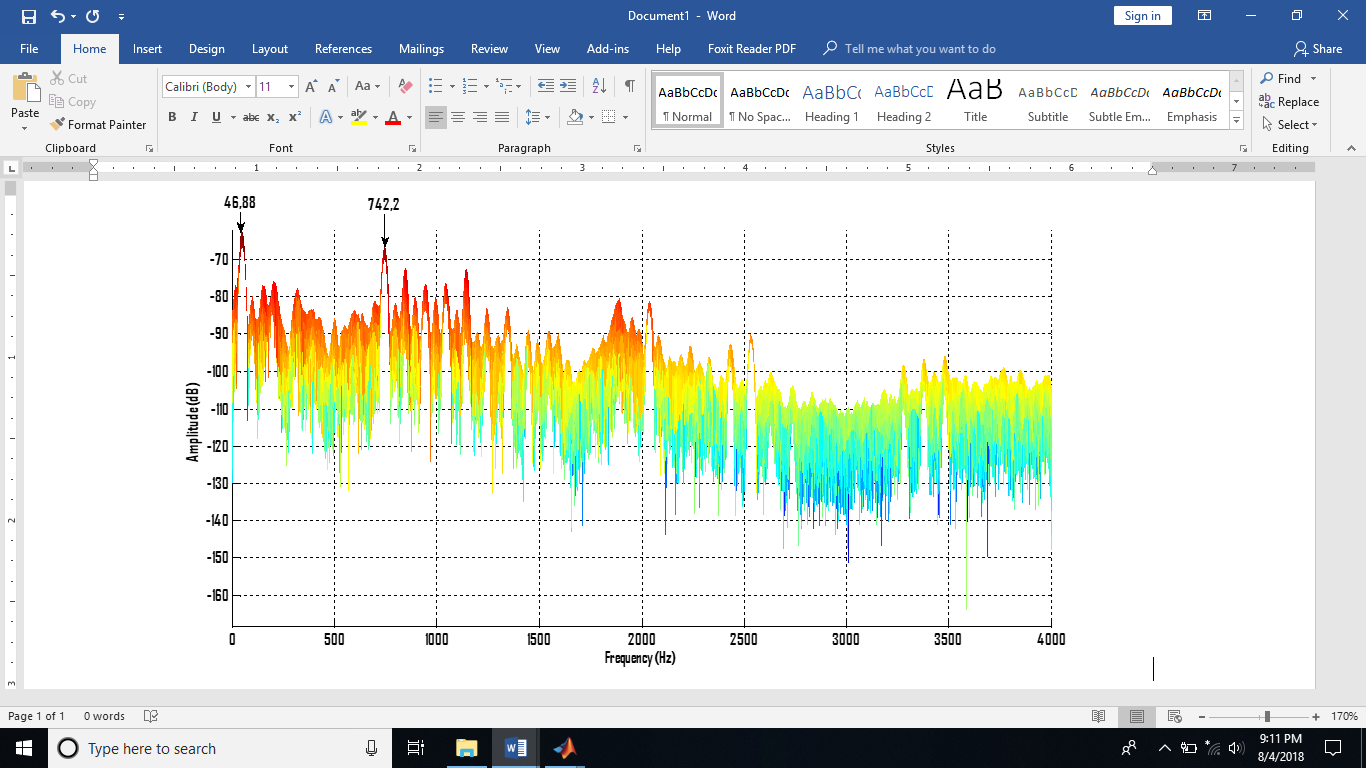 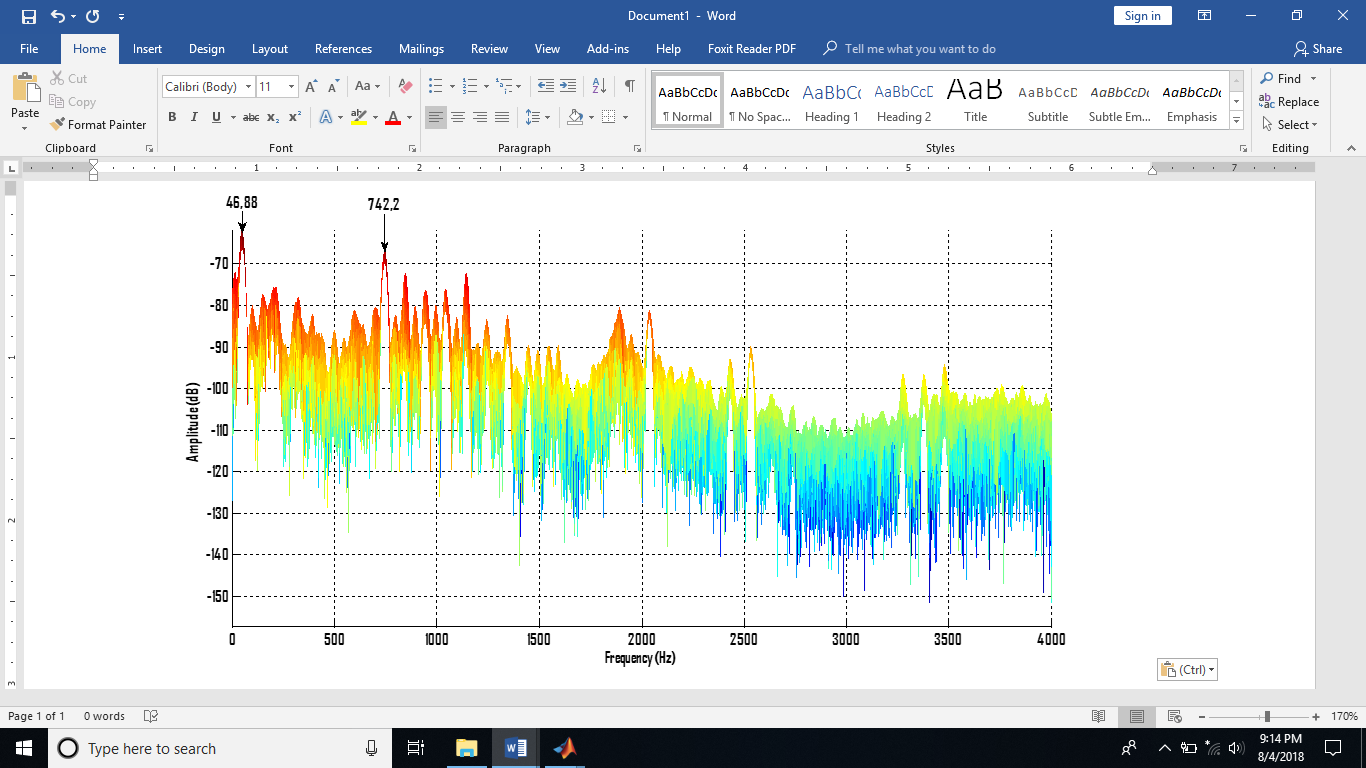 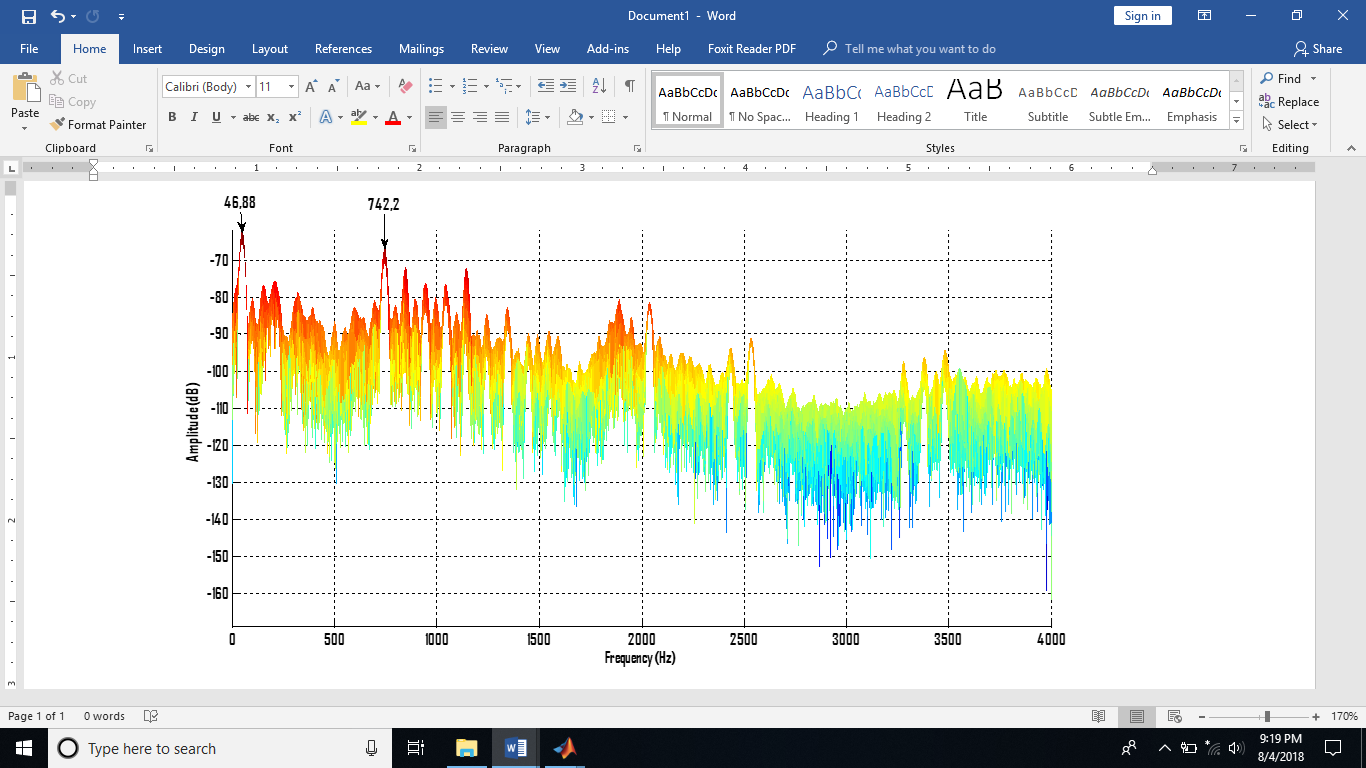 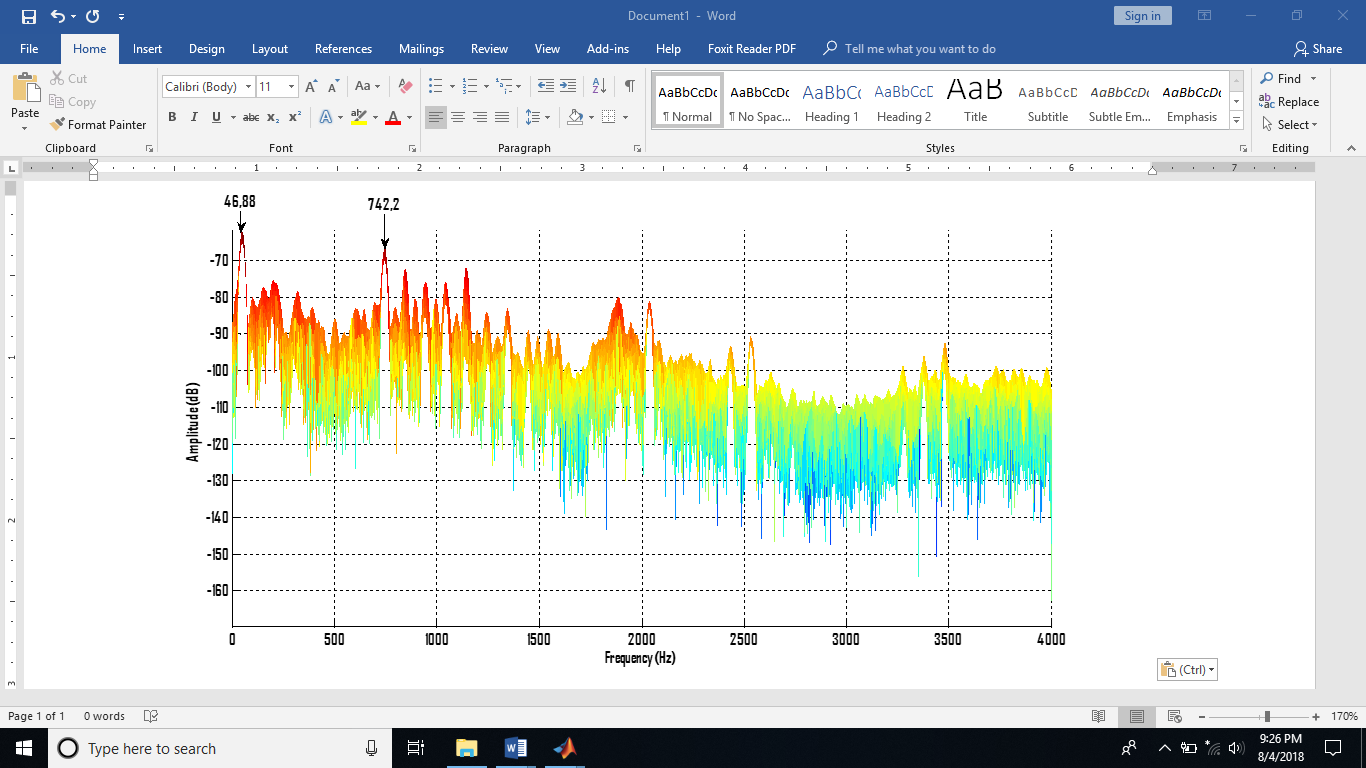 LAMPIRAN 3BASELINE NORMAL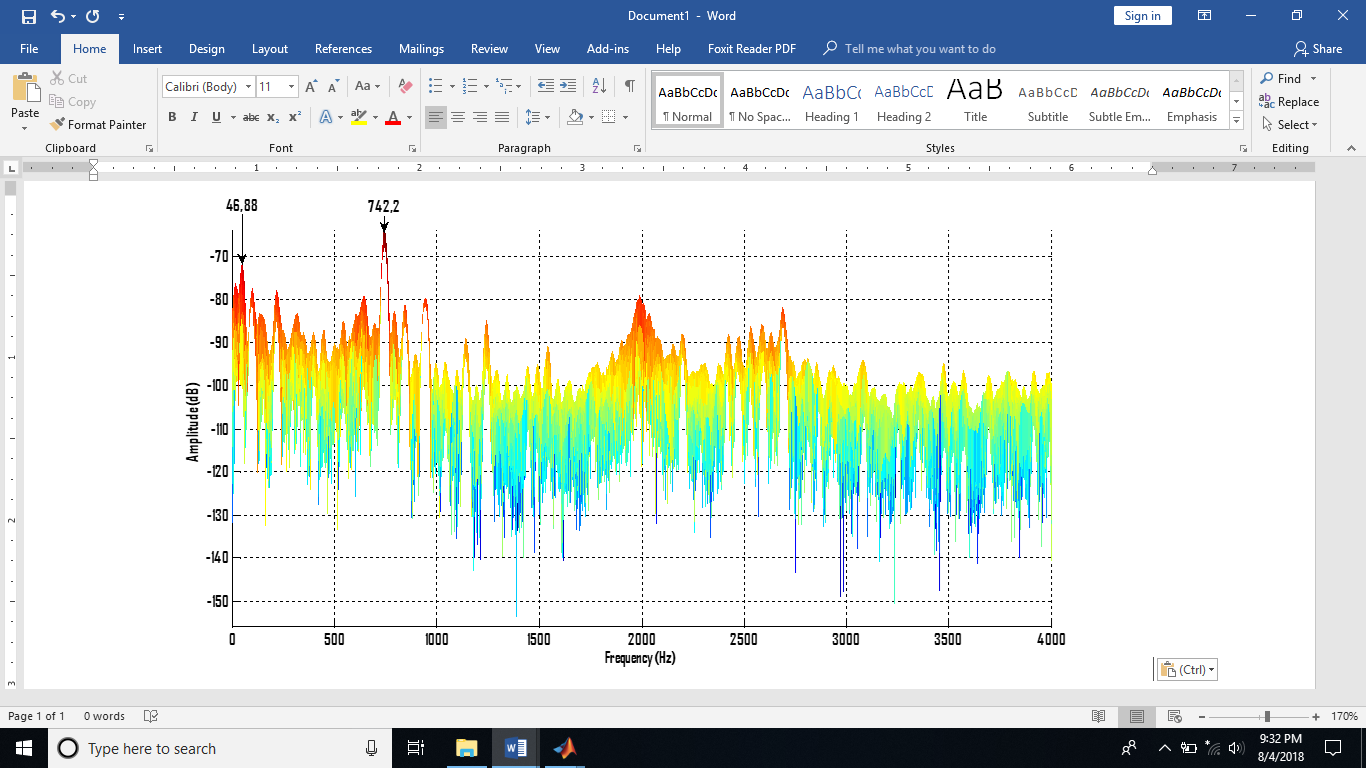 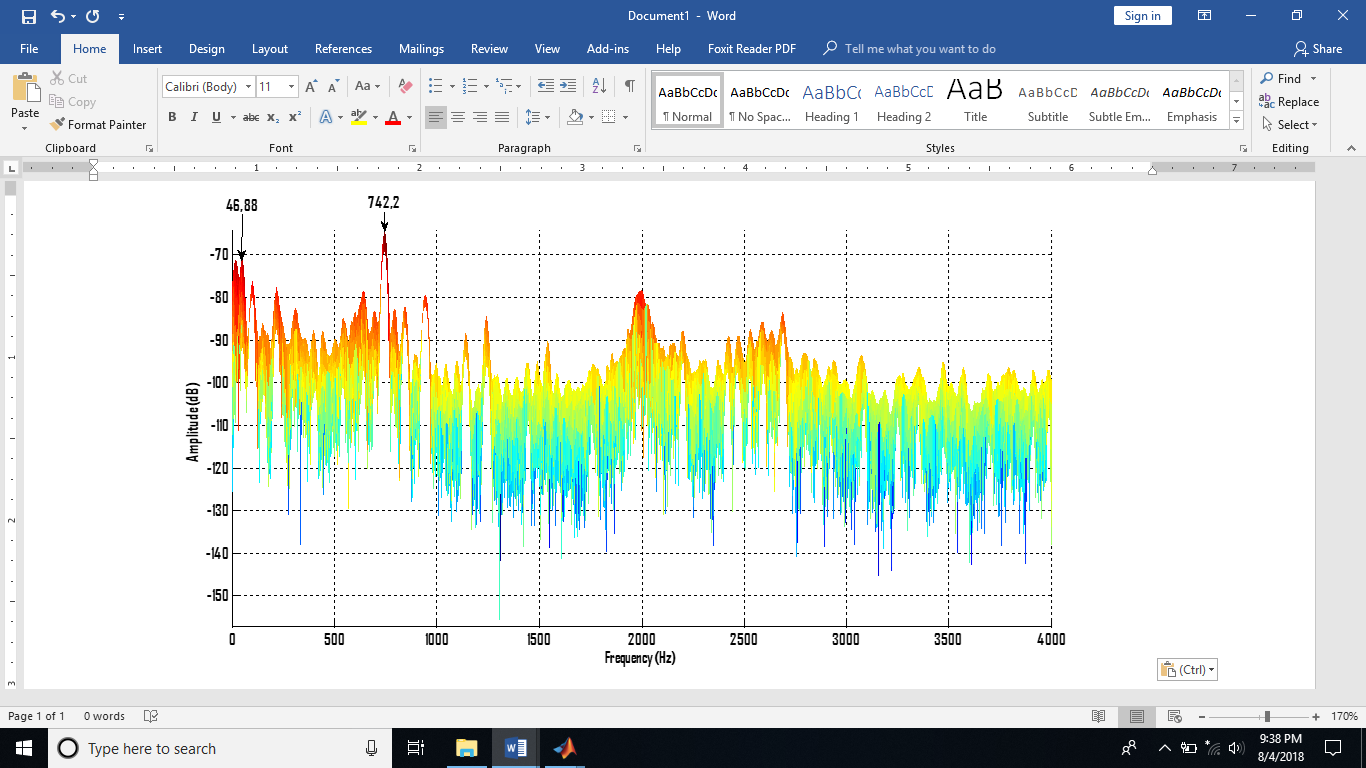 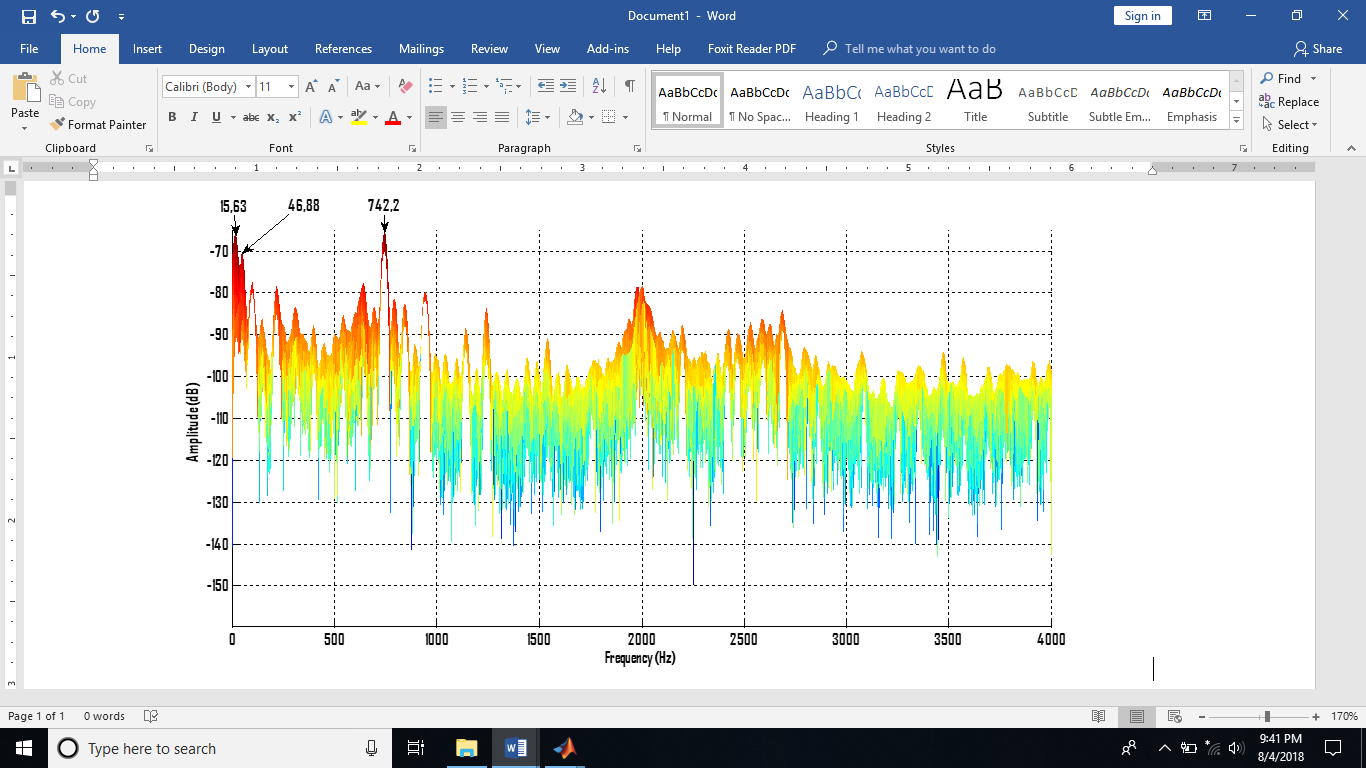 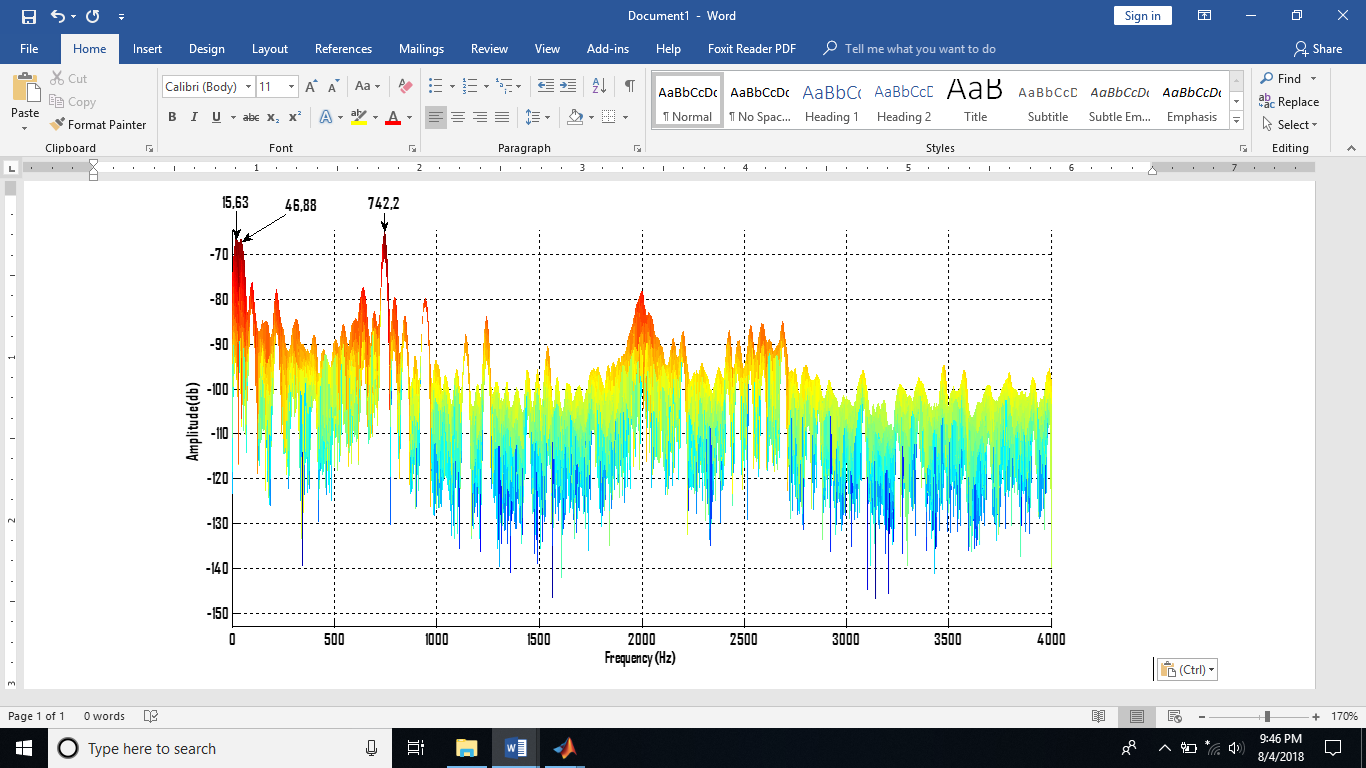 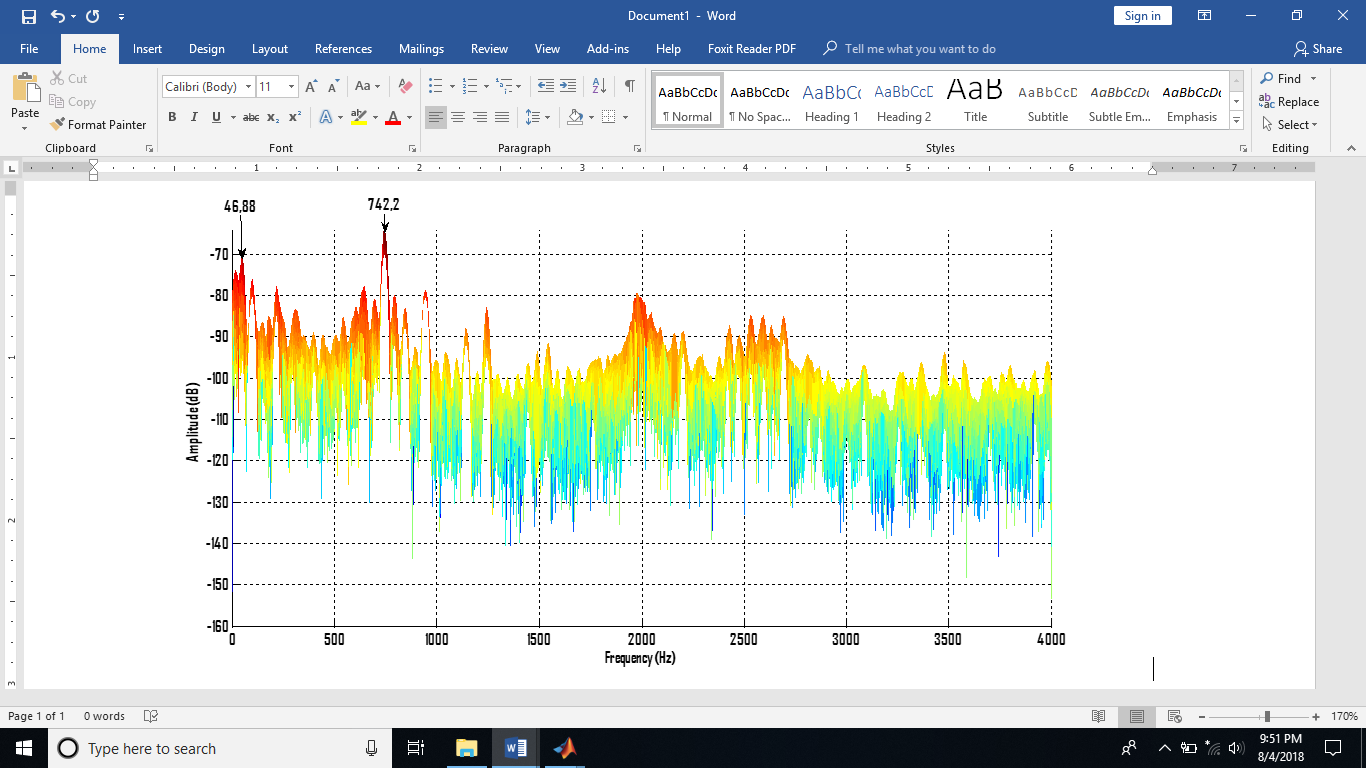 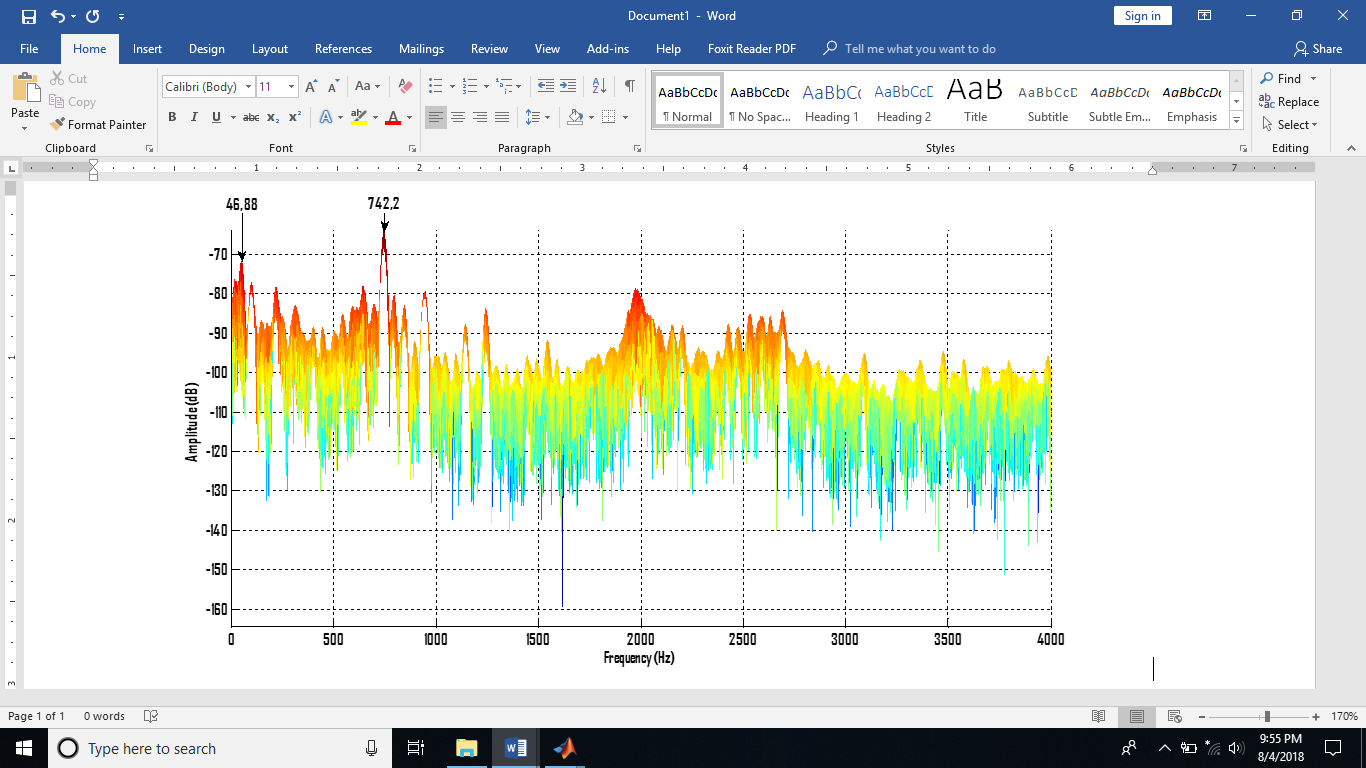 LAMPIRAN 4BASELINE UNBALANCE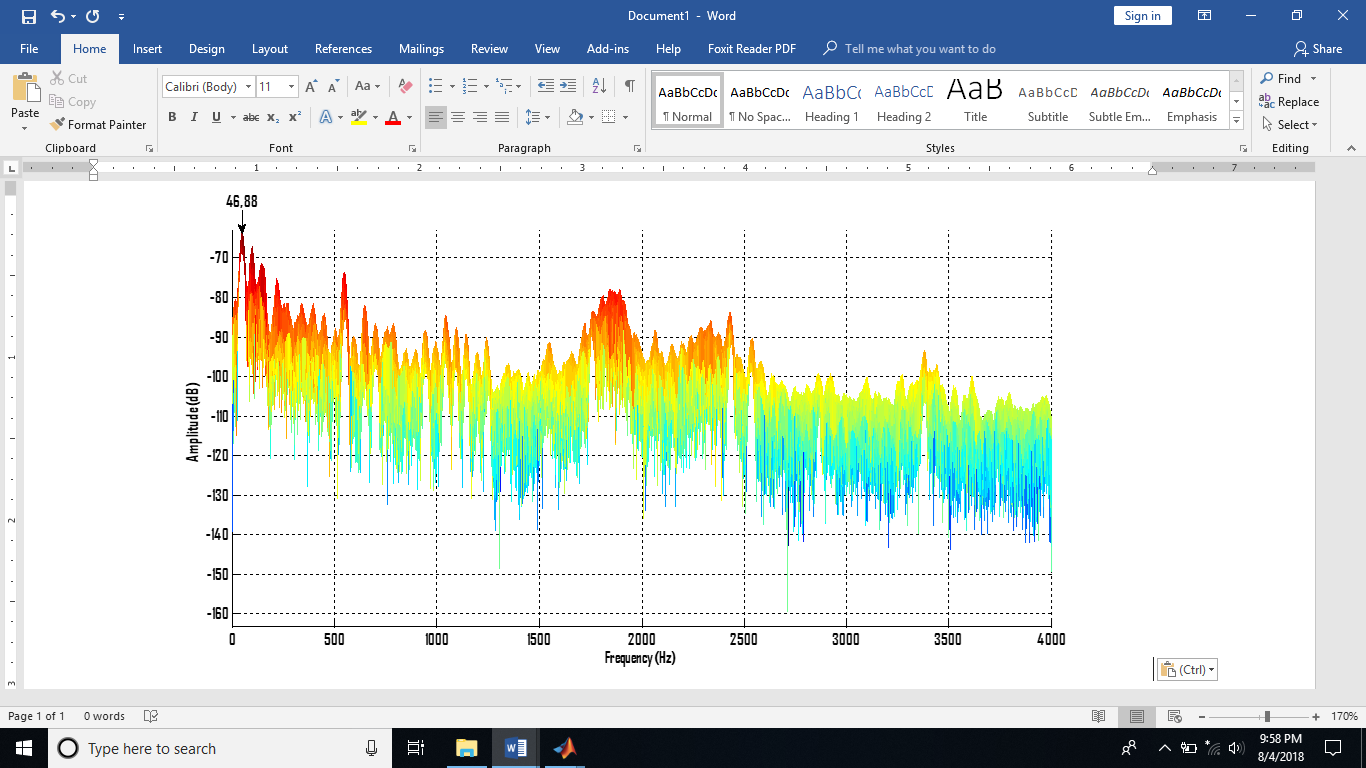 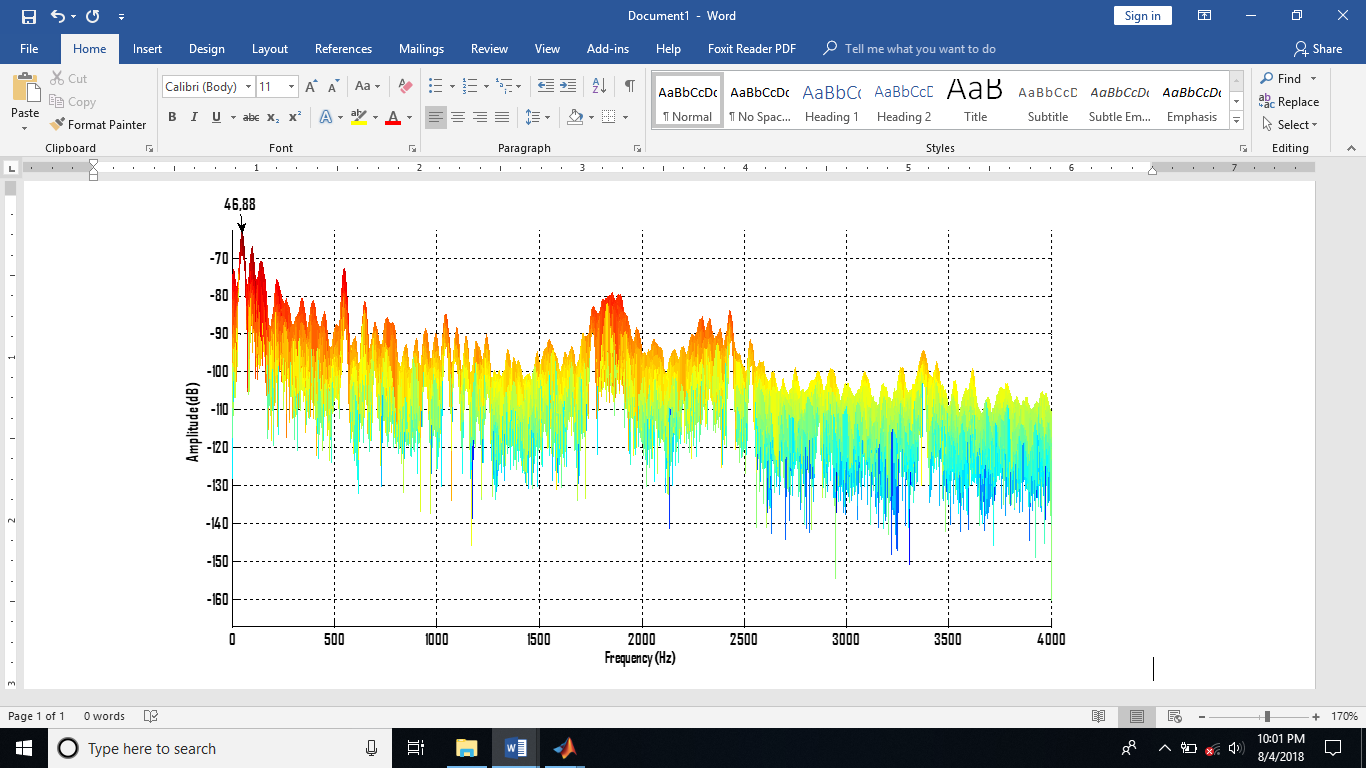 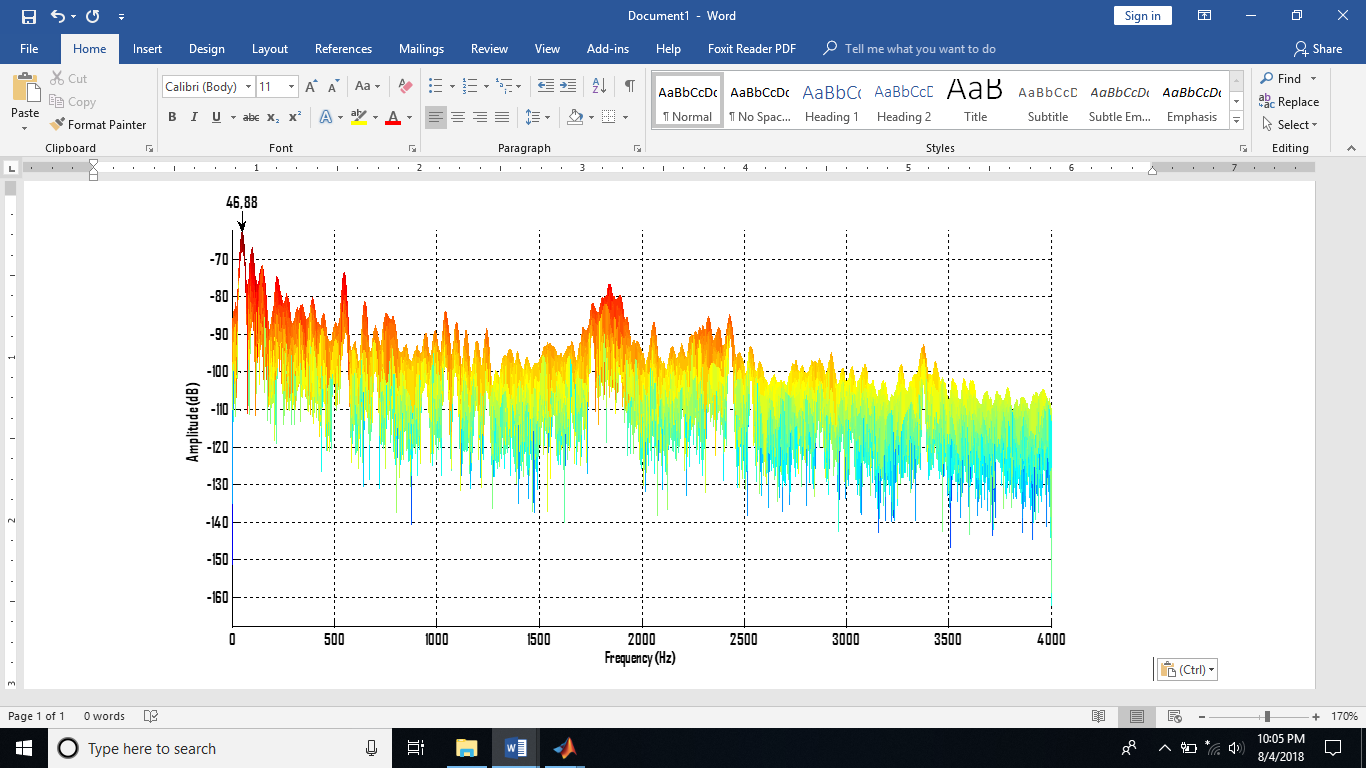 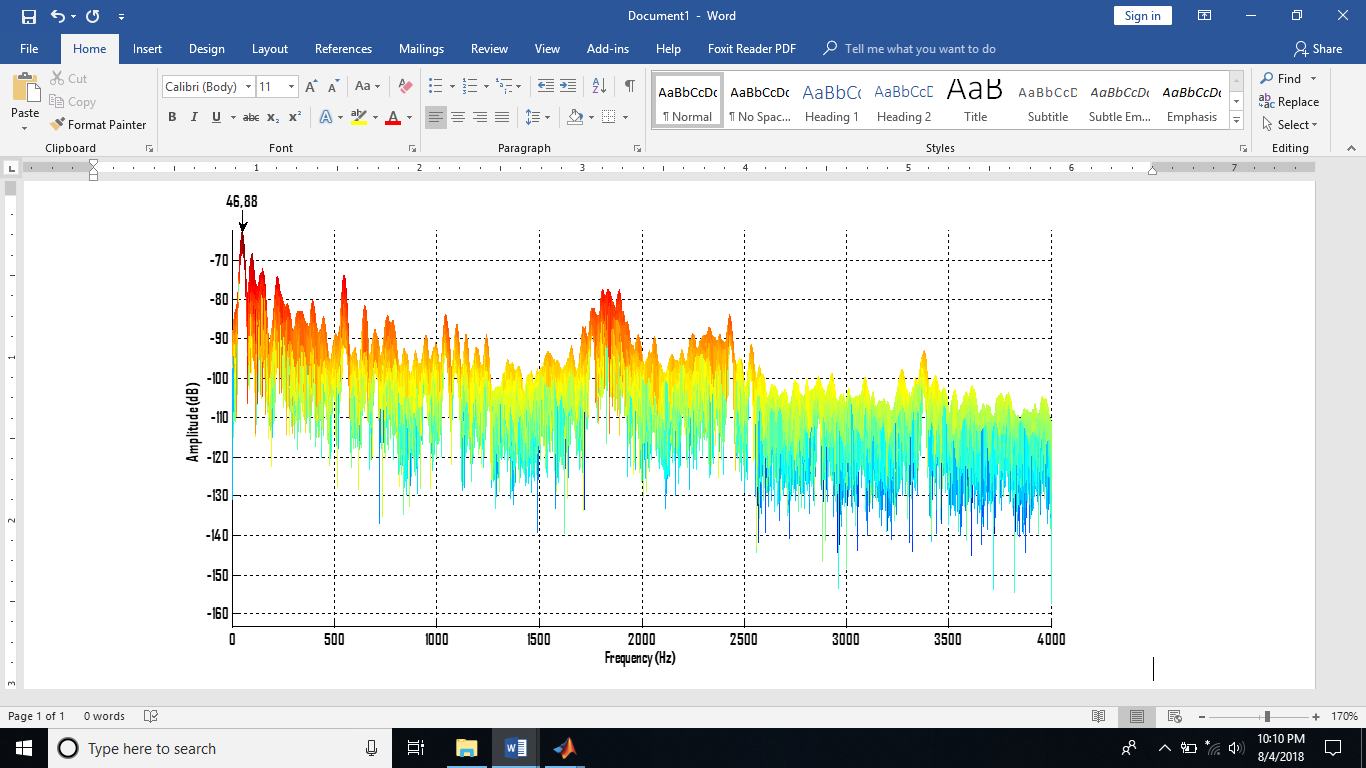 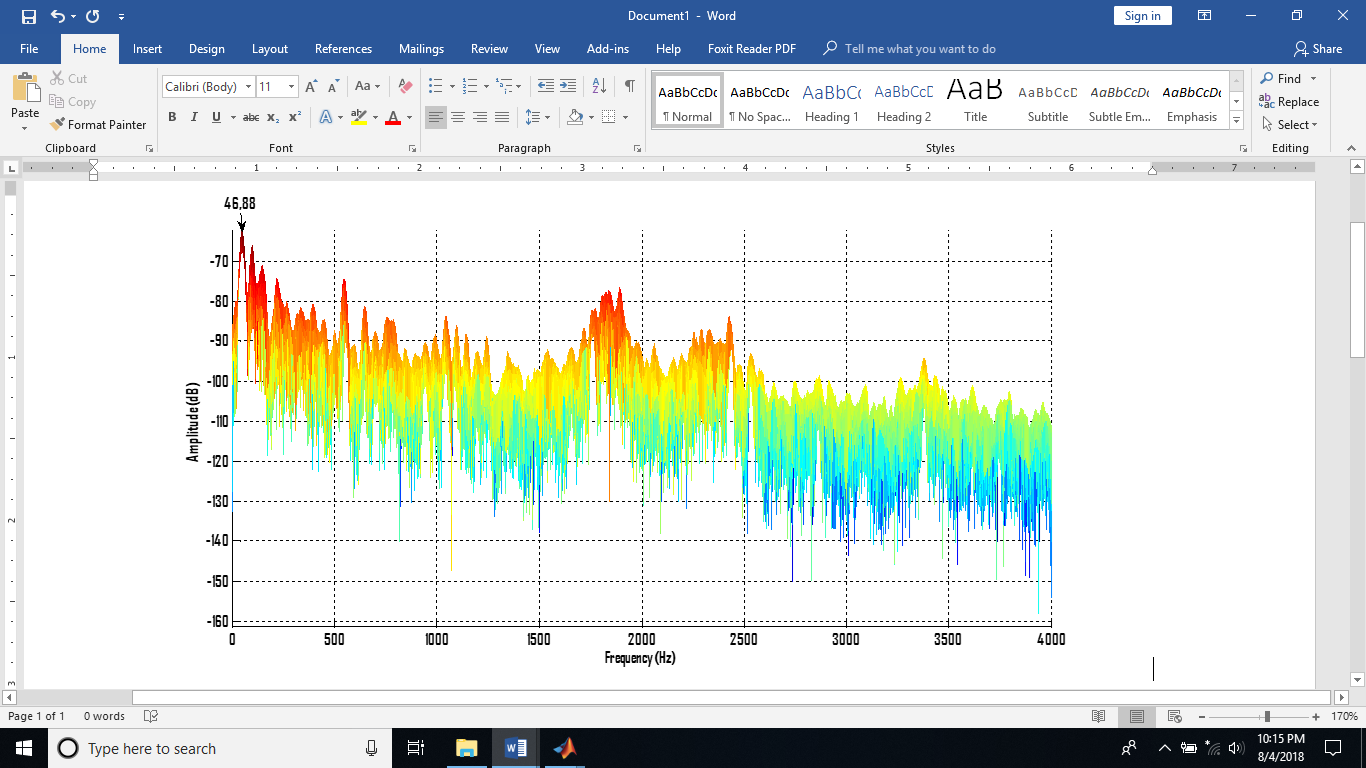 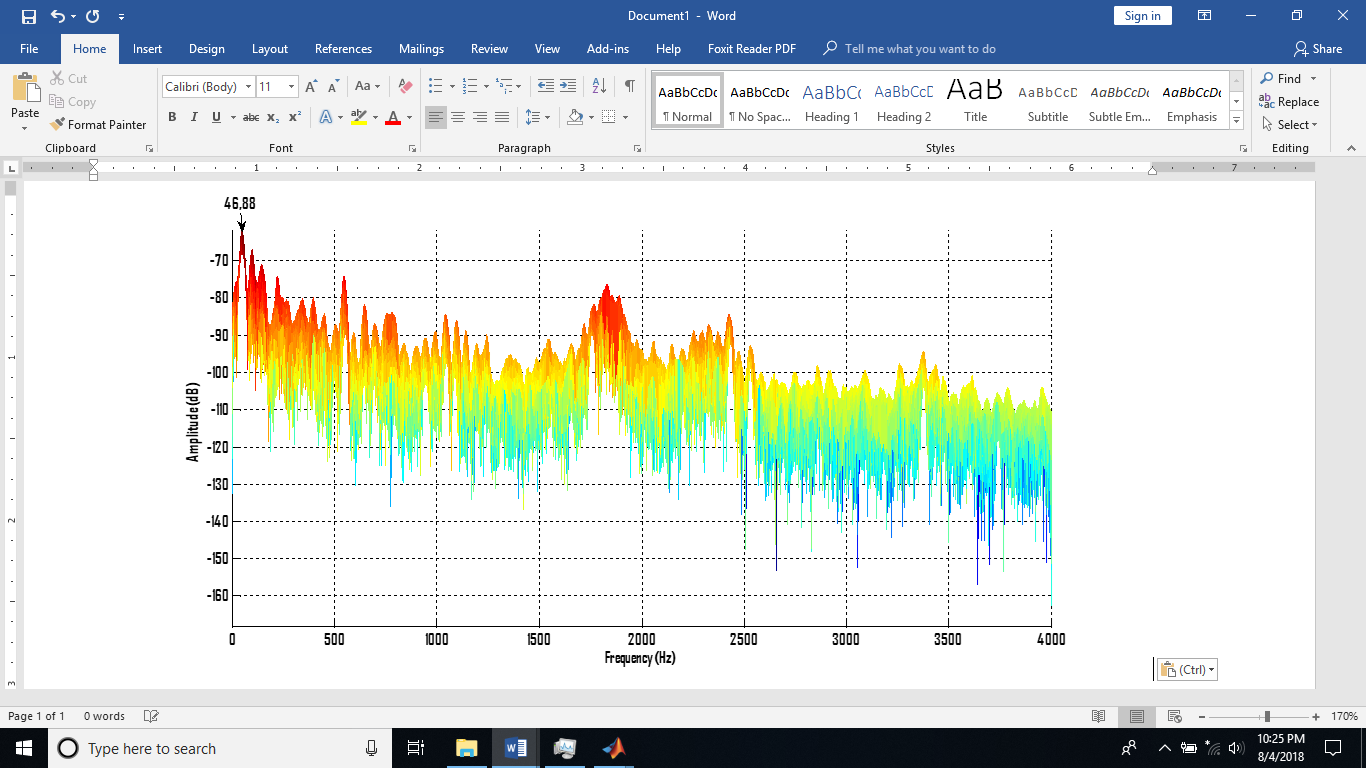 LAMPIRAN 5DATA BACKGROUND NOISE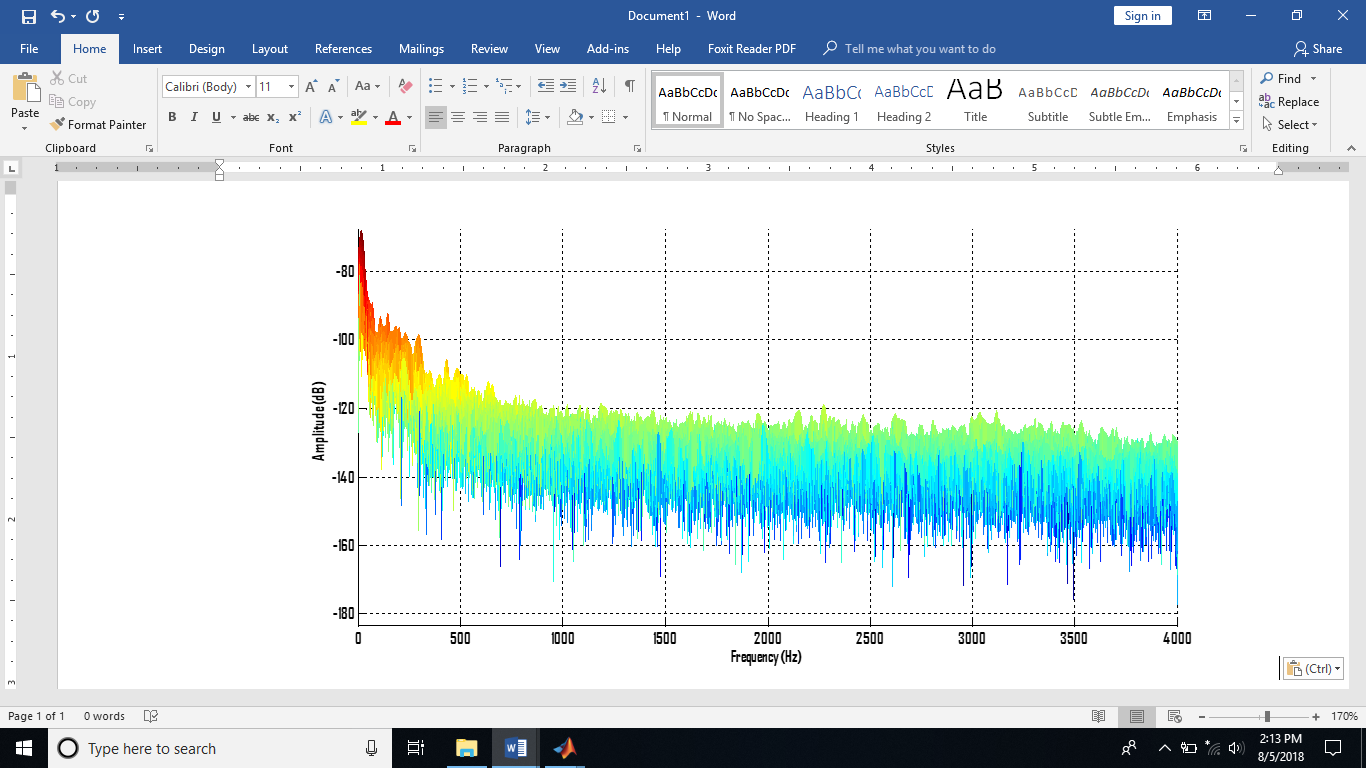 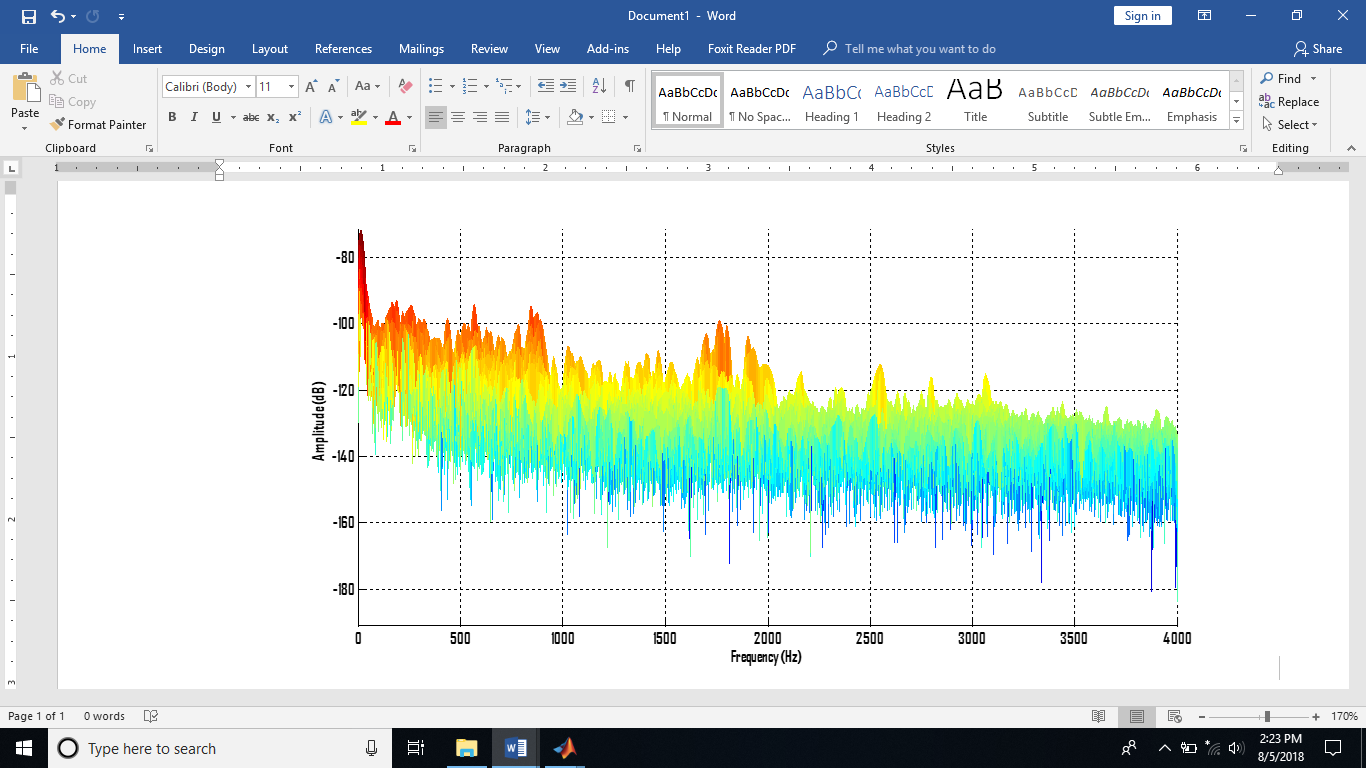 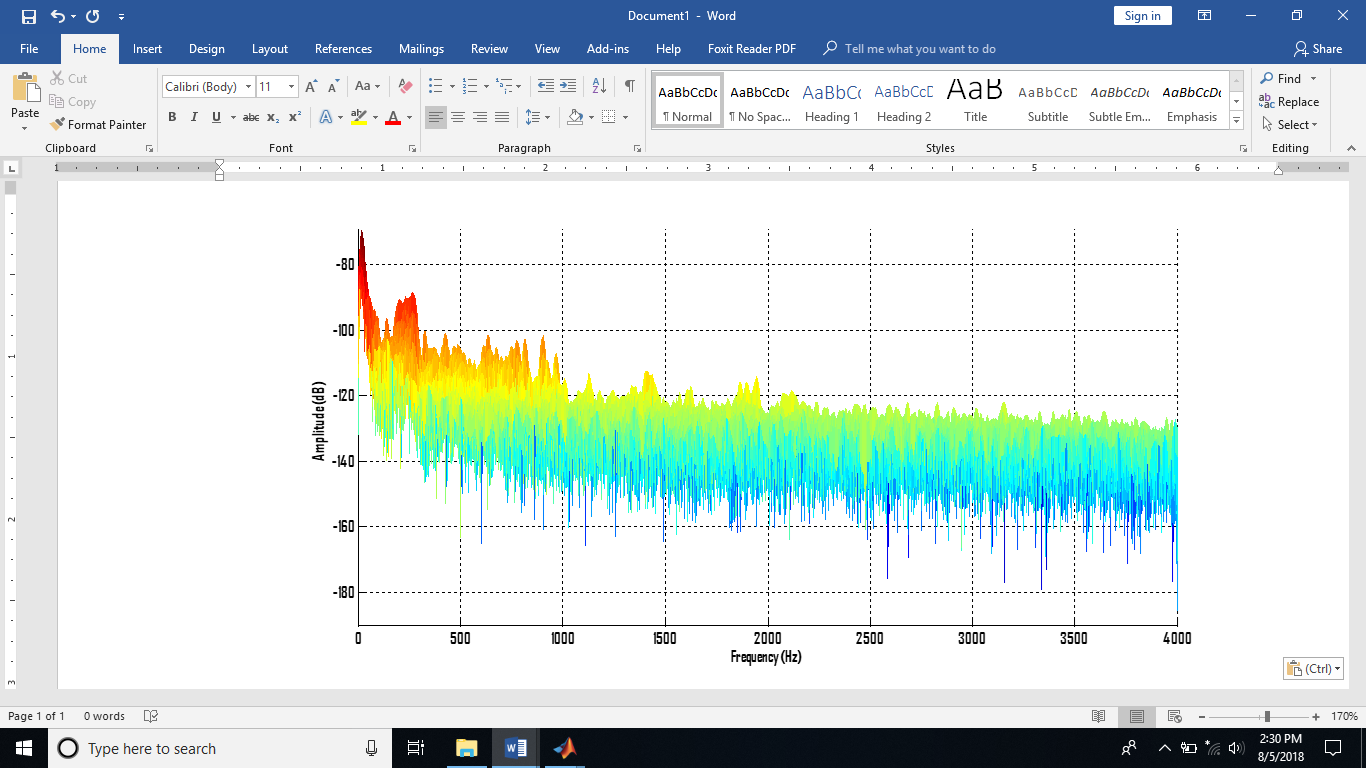 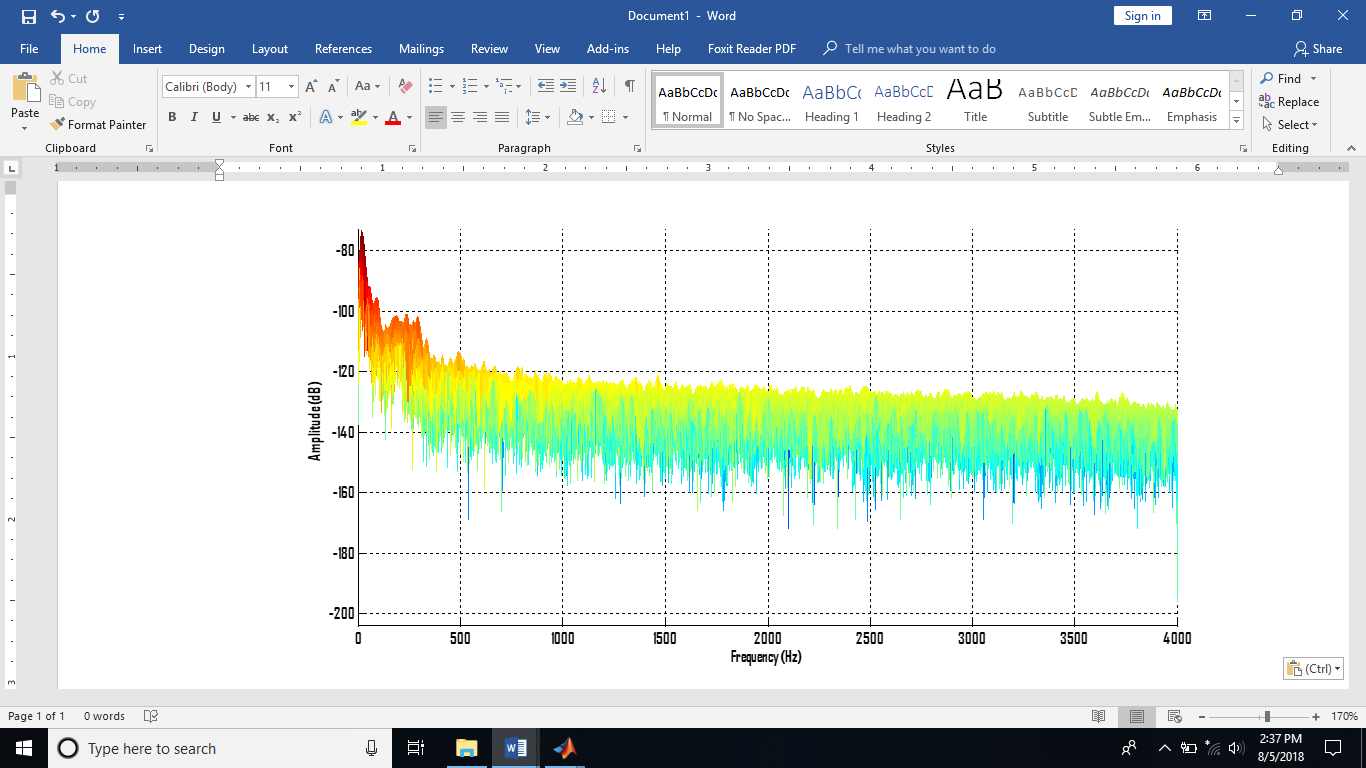 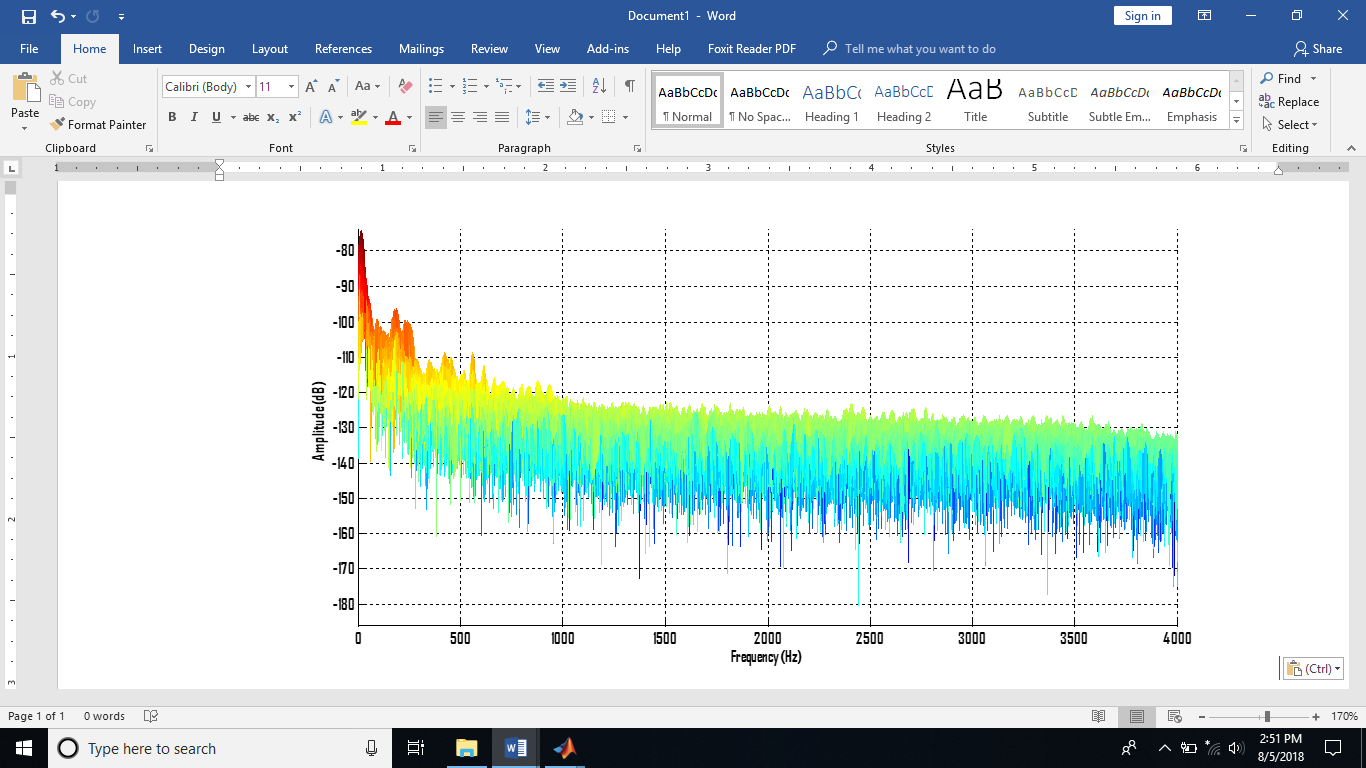 BIODATA PENULIS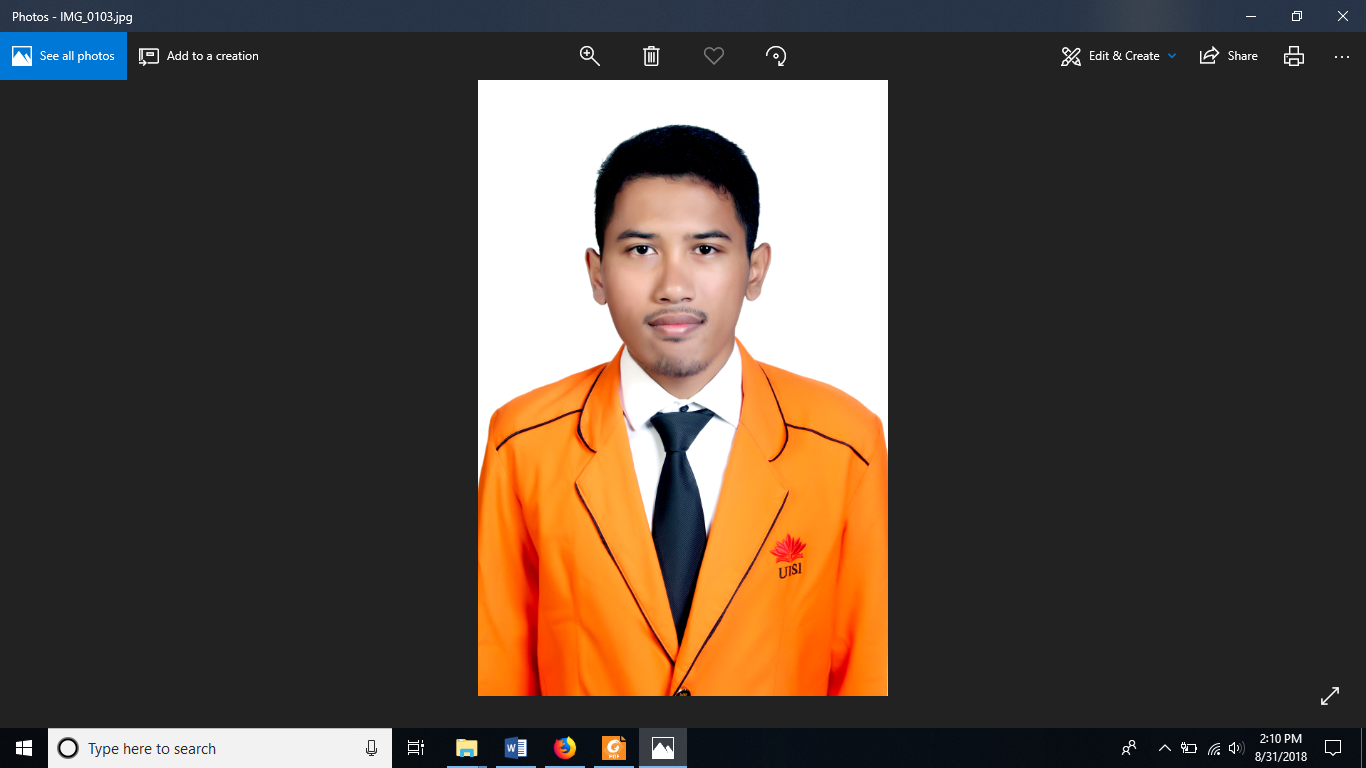 Nama penulis adalah Abu Rizal Arifiansyah. Penulis dilahirkan pada 20 April 1996 di kota Pasuruan. Penulis telah menempuh jenjang Pendidikan di SD Muhammadiyah 5 Porong, MTs PPMI Assalaam Solo, SMA PPMI Assalaam Solo, serta menempuh jenjang strata satu di Universitas Internasional Semen Indonesia (UISI) program studi Manajemen Rekayasa. Penulis aktif di berbagai organisasi antara lain wakil presiden BEM UISI dan Ketua Senat Mahasiswa UISI. Selain itu, penulis pernah mengikuti program magang di PT. PJB UP. Paiton dan magang kerja di Center of Engineering PT. Semen Indonesia.misaligNilai SNRNilai SNRNilai SNRNilai SNRmisaligNormalUnbalanceMissalignmentBearing fault117,139814,795517,139813,9548214,634612,290314,634611,4496317,237114,892817,237114,0521414,939712,595514,939711,7548519,647117,302819,647116,4621621,359519,015321,359518,1746PompaFrekuensi sesaatKarakteristikBearing fault937,5 HzAmplitudo tinggi pada interval  600 Hz – 1050 Hz, frekuensi dasar (46,88 Hz) memiliki amplitudo tinggiMisalignment46,88 HzAmplitudo tinggi di frekuensi 742,2 Hz.Unbalance46,88 HzHanya frekuensi sesaat yang memiliki amplitudo tinggiNormal742,2 HzAmplitudo tinggi pada frekuensi dasarPompa - EstimasiNilai LSDBearing fault – Estimasi 11,3777Misalignment – Estimasi 31.1417Unbalance – Estimasi 21,4615Pompa – EstimasiNilai LSDBearing fault – Estimasi 11,7063Misalignment – Estimasi 31,2663Unbalance – Estimasi 41,5132Normal – Estimasi 21,2036Pompa – EstimasiNilai MSEBearing fault – Estimasi 15,8209 x 10-5Misalignment – Estimasi 35,6833 x 10-5Unbalance – Estimasi 21,8806 x 10-5Pompa – EstimasiNilai MSEBearing fault – Estimasi 15,8180 x 10-5Misalignment – Estimasi 31,7881 x 10-5Unbalance – Estimasi 41,7558 x 10-5Normal – Estimasi 22,1516 x 10-5Frekuensi Sesaat Kerusakan MesinKerusakan MesinKerusakan MesinKerusakan MesinFrekuensi Sesaat MissalignmentBearing faultUnbalanceNormalSinyal baseline46,88 Hz937,5 Hz46,88 Hz742,2 HzHasil konfigurasi 3 pompa 2 sensor 46,88 Hz718,8 Hz46,88 Hz-Hasil konfigurasi 4 pompa 2 sensor46,88 Hz46,88 Hz46,88 Hz46,88 Hz